Stand: 10.06.2024Stand: 10.06.2024Stand: 10.06.2024Stand: 10.06.2024Stand: 10.06.2024Stand: 10.06.2024Stand: 10.06.2024Stand: 10.06.2024Stand: 10.06.2024Stand: 10.06.2024Stand: 10.06.2024AbschnittsblattAbschnittsblattAbschnittsblattAbschnittsblattAbschnittsblattAbschnittsblattAbschnittsblattAbschnittsblattAbschnittsblattAbschnittsblattAbschnittsblattAbschnittsblattWK-IDDEBB69626_575WK-IDDEBB69626_575WK-IDDEBB69626_575WK-NameFinowkanal-575WK-NameFinowkanal-575GewässernameFinowkanalGewässernameFinowkanalGewässernameFinowkanalGewässernameFinowkanalAbschnitts-ID04.01_FinowkanalAbschnitts-ID04.01_FinowkanalAbschnitts-ID04.01_FinowkanalUntersuchungsraumUR 6 - Teilabschnitt Havel-Oder-WasserstraßeUntersuchungsraumUR 6 - Teilabschnitt Havel-Oder-WasserstraßeUntersuchungsraumUR 6 - Teilabschnitt Havel-Oder-WasserstraßeUntersuchungsraumUR 6 - Teilabschnitt Havel-Oder-WasserstraßeUntersuchungsraumUR 6 - Teilabschnitt Havel-Oder-WasserstraßePlanungsbereichPB 32 - Entwicklung eines Aufwertungsstrahlweges bei LiepePlanungsbereichPB 32 - Entwicklung eines Aufwertungsstrahlweges bei LiepePlanungsbereichPB 32 - Entwicklung eines Aufwertungsstrahlweges bei LiepePlanungsbereichPB 32 - Entwicklung eines Aufwertungsstrahlweges bei LiepePlanungsbereichPB 32 - Entwicklung eines Aufwertungsstrahlweges bei LiepePlanungsbereichPB 32 - Entwicklung eines Aufwertungsstrahlweges bei LiepePlanungsbereichPB 32 - Entwicklung eines Aufwertungsstrahlweges bei LiepeAllgemeine AngabenAllgemeine AngabenAllgemeine AngabenAllgemeine AngabenAllgemeine AngabenAllgemeine AngabenAllgemeine AngabenAllgemeine AngabenAllgemeine AngabenAllgemeine AngabenAllgemeine AngabenAllgemeine AngabenStationierung (Fluss-km von – bis)5,00 bis 4,45Stationierung (Fluss-km von – bis)5,00 bis 4,45Stationierung (Fluss-km von – bis)5,00 bis 4,45Abschnittslänge536,6 mAbschnittslänge536,6 mLAWA-Typ19 - Kleine Niederungsfließgewässer in Fluss- und StromtälernLAWA-Typ19 - Kleine Niederungsfließgewässer in Fluss- und StromtälernLAWA-Typ19 - Kleine Niederungsfließgewässer in Fluss- und StromtälernLAWA-Typ19 - Kleine Niederungsfließgewässer in Fluss- und StromtälernWasserkörperkategorieHMWBWasserkörperkategorieHMWBWasserkörperkategorieHMWBNetzkategorisierungBWStr – Kategorie CNetzkategorisierungBWStr – Kategorie CNetzkategorisierungBWStr – Kategorie CWasserstraßenklassifizierungIVWasserstraßenklassifizierungIVLagebeschreibungMündung Vorfluter der Lieper Schleuse bis Brücke südl. Ortslage LiepeLagebeschreibungMündung Vorfluter der Lieper Schleuse bis Brücke südl. Ortslage LiepeLagebeschreibungMündung Vorfluter der Lieper Schleuse bis Brücke südl. Ortslage LiepeLagebeschreibungMündung Vorfluter der Lieper Schleuse bis Brücke südl. Ortslage LiepeLagebeschreibungMündung Vorfluter der Lieper Schleuse bis Brücke südl. Ortslage LiepeLagebeschreibungMündung Vorfluter der Lieper Schleuse bis Brücke südl. Ortslage LiepeLagebeschreibungMündung Vorfluter der Lieper Schleuse bis Brücke südl. Ortslage LiepeStaueinflussstaugeprägtStaueinflussstaugeprägtStaueinflussstaugeprägtStaueinflussstaugeprägtStaueinflussstaugeprägtLagebeschreibungMündung Vorfluter der Lieper Schleuse bis Brücke südl. Ortslage LiepeLagebeschreibungMündung Vorfluter der Lieper Schleuse bis Brücke südl. Ortslage LiepeLagebeschreibungMündung Vorfluter der Lieper Schleuse bis Brücke südl. Ortslage LiepeLagebeschreibungMündung Vorfluter der Lieper Schleuse bis Brücke südl. Ortslage LiepeLagebeschreibungMündung Vorfluter der Lieper Schleuse bis Brücke südl. Ortslage LiepeLagebeschreibungMündung Vorfluter der Lieper Schleuse bis Brücke südl. Ortslage LiepeLagebeschreibungMündung Vorfluter der Lieper Schleuse bis Brücke südl. Ortslage Liepe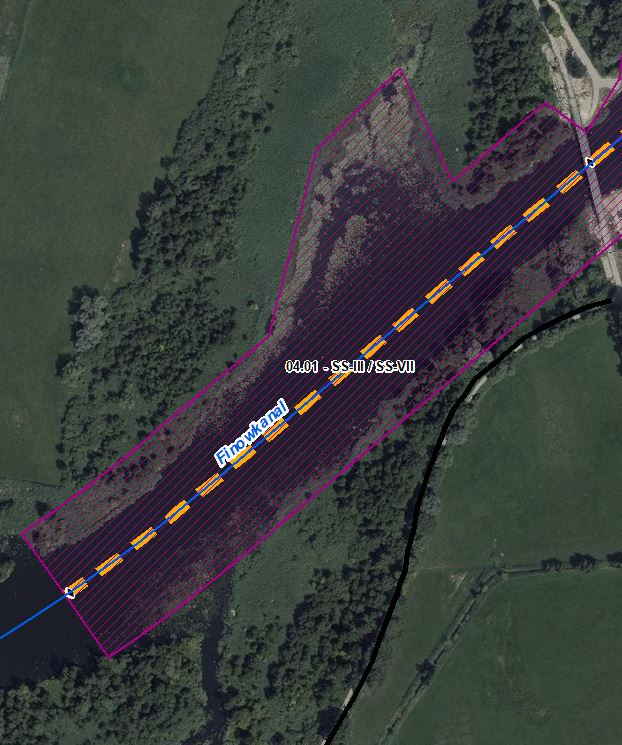 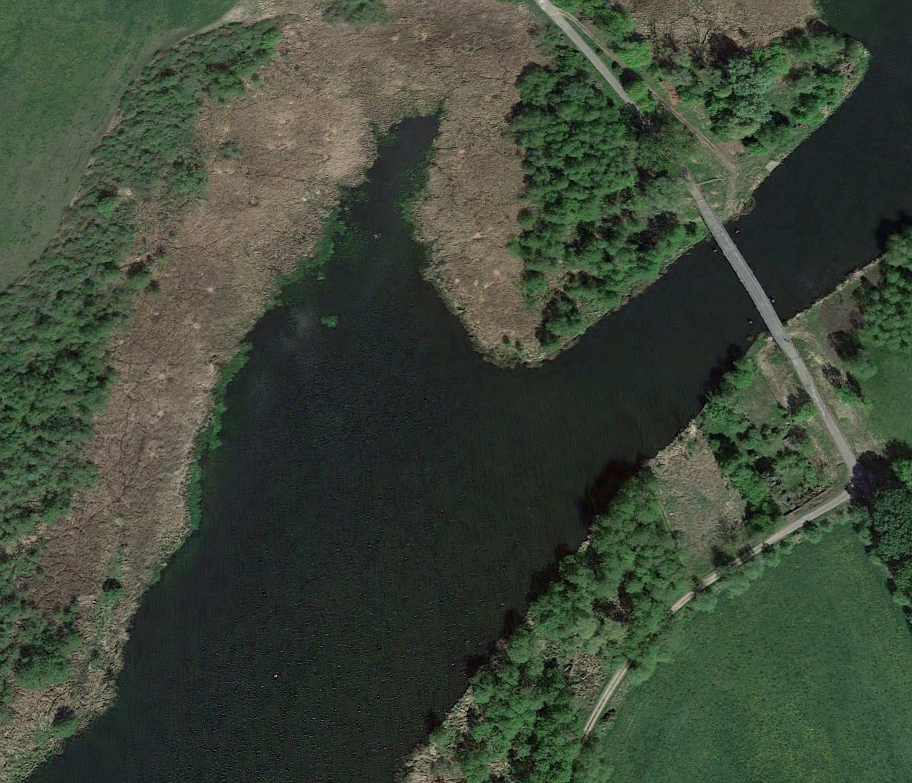 Luftbild mit Blick auf strömungsberuhigte Flachwasserbereiche entlang des linken Ufers (Quelle: Google Earth, © 2024 Technologies)Luftbild mit Blick auf strömungsberuhigte Flachwasserbereiche entlang des linken Ufers (Quelle: Google Earth, © 2024 Technologies)Luftbild mit Blick auf strömungsberuhigte Flachwasserbereiche entlang des linken Ufers (Quelle: Google Earth, © 2024 Technologies)Luftbild mit Blick auf strömungsberuhigte Flachwasserbereiche entlang des linken Ufers (Quelle: Google Earth, © 2024 Technologies)Luftbild mit Blick auf strömungsberuhigte Flachwasserbereiche entlang des linken Ufers (Quelle: Google Earth, © 2024 Technologies)Luftbild mit Blick auf strömungsberuhigte Flachwasserbereiche entlang des linken Ufers (Quelle: Google Earth, © 2024 Technologies)Luftbild mit Blick auf strömungsberuhigte Flachwasserbereiche entlang des linken Ufers (Quelle: Google Earth, © 2024 Technologies)AbschnittsbeschreibungAbschnittsbeschreibungAbschnittsbeschreibungAbschnittsbeschreibungAbschnittsbeschreibungAbschnittsbeschreibungAbschnittsbeschreibungAbschnittsbeschreibungAbschnittsbeschreibungAbschnittsbeschreibungAbschnittsbeschreibungAbschnittsbeschreibungFallgruppe linksseitigSS-III - Staustrecke mit Grünland in der Aue und leitbildkonforme UferstrukturFallgruppe linksseitigSS-III - Staustrecke mit Grünland in der Aue und leitbildkonforme UferstrukturFallgruppe linksseitigSS-III - Staustrecke mit Grünland in der Aue und leitbildkonforme UferstrukturFallgruppe linksseitigSS-III - Staustrecke mit Grünland in der Aue und leitbildkonforme UferstrukturFallgruppe linksseitigSS-III - Staustrecke mit Grünland in der Aue und leitbildkonforme UferstrukturFallgruppe linksseitigSS-III - Staustrecke mit Grünland in der Aue und leitbildkonforme UferstrukturFallgruppe linksseitigSS-III - Staustrecke mit Grünland in der Aue und leitbildkonforme UferstrukturFallgruppe linksseitigSS-III - Staustrecke mit Grünland in der Aue und leitbildkonforme UferstrukturFallgruppe linksseitigSS-III - Staustrecke mit Grünland in der Aue und leitbildkonforme UferstrukturFallgruppe linksseitigSS-III - Staustrecke mit Grünland in der Aue und leitbildkonforme UferstrukturFallgruppe linksseitigSS-III - Staustrecke mit Grünland in der Aue und leitbildkonforme UferstrukturFallgruppe linksseitigSS-III - Staustrecke mit Grünland in der Aue und leitbildkonforme UferstrukturFallgruppe rechtsseitigSS-VII - Staustrecke mit Mischnutzung (Offenland/Bebauung/Deiche) in der Aue und leitbildkonforme UferstrukturFallgruppe rechtsseitigSS-VII - Staustrecke mit Mischnutzung (Offenland/Bebauung/Deiche) in der Aue und leitbildkonforme UferstrukturFallgruppe rechtsseitigSS-VII - Staustrecke mit Mischnutzung (Offenland/Bebauung/Deiche) in der Aue und leitbildkonforme UferstrukturFallgruppe rechtsseitigSS-VII - Staustrecke mit Mischnutzung (Offenland/Bebauung/Deiche) in der Aue und leitbildkonforme UferstrukturFallgruppe rechtsseitigSS-VII - Staustrecke mit Mischnutzung (Offenland/Bebauung/Deiche) in der Aue und leitbildkonforme UferstrukturFallgruppe rechtsseitigSS-VII - Staustrecke mit Mischnutzung (Offenland/Bebauung/Deiche) in der Aue und leitbildkonforme UferstrukturFallgruppe rechtsseitigSS-VII - Staustrecke mit Mischnutzung (Offenland/Bebauung/Deiche) in der Aue und leitbildkonforme UferstrukturFallgruppe rechtsseitigSS-VII - Staustrecke mit Mischnutzung (Offenland/Bebauung/Deiche) in der Aue und leitbildkonforme UferstrukturFallgruppe rechtsseitigSS-VII - Staustrecke mit Mischnutzung (Offenland/Bebauung/Deiche) in der Aue und leitbildkonforme UferstrukturFallgruppe rechtsseitigSS-VII - Staustrecke mit Mischnutzung (Offenland/Bebauung/Deiche) in der Aue und leitbildkonforme UferstrukturFallgruppe rechtsseitigSS-VII - Staustrecke mit Mischnutzung (Offenland/Bebauung/Deiche) in der Aue und leitbildkonforme UferstrukturFallgruppe rechtsseitigSS-VII - Staustrecke mit Mischnutzung (Offenland/Bebauung/Deiche) in der Aue und leitbildkonforme UferstrukturBeschreibungrechtsseitig eingedeichte Aue, Gehölzbestand lückig, Brücke südl. von LiepeTeil der Havel-Oder-WasserstraßeBeschreibungrechtsseitig eingedeichte Aue, Gehölzbestand lückig, Brücke südl. von LiepeTeil der Havel-Oder-WasserstraßeBeschreibungrechtsseitig eingedeichte Aue, Gehölzbestand lückig, Brücke südl. von LiepeTeil der Havel-Oder-WasserstraßeBeschreibungrechtsseitig eingedeichte Aue, Gehölzbestand lückig, Brücke südl. von LiepeTeil der Havel-Oder-WasserstraßeBeschreibungrechtsseitig eingedeichte Aue, Gehölzbestand lückig, Brücke südl. von LiepeTeil der Havel-Oder-WasserstraßeBeschreibungrechtsseitig eingedeichte Aue, Gehölzbestand lückig, Brücke südl. von LiepeTeil der Havel-Oder-WasserstraßeBeschreibungrechtsseitig eingedeichte Aue, Gehölzbestand lückig, Brücke südl. von LiepeTeil der Havel-Oder-WasserstraßeBeschreibungrechtsseitig eingedeichte Aue, Gehölzbestand lückig, Brücke südl. von LiepeTeil der Havel-Oder-WasserstraßeBeschreibungrechtsseitig eingedeichte Aue, Gehölzbestand lückig, Brücke südl. von LiepeTeil der Havel-Oder-WasserstraßeBeschreibungrechtsseitig eingedeichte Aue, Gehölzbestand lückig, Brücke südl. von LiepeTeil der Havel-Oder-WasserstraßeBeschreibungrechtsseitig eingedeichte Aue, Gehölzbestand lückig, Brücke südl. von LiepeTeil der Havel-Oder-WasserstraßeBeschreibungrechtsseitig eingedeichte Aue, Gehölzbestand lückig, Brücke südl. von LiepeTeil der Havel-Oder-WasserstraßeRestriktionen und BelastungenRestriktionen und BelastungenRestriktionen und BelastungenRestriktionen und BelastungenRestriktionen und BelastungenRestriktionen und BelastungenRestriktionen und BelastungenRestriktionen und BelastungenRestriktionen und BelastungenRestriktionen und BelastungenRestriktionen und BelastungenRestriktionen und BelastungenRestriktionenDeichlinie, Wasserstraßennutzung, Landwirtschaftliche Nutzflächen, Infrastruktur (Brücke), SiedlungsflächenRestriktionenDeichlinie, Wasserstraßennutzung, Landwirtschaftliche Nutzflächen, Infrastruktur (Brücke), SiedlungsflächenRestriktionenDeichlinie, Wasserstraßennutzung, Landwirtschaftliche Nutzflächen, Infrastruktur (Brücke), SiedlungsflächenRestriktionenDeichlinie, Wasserstraßennutzung, Landwirtschaftliche Nutzflächen, Infrastruktur (Brücke), SiedlungsflächenRestriktionenDeichlinie, Wasserstraßennutzung, Landwirtschaftliche Nutzflächen, Infrastruktur (Brücke), SiedlungsflächenRestriktionenDeichlinie, Wasserstraßennutzung, Landwirtschaftliche Nutzflächen, Infrastruktur (Brücke), SiedlungsflächenRestriktionenDeichlinie, Wasserstraßennutzung, Landwirtschaftliche Nutzflächen, Infrastruktur (Brücke), SiedlungsflächenRestriktionenDeichlinie, Wasserstraßennutzung, Landwirtschaftliche Nutzflächen, Infrastruktur (Brücke), SiedlungsflächenRestriktionenDeichlinie, Wasserstraßennutzung, Landwirtschaftliche Nutzflächen, Infrastruktur (Brücke), SiedlungsflächenRestriktionenDeichlinie, Wasserstraßennutzung, Landwirtschaftliche Nutzflächen, Infrastruktur (Brücke), SiedlungsflächenRestriktionenDeichlinie, Wasserstraßennutzung, Landwirtschaftliche Nutzflächen, Infrastruktur (Brücke), SiedlungsflächenRestriktionenDeichlinie, Wasserstraßennutzung, Landwirtschaftliche Nutzflächen, Infrastruktur (Brücke), SiedlungsflächenSignifikante BelastungenDiffuse Quellen, morphologische Veränderung von Kanal/Ufern, hydrologische Veränderungen, anthropogene BeeinflussungSignifikante BelastungenDiffuse Quellen, morphologische Veränderung von Kanal/Ufern, hydrologische Veränderungen, anthropogene BeeinflussungSignifikante BelastungenDiffuse Quellen, morphologische Veränderung von Kanal/Ufern, hydrologische Veränderungen, anthropogene BeeinflussungSignifikante BelastungenDiffuse Quellen, morphologische Veränderung von Kanal/Ufern, hydrologische Veränderungen, anthropogene BeeinflussungSignifikante BelastungenDiffuse Quellen, morphologische Veränderung von Kanal/Ufern, hydrologische Veränderungen, anthropogene BeeinflussungSignifikante BelastungenDiffuse Quellen, morphologische Veränderung von Kanal/Ufern, hydrologische Veränderungen, anthropogene BeeinflussungSignifikante BelastungenDiffuse Quellen, morphologische Veränderung von Kanal/Ufern, hydrologische Veränderungen, anthropogene BeeinflussungSignifikante BelastungenDiffuse Quellen, morphologische Veränderung von Kanal/Ufern, hydrologische Veränderungen, anthropogene BeeinflussungSignifikante BelastungenDiffuse Quellen, morphologische Veränderung von Kanal/Ufern, hydrologische Veränderungen, anthropogene BeeinflussungSignifikante BelastungenDiffuse Quellen, morphologische Veränderung von Kanal/Ufern, hydrologische Veränderungen, anthropogene BeeinflussungSignifikante BelastungenDiffuse Quellen, morphologische Veränderung von Kanal/Ufern, hydrologische Veränderungen, anthropogene BeeinflussungSignifikante BelastungenDiffuse Quellen, morphologische Veränderung von Kanal/Ufern, hydrologische Veränderungen, anthropogene BeeinflussungNaturschutzfachliche BelangeNaturschutzfachliche BelangeNaturschutzfachliche BelangeNaturschutzfachliche BelangeNaturschutzfachliche BelangeNaturschutzfachliche BelangeNaturschutzfachliche BelangeNaturschutzfachliche BelangeNaturschutzfachliche BelangeNaturschutzfachliche BelangeNaturschutzfachliche BelangeNaturschutzfachliche BelangeBetroffene SchutzgebieteBetroffene SchutzgebieteBetroffene SchutzgebieteBetroffene SchutzgebieteBetroffene SchutzgebieteEinschätzung Synergie/KonfliktEinschätzung Synergie/KonfliktEinschätzung Synergie/KonfliktEinschätzung Synergie/KonfliktBemerkungBemerkungBemerkungFFH-Gebiet „Niederoderbruch“ (DE 3149-302)FFH-Gebiet „Niederoderbruch“ (DE 3149-302)FFH-Gebiet „Niederoderbruch“ (DE 3149-302)FFH-Gebiet „Niederoderbruch“ (DE 3149-302)FFH-Gebiet „Niederoderbruch“ (DE 3149-302)SynergieSynergieSynergieSynergieNSG „Niederoderbruch“ (3149-503)NSG „Niederoderbruch“ (3149-503)NSG „Niederoderbruch“ (3149-503)NSG „Niederoderbruch“ (3149-503)NSG „Niederoderbruch“ (3149-503)SynergieSynergieSynergieSynergieBetroffene LRTBetroffene LRTBetroffene LRTBetroffene LRTBetroffene LRTEinschätzung Synergie/KonfliktEinschätzung Synergie/KonfliktEinschätzung Synergie/KonfliktEinschätzung Synergie/KonfliktBemerkungBemerkungBemerkungLRT 91E0 - Erlen-Eschen- und WeichholzauenwälderLRT 91E0 - Erlen-Eschen- und WeichholzauenwälderLRT 91E0 - Erlen-Eschen- und WeichholzauenwälderLRT 91E0 - Erlen-Eschen- und WeichholzauenwälderLRT 91E0 - Erlen-Eschen- und WeichholzauenwälderSynergieSynergieSynergieSynergieBelange des HochwasserschutzesBelange des HochwasserschutzesBelange des HochwasserschutzesBelange des HochwasserschutzesBelange des HochwasserschutzesBelange des HochwasserschutzesBelange des HochwasserschutzesBelange des HochwasserschutzesBelange des HochwasserschutzesBelange des HochwasserschutzesBelange des HochwasserschutzesBelange des HochwasserschutzesRegionale Maßnahmenplanung HochwasserrisikomanagementRegionale Maßnahmenplanung HochwasserrisikomanagementRegionale Maßnahmenplanung HochwasserrisikomanagementRegionale Maßnahmenplanung HochwasserrisikomanagementRegionale Maßnahmenplanung HochwasserrisikomanagementEinschätzung Synergie/KonfliktEinschätzung Synergie/KonfliktEinschätzung Synergie/KonfliktEinschätzung Synergie/KonfliktBemerkungBemerkungBemerkungkeine Überschneidungkeine Überschneidungkeine Überschneidungkeine Überschneidungkeine Überschneidung----Bewertung Bestand & DefizitanalyseBewertung Bestand & DefizitanalyseBewertung Bestand & DefizitanalyseBewertung Bestand & DefizitanalyseBewertung Bestand & DefizitanalyseBewertung Bestand & DefizitanalyseBewertung Bestand & DefizitanalyseBewertung Bestand & DefizitanalyseBewertung Bestand & DefizitanalyseBewertung Bestand & DefizitanalyseBewertung Bestand & DefizitanalyseBewertung Bestand & DefizitanalyseÖkologischer Zustand / 
Potenzial gesamtÖkologischer Zustand / 
Potenzial gesamtBiologische QualitätskomponentenBiologische QualitätskomponentenBiologische QualitätskomponentenBiologische QualitätskomponentenBiologische QualitätskomponentenBiologische QualitätskomponentenBiologische QualitätskomponentenPhysikalisch- chemische QualitätskomponentenPhysikalisch- chemische QualitätskomponentenÖkologischer Zustand / 
Potenzial gesamtÖkologischer Zustand / 
Potenzial gesamtPhythoplanktonMakrophyten + PhytobenthosMakrophyten + PhytobenthosMakrozoobenthosFischeFischeFischePhysikalisch- chemische QualitätskomponentenPhysikalisch- chemische QualitätskomponentenBewertung Bestand 
(3. BWZ – 2022-2027)33nicht klassifiziert3 (PB)3 (PB)3222schlechter als gutschlechter als gutBewertung Defizitanalyse-1-1nicht klassifiziert-1-1-1000-3-3Hydromorphologische QualitätskomponentenHydromorphologische QualitätskomponentenHydromorphologische QualitätskomponentenHydromorphologische QualitätskomponentenHydromorphologische QualitätskomponentenHydromorphologische QualitätskomponentenHydromorphologische QualitätskomponentenHydromorphologische QualitätskomponentenHydromorphologische QualitätskomponentenHydromorphologische QualitätskomponentenHydromorphologische QualitätskomponentenMorphologieMorphologieMorphologieDurchgängigkeitDurchgängigkeitDurchgängigkeitDurchgängigkeitWasserhaushaltWasserhaushaltWasserhaushaltWasserhaushaltBewertung/ 
BeschreibungGSK 5,5GSK 5,5GSK 5,5schlechter als gutschlechter als gutschlechter als gutschlechter als gutnicht klassifiziertnicht klassifiziertnicht klassifiziertnicht klassifiziertBeschreibungLängsprofil stark verändertkeine bis schwache Breiten- und TiefenvarianzBesiedlungsrelevante Habitate fehlen aufgrund fehlender Lauf- und SohlstrukturenGewässerbegleitender Gehölzbestand lückigkeine StrömungsdiversitätSchädliche Umfeldstruktur: rechtsseitig DeichLängsprofil stark verändertkeine bis schwache Breiten- und TiefenvarianzBesiedlungsrelevante Habitate fehlen aufgrund fehlender Lauf- und SohlstrukturenGewässerbegleitender Gehölzbestand lückigkeine StrömungsdiversitätSchädliche Umfeldstruktur: rechtsseitig DeichLängsprofil stark verändertkeine bis schwache Breiten- und TiefenvarianzBesiedlungsrelevante Habitate fehlen aufgrund fehlender Lauf- und SohlstrukturenGewässerbegleitender Gehölzbestand lückigkeine StrömungsdiversitätSchädliche Umfeldstruktur: rechtsseitig DeichLängsdurchgängigkeit nicht gegeben (Schleuse Liepe & Hohensaaten)keine Anbindung an die AltaueGeschiebedynamik verändertLängsdurchgängigkeit nicht gegeben (Schleuse Liepe & Hohensaaten)keine Anbindung an die AltaueGeschiebedynamik verändertLängsdurchgängigkeit nicht gegeben (Schleuse Liepe & Hohensaaten)keine Anbindung an die AltaueGeschiebedynamik verändertLängsdurchgängigkeit nicht gegeben (Schleuse Liepe & Hohensaaten)keine Anbindung an die AltaueGeschiebedynamik verändertAbflussverhalten und Ausuferungsverhalten verändertAbflussdynamik verändertGrundwasseranbindung verändertAbflussverhalten und Ausuferungsverhalten verändertAbflussdynamik verändertGrundwasseranbindung verändertAbflussverhalten und Ausuferungsverhalten verändertAbflussdynamik verändertGrundwasseranbindung verändertAbflussverhalten und Ausuferungsverhalten verändertAbflussdynamik verändertGrundwasseranbindung verändertDefizit-1-1-1-3-3-3-3----EntwicklungszieleEntwicklungszieleEntwicklungszieleEntwicklungszieleEntwicklungszieleEntwicklungszieleEntwicklungszieleEntwicklungszieleEntwicklungszieleEntwicklungszieleEntwicklungszieleEntwicklungszieleEntwicklungsziel gemäß STK – linksseitigAufwertungsstrahlweg entwickelnEntwicklungsziel gemäß STK – linksseitigAufwertungsstrahlweg entwickelnEntwicklungsziel gemäß STK – linksseitigAufwertungsstrahlweg entwickelnEntwicklungsziel gemäß STK – linksseitigAufwertungsstrahlweg entwickelnEntwicklungsziel gemäß STK – linksseitigAufwertungsstrahlweg entwickelnEntwicklungsziel gemäß STK - rechtsseitigAufwertungsstrahlweg entwickelnEntwicklungsziel gemäß STK - rechtsseitigAufwertungsstrahlweg entwickelnEntwicklungsziel gemäß STK - rechtsseitigAufwertungsstrahlweg entwickelnEntwicklungsziel gemäß STK - rechtsseitigAufwertungsstrahlweg entwickelnEntwicklungsziel gemäß STK - rechtsseitigAufwertungsstrahlweg entwickelnEntwicklungsziel gemäß STK - rechtsseitigAufwertungsstrahlweg entwickelnEntwicklungsziel gemäß STK - rechtsseitigAufwertungsstrahlweg entwickelnAnmerkung zu EntwicklungszielZielerreichung WRRL durch Umsetzung der Maßnahmen im eingedeichten Vorland möglichFörderung der Gewässerstruktur (Querprofil) durch Entwicklung von Ufer- und Auenvegetation, Belassen von Totholz sowie Schaffung von unterschiedlich angeströmten FlachwasserbereichenVerbesserung der Gewässergüte durch Entwicklung von Ufer- und Auenstrukturen sowie Ufer-  und Auenvegetation zum Wasser- und StoffrückhaltAnmerkung zu EntwicklungszielZielerreichung WRRL durch Umsetzung der Maßnahmen im eingedeichten Vorland möglichFörderung der Gewässerstruktur (Querprofil) durch Entwicklung von Ufer- und Auenvegetation, Belassen von Totholz sowie Schaffung von unterschiedlich angeströmten FlachwasserbereichenVerbesserung der Gewässergüte durch Entwicklung von Ufer- und Auenstrukturen sowie Ufer-  und Auenvegetation zum Wasser- und StoffrückhaltAnmerkung zu EntwicklungszielZielerreichung WRRL durch Umsetzung der Maßnahmen im eingedeichten Vorland möglichFörderung der Gewässerstruktur (Querprofil) durch Entwicklung von Ufer- und Auenvegetation, Belassen von Totholz sowie Schaffung von unterschiedlich angeströmten FlachwasserbereichenVerbesserung der Gewässergüte durch Entwicklung von Ufer- und Auenstrukturen sowie Ufer-  und Auenvegetation zum Wasser- und StoffrückhaltAnmerkung zu EntwicklungszielZielerreichung WRRL durch Umsetzung der Maßnahmen im eingedeichten Vorland möglichFörderung der Gewässerstruktur (Querprofil) durch Entwicklung von Ufer- und Auenvegetation, Belassen von Totholz sowie Schaffung von unterschiedlich angeströmten FlachwasserbereichenVerbesserung der Gewässergüte durch Entwicklung von Ufer- und Auenstrukturen sowie Ufer-  und Auenvegetation zum Wasser- und StoffrückhaltAnmerkung zu EntwicklungszielZielerreichung WRRL durch Umsetzung der Maßnahmen im eingedeichten Vorland möglichFörderung der Gewässerstruktur (Querprofil) durch Entwicklung von Ufer- und Auenvegetation, Belassen von Totholz sowie Schaffung von unterschiedlich angeströmten FlachwasserbereichenVerbesserung der Gewässergüte durch Entwicklung von Ufer- und Auenstrukturen sowie Ufer-  und Auenvegetation zum Wasser- und StoffrückhaltAnmerkung zu EntwicklungszielZielerreichung WRRL durch Umsetzung der Maßnahmen im eingedeichten Vorland möglichFörderung der Gewässerstruktur (Querprofil) durch Entwicklung von Ufer- und Auenvegetation, Belassen von Totholz sowie Schaffung von unterschiedlich angeströmten FlachwasserbereichenVerbesserung der Gewässergüte durch Entwicklung von Ufer- und Auenstrukturen sowie Ufer-  und Auenvegetation zum Wasser- und StoffrückhaltAnmerkung zu EntwicklungszielZielerreichung WRRL durch Umsetzung der Maßnahmen im eingedeichten Vorland möglichFörderung der Gewässerstruktur (Querprofil) durch Entwicklung von Ufer- und Auenvegetation, Belassen von Totholz sowie Schaffung von unterschiedlich angeströmten FlachwasserbereichenVerbesserung der Gewässergüte durch Entwicklung von Ufer- und Auenstrukturen sowie Ufer-  und Auenvegetation zum Wasser- und StoffrückhaltAnmerkung zu EntwicklungszielZielerreichung WRRL durch Umsetzung der Maßnahmen im eingedeichten Vorland möglichFörderung der Gewässerstruktur (Querprofil) durch Entwicklung von Ufer- und Auenvegetation, Belassen von Totholz sowie Schaffung von unterschiedlich angeströmten FlachwasserbereichenVerbesserung der Gewässergüte durch Entwicklung von Ufer- und Auenstrukturen sowie Ufer-  und Auenvegetation zum Wasser- und StoffrückhaltAnmerkung zu EntwicklungszielZielerreichung WRRL durch Umsetzung der Maßnahmen im eingedeichten Vorland möglichFörderung der Gewässerstruktur (Querprofil) durch Entwicklung von Ufer- und Auenvegetation, Belassen von Totholz sowie Schaffung von unterschiedlich angeströmten FlachwasserbereichenVerbesserung der Gewässergüte durch Entwicklung von Ufer- und Auenstrukturen sowie Ufer-  und Auenvegetation zum Wasser- und StoffrückhaltAnmerkung zu EntwicklungszielZielerreichung WRRL durch Umsetzung der Maßnahmen im eingedeichten Vorland möglichFörderung der Gewässerstruktur (Querprofil) durch Entwicklung von Ufer- und Auenvegetation, Belassen von Totholz sowie Schaffung von unterschiedlich angeströmten FlachwasserbereichenVerbesserung der Gewässergüte durch Entwicklung von Ufer- und Auenstrukturen sowie Ufer-  und Auenvegetation zum Wasser- und StoffrückhaltAnmerkung zu EntwicklungszielZielerreichung WRRL durch Umsetzung der Maßnahmen im eingedeichten Vorland möglichFörderung der Gewässerstruktur (Querprofil) durch Entwicklung von Ufer- und Auenvegetation, Belassen von Totholz sowie Schaffung von unterschiedlich angeströmten FlachwasserbereichenVerbesserung der Gewässergüte durch Entwicklung von Ufer- und Auenstrukturen sowie Ufer-  und Auenvegetation zum Wasser- und StoffrückhaltAnmerkung zu EntwicklungszielZielerreichung WRRL durch Umsetzung der Maßnahmen im eingedeichten Vorland möglichFörderung der Gewässerstruktur (Querprofil) durch Entwicklung von Ufer- und Auenvegetation, Belassen von Totholz sowie Schaffung von unterschiedlich angeströmten FlachwasserbereichenVerbesserung der Gewässergüte durch Entwicklung von Ufer- und Auenstrukturen sowie Ufer-  und Auenvegetation zum Wasser- und StoffrückhaltMaßnahmenMaßnahmenMaßnahmenMaßnahmenMaßnahmenMaßnahmenMaßnahmenMaßnahmenMaßnahmenMaßnahmenMaßnahmenMaßnahmenEinzelmaßnahmenEinzelmaßnahmenMaßnahmenbeschreibung (Bemerkung)Maßnahmenbeschreibung (Bemerkung)Maßnahmenbeschreibung (Bemerkung)Maßnahmenbeschreibung (Bemerkung)Maßnahmenbeschreibung (Bemerkung)Maßnahmenbeschreibung (Bemerkung)Maßnahmenbeschreibung (Bemerkung)Maßnahmenbeschreibung (Bemerkung)Maßnahmenbeschreibung (Bemerkung)LAWA-MN-TypG1.1G1.1Initiieren einer naturnahen Sohlentwicklung Initiieren einer naturnahen Sohlentwicklung Initiieren einer naturnahen Sohlentwicklung Initiieren einer naturnahen Sohlentwicklung Initiieren einer naturnahen Sohlentwicklung Initiieren einer naturnahen Sohlentwicklung Initiieren einer naturnahen Sohlentwicklung Initiieren einer naturnahen Sohlentwicklung Initiieren einer naturnahen Sohlentwicklung 71, 72(G1.2)(G1.2)GeschiebemanagementGeschiebemanagementGeschiebemanagementGeschiebemanagementGeschiebemanagementGeschiebemanagementGeschiebemanagementGeschiebemanagementGeschiebemanagement77U2.2U2.2Naturnahe Uferstrukturen erhalten/entwickelnNaturnahe Uferstrukturen erhalten/entwickelnNaturnahe Uferstrukturen erhalten/entwickelnNaturnahe Uferstrukturen erhalten/entwickelnNaturnahe Uferstrukturen erhalten/entwickelnNaturnahe Uferstrukturen erhalten/entwickelnNaturnahe Uferstrukturen erhalten/entwickelnNaturnahe Uferstrukturen erhalten/entwickelnNaturnahe Uferstrukturen erhalten/entwickeln73U2.3U2.3strömungsberuhigte Flachwasserzonen erhalten/entwickelnströmungsberuhigte Flachwasserzonen erhalten/entwickelnströmungsberuhigte Flachwasserzonen erhalten/entwickelnströmungsberuhigte Flachwasserzonen erhalten/entwickelnströmungsberuhigte Flachwasserzonen erhalten/entwickelnströmungsberuhigte Flachwasserzonen erhalten/entwickelnströmungsberuhigte Flachwasserzonen erhalten/entwickelnströmungsberuhigte Flachwasserzonen erhalten/entwickelnströmungsberuhigte Flachwasserzonen erhalten/entwickeln71, 73U3.1U3.1Ufervegetation erhalten/entwickeln/ersetzen (Schilf/Hochstauden/Gehölze)Ufervegetation erhalten/entwickeln/ersetzen (Schilf/Hochstauden/Gehölze)Ufervegetation erhalten/entwickeln/ersetzen (Schilf/Hochstauden/Gehölze)Ufervegetation erhalten/entwickeln/ersetzen (Schilf/Hochstauden/Gehölze)Ufervegetation erhalten/entwickeln/ersetzen (Schilf/Hochstauden/Gehölze)Ufervegetation erhalten/entwickeln/ersetzen (Schilf/Hochstauden/Gehölze)Ufervegetation erhalten/entwickeln/ersetzen (Schilf/Hochstauden/Gehölze)Ufervegetation erhalten/entwickeln/ersetzen (Schilf/Hochstauden/Gehölze)Ufervegetation erhalten/entwickeln/ersetzen (Schilf/Hochstauden/Gehölze)73(U3.2)(U3.2)Neophyten-Management (Ufer)Neophyten-Management (Ufer)Neophyten-Management (Ufer)Neophyten-Management (Ufer)Neophyten-Management (Ufer)Neophyten-Management (Ufer)Neophyten-Management (Ufer)Neophyten-Management (Ufer)Neophyten-Management (Ufer)73, 94A1.1A1.1Auengewässer/-strukturen erhalten/entwickeln/anlegenAuengewässer/-strukturen erhalten/entwickeln/anlegenAuengewässer/-strukturen erhalten/entwickeln/anlegenAuengewässer/-strukturen erhalten/entwickeln/anlegenAuengewässer/-strukturen erhalten/entwickeln/anlegenAuengewässer/-strukturen erhalten/entwickeln/anlegenAuengewässer/-strukturen erhalten/entwickeln/anlegenAuengewässer/-strukturen erhalten/entwickeln/anlegenAuengewässer/-strukturen erhalten/entwickeln/anlegen74, 75A2.4A2.4Standorttypisches Offenland (nass bis trocken) erhalten/entwickelnStandorttypisches Offenland (nass bis trocken) erhalten/entwickelnStandorttypisches Offenland (nass bis trocken) erhalten/entwickelnStandorttypisches Offenland (nass bis trocken) erhalten/entwickelnStandorttypisches Offenland (nass bis trocken) erhalten/entwickelnStandorttypisches Offenland (nass bis trocken) erhalten/entwickelnStandorttypisches Offenland (nass bis trocken) erhalten/entwickelnStandorttypisches Offenland (nass bis trocken) erhalten/entwickelnStandorttypisches Offenland (nass bis trocken) erhalten/entwickeln74S1.1S1.1Gewässerunterhaltung anpassen/optimierenGewässerunterhaltung anpassen/optimierenGewässerunterhaltung anpassen/optimierenGewässerunterhaltung anpassen/optimierenGewässerunterhaltung anpassen/optimierenGewässerunterhaltung anpassen/optimierenGewässerunterhaltung anpassen/optimierenGewässerunterhaltung anpassen/optimierenGewässerunterhaltung anpassen/optimieren79S2.1S2.1Reduzierung schifffahrtsinduzierter BelastungenReduzierung schifffahrtsinduzierter BelastungenReduzierung schifffahrtsinduzierter BelastungenReduzierung schifffahrtsinduzierter BelastungenReduzierung schifffahrtsinduzierter BelastungenReduzierung schifffahrtsinduzierter BelastungenReduzierung schifffahrtsinduzierter BelastungenReduzierung schifffahrtsinduzierter BelastungenReduzierung schifffahrtsinduzierter Belastungen95AbschnittsblattAbschnittsblattAbschnittsblattAbschnittsblattAbschnittsblattAbschnittsblattAbschnittsblattAbschnittsblattAbschnittsblattAbschnittsblattAbschnittsblattAbschnittsblattWK-IDDEBB69626_575WK-IDDEBB69626_575WK-IDDEBB69626_575WK-NameFinowkanal-575WK-NameFinowkanal-575GewässernameFinowkanalGewässernameFinowkanalGewässernameFinowkanalGewässernameFinowkanalAbschnitts-ID04.02_FinowkanalAbschnitts-ID04.02_FinowkanalAbschnitts-ID04.02_FinowkanalUntersuchungsraumUR 6 - Teilabschnitt Havel-Oder-WasserstraßeUntersuchungsraumUR 6 - Teilabschnitt Havel-Oder-WasserstraßeUntersuchungsraumUR 6 - Teilabschnitt Havel-Oder-WasserstraßeUntersuchungsraumUR 6 - Teilabschnitt Havel-Oder-WasserstraßeUntersuchungsraumUR 6 - Teilabschnitt Havel-Oder-WasserstraßePlanungsbereichPB 32 - Entwicklung eines Aufwertungsstrahlweges bei LiepePlanungsbereichPB 32 - Entwicklung eines Aufwertungsstrahlweges bei LiepePlanungsbereichPB 32 - Entwicklung eines Aufwertungsstrahlweges bei LiepePlanungsbereichPB 32 - Entwicklung eines Aufwertungsstrahlweges bei LiepePlanungsbereichPB 32 - Entwicklung eines Aufwertungsstrahlweges bei LiepePlanungsbereichPB 32 - Entwicklung eines Aufwertungsstrahlweges bei LiepePlanungsbereichPB 32 - Entwicklung eines Aufwertungsstrahlweges bei LiepeAllgemeine AngabenAllgemeine AngabenAllgemeine AngabenAllgemeine AngabenAllgemeine AngabenAllgemeine AngabenAllgemeine AngabenAllgemeine AngabenAllgemeine AngabenAllgemeine AngabenAllgemeine AngabenAllgemeine AngabenStationierung (Fluss-km von – bis)4,45 bis 3,60Stationierung (Fluss-km von – bis)4,45 bis 3,60Stationierung (Fluss-km von – bis)4,45 bis 3,60Abschnittslänge839,6 mAbschnittslänge839,6 mLAWA-Typ19 - Kleine Niederungsfließgewässer in Fluss- und StromtälernLAWA-Typ19 - Kleine Niederungsfließgewässer in Fluss- und StromtälernLAWA-Typ19 - Kleine Niederungsfließgewässer in Fluss- und StromtälernLAWA-Typ19 - Kleine Niederungsfließgewässer in Fluss- und StromtälernWasserkörperkategorieHMWBWasserkörperkategorieHMWBWasserkörperkategorieHMWBNetzkategorisierungBWStr – Kategorie CNetzkategorisierungBWStr – Kategorie CNetzkategorisierungBWStr – Kategorie CWasserstraßenklassifizierungIVWasserstraßenklassifizierungIVLagebeschreibungBrücke südl. Liepe bis Beginn Wald rechtsseitigLagebeschreibungBrücke südl. Liepe bis Beginn Wald rechtsseitigLagebeschreibungBrücke südl. Liepe bis Beginn Wald rechtsseitigLagebeschreibungBrücke südl. Liepe bis Beginn Wald rechtsseitigLagebeschreibungBrücke südl. Liepe bis Beginn Wald rechtsseitigLagebeschreibungBrücke südl. Liepe bis Beginn Wald rechtsseitigLagebeschreibungBrücke südl. Liepe bis Beginn Wald rechtsseitigStaueinflussstaugeprägtStaueinflussstaugeprägtStaueinflussstaugeprägtStaueinflussstaugeprägtStaueinflussstaugeprägtLagebeschreibungBrücke südl. Liepe bis Beginn Wald rechtsseitigLagebeschreibungBrücke südl. Liepe bis Beginn Wald rechtsseitigLagebeschreibungBrücke südl. Liepe bis Beginn Wald rechtsseitigLagebeschreibungBrücke südl. Liepe bis Beginn Wald rechtsseitigLagebeschreibungBrücke südl. Liepe bis Beginn Wald rechtsseitigLagebeschreibungBrücke südl. Liepe bis Beginn Wald rechtsseitigLagebeschreibungBrücke südl. Liepe bis Beginn Wald rechtsseitig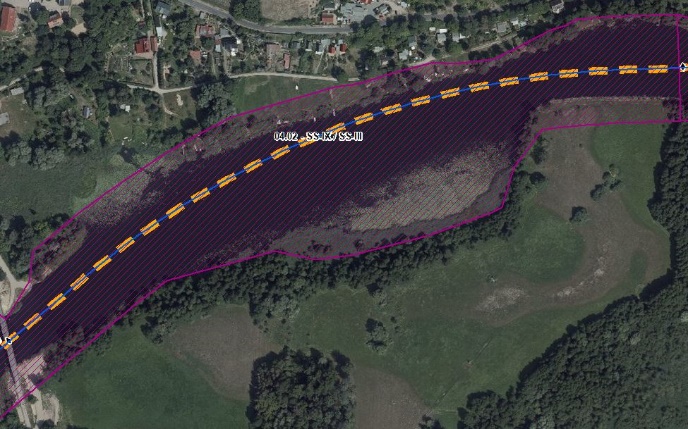 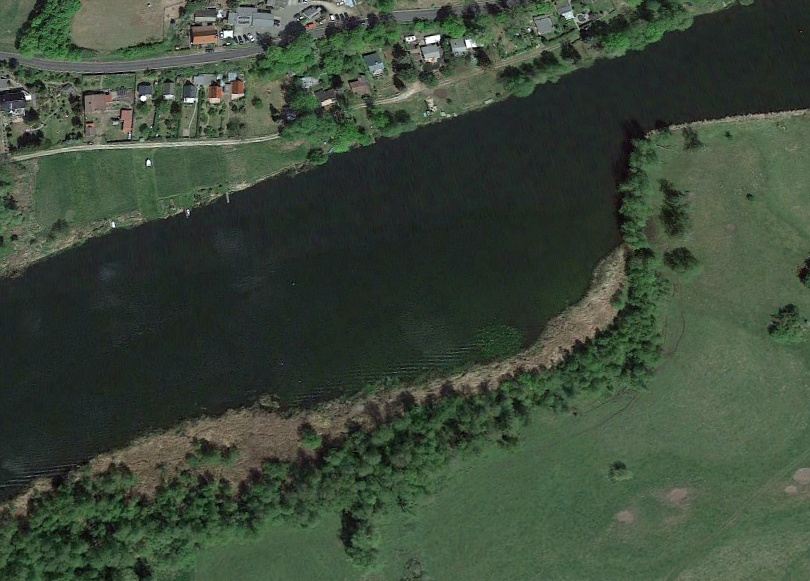 Luftbild mit Blick auf schützenswerte Uferbereiche rechtsseitig des Finowkanals (Quelle: Google Earth, © 2024 Maxar Technologies)Luftbild mit Blick auf schützenswerte Uferbereiche rechtsseitig des Finowkanals (Quelle: Google Earth, © 2024 Maxar Technologies)Luftbild mit Blick auf schützenswerte Uferbereiche rechtsseitig des Finowkanals (Quelle: Google Earth, © 2024 Maxar Technologies)Luftbild mit Blick auf schützenswerte Uferbereiche rechtsseitig des Finowkanals (Quelle: Google Earth, © 2024 Maxar Technologies)Luftbild mit Blick auf schützenswerte Uferbereiche rechtsseitig des Finowkanals (Quelle: Google Earth, © 2024 Maxar Technologies)Luftbild mit Blick auf schützenswerte Uferbereiche rechtsseitig des Finowkanals (Quelle: Google Earth, © 2024 Maxar Technologies)Luftbild mit Blick auf schützenswerte Uferbereiche rechtsseitig des Finowkanals (Quelle: Google Earth, © 2024 Maxar Technologies)AbschnittsbeschreibungAbschnittsbeschreibungAbschnittsbeschreibungAbschnittsbeschreibungAbschnittsbeschreibungAbschnittsbeschreibungAbschnittsbeschreibungAbschnittsbeschreibungAbschnittsbeschreibungAbschnittsbeschreibungAbschnittsbeschreibungAbschnittsbeschreibungFallgruppe linksseitigSS-IX - Staustrecke mit Bebauung in der Aue und leitbildkonforme UferstrukturFallgruppe linksseitigSS-IX - Staustrecke mit Bebauung in der Aue und leitbildkonforme UferstrukturFallgruppe linksseitigSS-IX - Staustrecke mit Bebauung in der Aue und leitbildkonforme UferstrukturFallgruppe linksseitigSS-IX - Staustrecke mit Bebauung in der Aue und leitbildkonforme UferstrukturFallgruppe linksseitigSS-IX - Staustrecke mit Bebauung in der Aue und leitbildkonforme UferstrukturFallgruppe linksseitigSS-IX - Staustrecke mit Bebauung in der Aue und leitbildkonforme UferstrukturFallgruppe linksseitigSS-IX - Staustrecke mit Bebauung in der Aue und leitbildkonforme UferstrukturFallgruppe linksseitigSS-IX - Staustrecke mit Bebauung in der Aue und leitbildkonforme UferstrukturFallgruppe linksseitigSS-IX - Staustrecke mit Bebauung in der Aue und leitbildkonforme UferstrukturFallgruppe linksseitigSS-IX - Staustrecke mit Bebauung in der Aue und leitbildkonforme UferstrukturFallgruppe linksseitigSS-IX - Staustrecke mit Bebauung in der Aue und leitbildkonforme UferstrukturFallgruppe linksseitigSS-IX - Staustrecke mit Bebauung in der Aue und leitbildkonforme UferstrukturFallgruppe rechtsseitigSS-III - Staustrecke mit Grünland in der Aue und leitbildkonforme UferstrukturFallgruppe rechtsseitigSS-III - Staustrecke mit Grünland in der Aue und leitbildkonforme UferstrukturFallgruppe rechtsseitigSS-III - Staustrecke mit Grünland in der Aue und leitbildkonforme UferstrukturFallgruppe rechtsseitigSS-III - Staustrecke mit Grünland in der Aue und leitbildkonforme UferstrukturFallgruppe rechtsseitigSS-III - Staustrecke mit Grünland in der Aue und leitbildkonforme UferstrukturFallgruppe rechtsseitigSS-III - Staustrecke mit Grünland in der Aue und leitbildkonforme UferstrukturFallgruppe rechtsseitigSS-III - Staustrecke mit Grünland in der Aue und leitbildkonforme UferstrukturFallgruppe rechtsseitigSS-III - Staustrecke mit Grünland in der Aue und leitbildkonforme UferstrukturFallgruppe rechtsseitigSS-III - Staustrecke mit Grünland in der Aue und leitbildkonforme UferstrukturFallgruppe rechtsseitigSS-III - Staustrecke mit Grünland in der Aue und leitbildkonforme UferstrukturFallgruppe rechtsseitigSS-III - Staustrecke mit Grünland in der Aue und leitbildkonforme UferstrukturFallgruppe rechtsseitigSS-III - Staustrecke mit Grünland in der Aue und leitbildkonforme UferstrukturBeschreibungrechtsseitig eingedeichte Aue, Gehölzbestand lückiglinksseitig Ortslage LiepeTeil der Havel-Oder-WasserstraßeBeschreibungrechtsseitig eingedeichte Aue, Gehölzbestand lückiglinksseitig Ortslage LiepeTeil der Havel-Oder-WasserstraßeBeschreibungrechtsseitig eingedeichte Aue, Gehölzbestand lückiglinksseitig Ortslage LiepeTeil der Havel-Oder-WasserstraßeBeschreibungrechtsseitig eingedeichte Aue, Gehölzbestand lückiglinksseitig Ortslage LiepeTeil der Havel-Oder-WasserstraßeBeschreibungrechtsseitig eingedeichte Aue, Gehölzbestand lückiglinksseitig Ortslage LiepeTeil der Havel-Oder-WasserstraßeBeschreibungrechtsseitig eingedeichte Aue, Gehölzbestand lückiglinksseitig Ortslage LiepeTeil der Havel-Oder-WasserstraßeBeschreibungrechtsseitig eingedeichte Aue, Gehölzbestand lückiglinksseitig Ortslage LiepeTeil der Havel-Oder-WasserstraßeBeschreibungrechtsseitig eingedeichte Aue, Gehölzbestand lückiglinksseitig Ortslage LiepeTeil der Havel-Oder-WasserstraßeBeschreibungrechtsseitig eingedeichte Aue, Gehölzbestand lückiglinksseitig Ortslage LiepeTeil der Havel-Oder-WasserstraßeBeschreibungrechtsseitig eingedeichte Aue, Gehölzbestand lückiglinksseitig Ortslage LiepeTeil der Havel-Oder-WasserstraßeBeschreibungrechtsseitig eingedeichte Aue, Gehölzbestand lückiglinksseitig Ortslage LiepeTeil der Havel-Oder-WasserstraßeBeschreibungrechtsseitig eingedeichte Aue, Gehölzbestand lückiglinksseitig Ortslage LiepeTeil der Havel-Oder-WasserstraßeRestriktionen und BelastungenRestriktionen und BelastungenRestriktionen und BelastungenRestriktionen und BelastungenRestriktionen und BelastungenRestriktionen und BelastungenRestriktionen und BelastungenRestriktionen und BelastungenRestriktionen und BelastungenRestriktionen und BelastungenRestriktionen und BelastungenRestriktionen und BelastungenRestriktionenDeichlinie, Wasserstraßennutzung, SiedlungsflächenRestriktionenDeichlinie, Wasserstraßennutzung, SiedlungsflächenRestriktionenDeichlinie, Wasserstraßennutzung, SiedlungsflächenRestriktionenDeichlinie, Wasserstraßennutzung, SiedlungsflächenRestriktionenDeichlinie, Wasserstraßennutzung, SiedlungsflächenRestriktionenDeichlinie, Wasserstraßennutzung, SiedlungsflächenRestriktionenDeichlinie, Wasserstraßennutzung, SiedlungsflächenRestriktionenDeichlinie, Wasserstraßennutzung, SiedlungsflächenRestriktionenDeichlinie, Wasserstraßennutzung, SiedlungsflächenRestriktionenDeichlinie, Wasserstraßennutzung, SiedlungsflächenRestriktionenDeichlinie, Wasserstraßennutzung, SiedlungsflächenRestriktionenDeichlinie, Wasserstraßennutzung, SiedlungsflächenSignifikante BelastungenDiffuse Quellen, morphologische Veränderung von Kanal/Ufern, hydrologische Veränderungen, anthropogene BeeinflussungSignifikante BelastungenDiffuse Quellen, morphologische Veränderung von Kanal/Ufern, hydrologische Veränderungen, anthropogene BeeinflussungSignifikante BelastungenDiffuse Quellen, morphologische Veränderung von Kanal/Ufern, hydrologische Veränderungen, anthropogene BeeinflussungSignifikante BelastungenDiffuse Quellen, morphologische Veränderung von Kanal/Ufern, hydrologische Veränderungen, anthropogene BeeinflussungSignifikante BelastungenDiffuse Quellen, morphologische Veränderung von Kanal/Ufern, hydrologische Veränderungen, anthropogene BeeinflussungSignifikante BelastungenDiffuse Quellen, morphologische Veränderung von Kanal/Ufern, hydrologische Veränderungen, anthropogene BeeinflussungSignifikante BelastungenDiffuse Quellen, morphologische Veränderung von Kanal/Ufern, hydrologische Veränderungen, anthropogene BeeinflussungSignifikante BelastungenDiffuse Quellen, morphologische Veränderung von Kanal/Ufern, hydrologische Veränderungen, anthropogene BeeinflussungSignifikante BelastungenDiffuse Quellen, morphologische Veränderung von Kanal/Ufern, hydrologische Veränderungen, anthropogene BeeinflussungSignifikante BelastungenDiffuse Quellen, morphologische Veränderung von Kanal/Ufern, hydrologische Veränderungen, anthropogene BeeinflussungSignifikante BelastungenDiffuse Quellen, morphologische Veränderung von Kanal/Ufern, hydrologische Veränderungen, anthropogene BeeinflussungSignifikante BelastungenDiffuse Quellen, morphologische Veränderung von Kanal/Ufern, hydrologische Veränderungen, anthropogene BeeinflussungNaturschutzfachliche BelangeNaturschutzfachliche BelangeNaturschutzfachliche BelangeNaturschutzfachliche BelangeNaturschutzfachliche BelangeNaturschutzfachliche BelangeNaturschutzfachliche BelangeNaturschutzfachliche BelangeNaturschutzfachliche BelangeNaturschutzfachliche BelangeNaturschutzfachliche BelangeNaturschutzfachliche BelangeBetroffene SchutzgebieteBetroffene SchutzgebieteBetroffene SchutzgebieteBetroffene SchutzgebieteBetroffene SchutzgebieteEinschätzung Synergie/KonfliktEinschätzung Synergie/KonfliktEinschätzung Synergie/KonfliktEinschätzung Synergie/KonfliktBemerkungBemerkungBemerkungFFH-Gebiet „Niederoderbruch“ (DE 3149-302)FFH-Gebiet „Niederoderbruch“ (DE 3149-302)FFH-Gebiet „Niederoderbruch“ (DE 3149-302)FFH-Gebiet „Niederoderbruch“ (DE 3149-302)FFH-Gebiet „Niederoderbruch“ (DE 3149-302)SynergieSynergieSynergieSynergieNSG „Niederoderbruch“ (3149-503)NSG „Niederoderbruch“ (3149-503)NSG „Niederoderbruch“ (3149-503)NSG „Niederoderbruch“ (3149-503)NSG „Niederoderbruch“ (3149-503)SynergieSynergieSynergieSynergieBetroffene LRTBetroffene LRTBetroffene LRTBetroffene LRTBetroffene LRTEinschätzung Synergie/KonfliktEinschätzung Synergie/KonfliktEinschätzung Synergie/KonfliktEinschätzung Synergie/KonfliktBemerkungBemerkungBemerkungLRT 91E0 - Erlen-Eschen- und WeichholzauenwälderLRT 91E0 - Erlen-Eschen- und WeichholzauenwälderLRT 91E0 - Erlen-Eschen- und WeichholzauenwälderLRT 91E0 - Erlen-Eschen- und WeichholzauenwälderLRT 91E0 - Erlen-Eschen- und WeichholzauenwälderSynergieSynergieSynergieSynergieBelange des HochwasserschutzesBelange des HochwasserschutzesBelange des HochwasserschutzesBelange des HochwasserschutzesBelange des HochwasserschutzesBelange des HochwasserschutzesBelange des HochwasserschutzesBelange des HochwasserschutzesBelange des HochwasserschutzesBelange des HochwasserschutzesBelange des HochwasserschutzesBelange des HochwasserschutzesRegionale Maßnahmenplanung HochwasserrisikomanagementRegionale Maßnahmenplanung HochwasserrisikomanagementRegionale Maßnahmenplanung HochwasserrisikomanagementRegionale Maßnahmenplanung HochwasserrisikomanagementRegionale Maßnahmenplanung HochwasserrisikomanagementEinschätzung Synergie/KonfliktEinschätzung Synergie/KonfliktEinschätzung Synergie/KonfliktEinschätzung Synergie/KonfliktBemerkungBemerkungBemerkungkeine Überschneidungkeine Überschneidungkeine Überschneidungkeine Überschneidungkeine Überschneidung----Bewertung Bestand & DefizitanalyseBewertung Bestand & DefizitanalyseBewertung Bestand & DefizitanalyseBewertung Bestand & DefizitanalyseBewertung Bestand & DefizitanalyseBewertung Bestand & DefizitanalyseBewertung Bestand & DefizitanalyseBewertung Bestand & DefizitanalyseBewertung Bestand & DefizitanalyseBewertung Bestand & DefizitanalyseBewertung Bestand & DefizitanalyseBewertung Bestand & DefizitanalyseÖkologischer Zustand / 
Potenzial gesamtÖkologischer Zustand / 
Potenzial gesamtBiologische QualitätskomponentenBiologische QualitätskomponentenBiologische QualitätskomponentenBiologische QualitätskomponentenBiologische QualitätskomponentenBiologische QualitätskomponentenBiologische QualitätskomponentenPhysikalisch- chemische QualitätskomponentenPhysikalisch- chemische QualitätskomponentenÖkologischer Zustand / 
Potenzial gesamtÖkologischer Zustand / 
Potenzial gesamtPhythoplanktonMakrophyten + PhytobenthosMakrophyten + PhytobenthosMakrozoobenthosFischeFischeFischePhysikalisch- chemische QualitätskomponentenPhysikalisch- chemische QualitätskomponentenBewertung Bestand 
(3. BWZ – 2022-2027)33nicht klassifiziert3 (PB)3 (PB)3222nicht gutnicht gutBewertung Defizitanalyse-1-1nicht klassifiziert-1-1-1000-3-3Hydromorphologische QualitätskomponentenHydromorphologische QualitätskomponentenHydromorphologische QualitätskomponentenHydromorphologische QualitätskomponentenHydromorphologische QualitätskomponentenHydromorphologische QualitätskomponentenHydromorphologische QualitätskomponentenHydromorphologische QualitätskomponentenHydromorphologische QualitätskomponentenHydromorphologische QualitätskomponentenHydromorphologische QualitätskomponentenMorphologieMorphologieMorphologieDurchgängigkeitDurchgängigkeitDurchgängigkeitDurchgängigkeitWasserhaushaltWasserhaushaltWasserhaushaltWasserhaushaltBewertung/ 
BeschreibungGSK 6GSK 6GSK 6schlechter als gutschlechter als gutschlechter als gutschlechter als gutnicht klassifiziertnicht klassifiziertnicht klassifiziertnicht klassifiziertBeschreibungLängsprofil stark verändertkeine bis schwache Breiten- und TiefenvarianzBesiedlungsrelevante Habitate fehlen aufgrund fehlender Lauf- und SohlstrukturenGewässerbegleitender Gehölzbestand lückigkeine StrömungsdiversitätSchädliche Umfeldstruktur: rechtsseitig DeichLängsprofil stark verändertkeine bis schwache Breiten- und TiefenvarianzBesiedlungsrelevante Habitate fehlen aufgrund fehlender Lauf- und SohlstrukturenGewässerbegleitender Gehölzbestand lückigkeine StrömungsdiversitätSchädliche Umfeldstruktur: rechtsseitig DeichLängsprofil stark verändertkeine bis schwache Breiten- und TiefenvarianzBesiedlungsrelevante Habitate fehlen aufgrund fehlender Lauf- und SohlstrukturenGewässerbegleitender Gehölzbestand lückigkeine StrömungsdiversitätSchädliche Umfeldstruktur: rechtsseitig DeichLängsdurchgängigkeit nicht gegeben (Schleuse Liepe & Hohensaaten)keine Anbindung an die AltaueGeschiebedynamik verändertLängsdurchgängigkeit nicht gegeben (Schleuse Liepe & Hohensaaten)keine Anbindung an die AltaueGeschiebedynamik verändertLängsdurchgängigkeit nicht gegeben (Schleuse Liepe & Hohensaaten)keine Anbindung an die AltaueGeschiebedynamik verändertLängsdurchgängigkeit nicht gegeben (Schleuse Liepe & Hohensaaten)keine Anbindung an die AltaueGeschiebedynamik verändertAbflussverhalten und Ausuferungsverhalten verändertAbflussdynamik verändertGrundwasseranbindung verändertAbflussverhalten und Ausuferungsverhalten verändertAbflussdynamik verändertGrundwasseranbindung verändertAbflussverhalten und Ausuferungsverhalten verändertAbflussdynamik verändertGrundwasseranbindung verändertAbflussverhalten und Ausuferungsverhalten verändertAbflussdynamik verändertGrundwasseranbindung verändertDefizit-1-1-1-3-3-3-3----EntwicklungszieleEntwicklungszieleEntwicklungszieleEntwicklungszieleEntwicklungszieleEntwicklungszieleEntwicklungszieleEntwicklungszieleEntwicklungszieleEntwicklungszieleEntwicklungszieleEntwicklungszieleEntwicklungsziel gemäß STK – linksseitigAufwertungsstrahlweg entwickelnEntwicklungsziel gemäß STK – linksseitigAufwertungsstrahlweg entwickelnEntwicklungsziel gemäß STK – linksseitigAufwertungsstrahlweg entwickelnEntwicklungsziel gemäß STK – linksseitigAufwertungsstrahlweg entwickelnEntwicklungsziel gemäß STK – linksseitigAufwertungsstrahlweg entwickelnEntwicklungsziel gemäß STK - rechtsseitigAufwertungsstrahlweg entwickelnEntwicklungsziel gemäß STK - rechtsseitigAufwertungsstrahlweg entwickelnEntwicklungsziel gemäß STK - rechtsseitigAufwertungsstrahlweg entwickelnEntwicklungsziel gemäß STK - rechtsseitigAufwertungsstrahlweg entwickelnEntwicklungsziel gemäß STK - rechtsseitigAufwertungsstrahlweg entwickelnEntwicklungsziel gemäß STK - rechtsseitigAufwertungsstrahlweg entwickelnEntwicklungsziel gemäß STK - rechtsseitigAufwertungsstrahlweg entwickelnAnmerkung zu EntwicklungszielZielerreichung WRRL durch Umsetzung der Maßnahmen im eingedeichten Vorland möglichFörderung der Gewässerstruktur (Querprofil) durch Entwicklung von Ufer- und Auenvegetation, Belassen von Totholz sowie Schaffung von unterschiedlich angeströmten FlachwasserbereichenVerbesserung der Gewässergüte durch Entwicklung von Ufer- und Auenstrukturen sowie Ufer-  und Auenvegetation zum Wasser- und StoffrückhaltAnmerkung zu EntwicklungszielZielerreichung WRRL durch Umsetzung der Maßnahmen im eingedeichten Vorland möglichFörderung der Gewässerstruktur (Querprofil) durch Entwicklung von Ufer- und Auenvegetation, Belassen von Totholz sowie Schaffung von unterschiedlich angeströmten FlachwasserbereichenVerbesserung der Gewässergüte durch Entwicklung von Ufer- und Auenstrukturen sowie Ufer-  und Auenvegetation zum Wasser- und StoffrückhaltAnmerkung zu EntwicklungszielZielerreichung WRRL durch Umsetzung der Maßnahmen im eingedeichten Vorland möglichFörderung der Gewässerstruktur (Querprofil) durch Entwicklung von Ufer- und Auenvegetation, Belassen von Totholz sowie Schaffung von unterschiedlich angeströmten FlachwasserbereichenVerbesserung der Gewässergüte durch Entwicklung von Ufer- und Auenstrukturen sowie Ufer-  und Auenvegetation zum Wasser- und StoffrückhaltAnmerkung zu EntwicklungszielZielerreichung WRRL durch Umsetzung der Maßnahmen im eingedeichten Vorland möglichFörderung der Gewässerstruktur (Querprofil) durch Entwicklung von Ufer- und Auenvegetation, Belassen von Totholz sowie Schaffung von unterschiedlich angeströmten FlachwasserbereichenVerbesserung der Gewässergüte durch Entwicklung von Ufer- und Auenstrukturen sowie Ufer-  und Auenvegetation zum Wasser- und StoffrückhaltAnmerkung zu EntwicklungszielZielerreichung WRRL durch Umsetzung der Maßnahmen im eingedeichten Vorland möglichFörderung der Gewässerstruktur (Querprofil) durch Entwicklung von Ufer- und Auenvegetation, Belassen von Totholz sowie Schaffung von unterschiedlich angeströmten FlachwasserbereichenVerbesserung der Gewässergüte durch Entwicklung von Ufer- und Auenstrukturen sowie Ufer-  und Auenvegetation zum Wasser- und StoffrückhaltAnmerkung zu EntwicklungszielZielerreichung WRRL durch Umsetzung der Maßnahmen im eingedeichten Vorland möglichFörderung der Gewässerstruktur (Querprofil) durch Entwicklung von Ufer- und Auenvegetation, Belassen von Totholz sowie Schaffung von unterschiedlich angeströmten FlachwasserbereichenVerbesserung der Gewässergüte durch Entwicklung von Ufer- und Auenstrukturen sowie Ufer-  und Auenvegetation zum Wasser- und StoffrückhaltAnmerkung zu EntwicklungszielZielerreichung WRRL durch Umsetzung der Maßnahmen im eingedeichten Vorland möglichFörderung der Gewässerstruktur (Querprofil) durch Entwicklung von Ufer- und Auenvegetation, Belassen von Totholz sowie Schaffung von unterschiedlich angeströmten FlachwasserbereichenVerbesserung der Gewässergüte durch Entwicklung von Ufer- und Auenstrukturen sowie Ufer-  und Auenvegetation zum Wasser- und StoffrückhaltAnmerkung zu EntwicklungszielZielerreichung WRRL durch Umsetzung der Maßnahmen im eingedeichten Vorland möglichFörderung der Gewässerstruktur (Querprofil) durch Entwicklung von Ufer- und Auenvegetation, Belassen von Totholz sowie Schaffung von unterschiedlich angeströmten FlachwasserbereichenVerbesserung der Gewässergüte durch Entwicklung von Ufer- und Auenstrukturen sowie Ufer-  und Auenvegetation zum Wasser- und StoffrückhaltAnmerkung zu EntwicklungszielZielerreichung WRRL durch Umsetzung der Maßnahmen im eingedeichten Vorland möglichFörderung der Gewässerstruktur (Querprofil) durch Entwicklung von Ufer- und Auenvegetation, Belassen von Totholz sowie Schaffung von unterschiedlich angeströmten FlachwasserbereichenVerbesserung der Gewässergüte durch Entwicklung von Ufer- und Auenstrukturen sowie Ufer-  und Auenvegetation zum Wasser- und StoffrückhaltAnmerkung zu EntwicklungszielZielerreichung WRRL durch Umsetzung der Maßnahmen im eingedeichten Vorland möglichFörderung der Gewässerstruktur (Querprofil) durch Entwicklung von Ufer- und Auenvegetation, Belassen von Totholz sowie Schaffung von unterschiedlich angeströmten FlachwasserbereichenVerbesserung der Gewässergüte durch Entwicklung von Ufer- und Auenstrukturen sowie Ufer-  und Auenvegetation zum Wasser- und StoffrückhaltAnmerkung zu EntwicklungszielZielerreichung WRRL durch Umsetzung der Maßnahmen im eingedeichten Vorland möglichFörderung der Gewässerstruktur (Querprofil) durch Entwicklung von Ufer- und Auenvegetation, Belassen von Totholz sowie Schaffung von unterschiedlich angeströmten FlachwasserbereichenVerbesserung der Gewässergüte durch Entwicklung von Ufer- und Auenstrukturen sowie Ufer-  und Auenvegetation zum Wasser- und StoffrückhaltAnmerkung zu EntwicklungszielZielerreichung WRRL durch Umsetzung der Maßnahmen im eingedeichten Vorland möglichFörderung der Gewässerstruktur (Querprofil) durch Entwicklung von Ufer- und Auenvegetation, Belassen von Totholz sowie Schaffung von unterschiedlich angeströmten FlachwasserbereichenVerbesserung der Gewässergüte durch Entwicklung von Ufer- und Auenstrukturen sowie Ufer-  und Auenvegetation zum Wasser- und StoffrückhaltMaßnahmenMaßnahmenMaßnahmenMaßnahmenMaßnahmenMaßnahmenMaßnahmenMaßnahmenMaßnahmenMaßnahmenMaßnahmenMaßnahmenEinzelmaßnahmenEinzelmaßnahmenMaßnahmenbeschreibung (Bemerkung)Maßnahmenbeschreibung (Bemerkung)Maßnahmenbeschreibung (Bemerkung)Maßnahmenbeschreibung (Bemerkung)Maßnahmenbeschreibung (Bemerkung)Maßnahmenbeschreibung (Bemerkung)Maßnahmenbeschreibung (Bemerkung)Maßnahmenbeschreibung (Bemerkung)Maßnahmenbeschreibung (Bemerkung)LAWA-MN-TypG1.1G1.1Initiieren einer naturnahen Sohlentwicklung Initiieren einer naturnahen Sohlentwicklung Initiieren einer naturnahen Sohlentwicklung Initiieren einer naturnahen Sohlentwicklung Initiieren einer naturnahen Sohlentwicklung Initiieren einer naturnahen Sohlentwicklung Initiieren einer naturnahen Sohlentwicklung Initiieren einer naturnahen Sohlentwicklung Initiieren einer naturnahen Sohlentwicklung 71, 72(G1.2)(G1.2)GeschiebemanagementGeschiebemanagementGeschiebemanagementGeschiebemanagementGeschiebemanagementGeschiebemanagementGeschiebemanagementGeschiebemanagementGeschiebemanagement77U2.2U2.2Naturnahe Uferstrukturen erhalten/entwickelnNaturnahe Uferstrukturen erhalten/entwickelnNaturnahe Uferstrukturen erhalten/entwickelnNaturnahe Uferstrukturen erhalten/entwickelnNaturnahe Uferstrukturen erhalten/entwickelnNaturnahe Uferstrukturen erhalten/entwickelnNaturnahe Uferstrukturen erhalten/entwickelnNaturnahe Uferstrukturen erhalten/entwickelnNaturnahe Uferstrukturen erhalten/entwickeln73U2.3U2.3strömungsberuhigte Flachwasserzonen erhalten/entwickelnströmungsberuhigte Flachwasserzonen erhalten/entwickelnströmungsberuhigte Flachwasserzonen erhalten/entwickelnströmungsberuhigte Flachwasserzonen erhalten/entwickelnströmungsberuhigte Flachwasserzonen erhalten/entwickelnströmungsberuhigte Flachwasserzonen erhalten/entwickelnströmungsberuhigte Flachwasserzonen erhalten/entwickelnströmungsberuhigte Flachwasserzonen erhalten/entwickelnströmungsberuhigte Flachwasserzonen erhalten/entwickeln71, 73U3.1U3.1Ufervegetation erhalten/entwickeln/ersetzen (Schilf/Hochstauden/Gehölze)Ufervegetation erhalten/entwickeln/ersetzen (Schilf/Hochstauden/Gehölze)Ufervegetation erhalten/entwickeln/ersetzen (Schilf/Hochstauden/Gehölze)Ufervegetation erhalten/entwickeln/ersetzen (Schilf/Hochstauden/Gehölze)Ufervegetation erhalten/entwickeln/ersetzen (Schilf/Hochstauden/Gehölze)Ufervegetation erhalten/entwickeln/ersetzen (Schilf/Hochstauden/Gehölze)Ufervegetation erhalten/entwickeln/ersetzen (Schilf/Hochstauden/Gehölze)Ufervegetation erhalten/entwickeln/ersetzen (Schilf/Hochstauden/Gehölze)Ufervegetation erhalten/entwickeln/ersetzen (Schilf/Hochstauden/Gehölze)73(U3.2)(U3.2)Neophyten-Management (Ufer)Neophyten-Management (Ufer)Neophyten-Management (Ufer)Neophyten-Management (Ufer)Neophyten-Management (Ufer)Neophyten-Management (Ufer)Neophyten-Management (Ufer)Neophyten-Management (Ufer)Neophyten-Management (Ufer)73, 94A2.4A2.4Standorttypisches Offenland (nass bis trocken) erhalten/entwickelnStandorttypisches Offenland (nass bis trocken) erhalten/entwickelnStandorttypisches Offenland (nass bis trocken) erhalten/entwickelnStandorttypisches Offenland (nass bis trocken) erhalten/entwickelnStandorttypisches Offenland (nass bis trocken) erhalten/entwickelnStandorttypisches Offenland (nass bis trocken) erhalten/entwickelnStandorttypisches Offenland (nass bis trocken) erhalten/entwickelnStandorttypisches Offenland (nass bis trocken) erhalten/entwickelnStandorttypisches Offenland (nass bis trocken) erhalten/entwickeln74S1.1S1.1Gewässerunterhaltung anpassen/optimierenGewässerunterhaltung anpassen/optimierenGewässerunterhaltung anpassen/optimierenGewässerunterhaltung anpassen/optimierenGewässerunterhaltung anpassen/optimierenGewässerunterhaltung anpassen/optimierenGewässerunterhaltung anpassen/optimierenGewässerunterhaltung anpassen/optimierenGewässerunterhaltung anpassen/optimieren79S2.1S2.1Reduzierung schifffahrtsinduzierter BelastungenReduzierung schifffahrtsinduzierter BelastungenReduzierung schifffahrtsinduzierter BelastungenReduzierung schifffahrtsinduzierter BelastungenReduzierung schifffahrtsinduzierter BelastungenReduzierung schifffahrtsinduzierter BelastungenReduzierung schifffahrtsinduzierter BelastungenReduzierung schifffahrtsinduzierter BelastungenReduzierung schifffahrtsinduzierter Belastungen95AbschnittsblattAbschnittsblattAbschnittsblattAbschnittsblattAbschnittsblattAbschnittsblattAbschnittsblattAbschnittsblattAbschnittsblattAbschnittsblattAbschnittsblattAbschnittsblattWK-IDDEBB69626_575WK-IDDEBB69626_575WK-IDDEBB69626_575WK-NameFinowkanal-575WK-NameFinowkanal-575GewässernameFinowkanalGewässernameFinowkanalGewässernameFinowkanalGewässernameFinowkanalAbschnitts-ID04.03_FinowkanalAbschnitts-ID04.03_FinowkanalAbschnitts-ID04.03_FinowkanalUntersuchungsraumUR 6 - Teilabschnitt Havel-Oder-WasserstraßeUntersuchungsraumUR 6 - Teilabschnitt Havel-Oder-WasserstraßeUntersuchungsraumUR 6 - Teilabschnitt Havel-Oder-WasserstraßeUntersuchungsraumUR 6 - Teilabschnitt Havel-Oder-WasserstraßeUntersuchungsraumUR 6 - Teilabschnitt Havel-Oder-WasserstraßePlanungsbereichPB 32 - Entwicklung eines Aufwertungsstrahlweges bei LiepePlanungsbereichPB 32 - Entwicklung eines Aufwertungsstrahlweges bei LiepePlanungsbereichPB 32 - Entwicklung eines Aufwertungsstrahlweges bei LiepePlanungsbereichPB 32 - Entwicklung eines Aufwertungsstrahlweges bei LiepePlanungsbereichPB 32 - Entwicklung eines Aufwertungsstrahlweges bei LiepePlanungsbereichPB 32 - Entwicklung eines Aufwertungsstrahlweges bei LiepePlanungsbereichPB 32 - Entwicklung eines Aufwertungsstrahlweges bei LiepeAllgemeine AngabenAllgemeine AngabenAllgemeine AngabenAllgemeine AngabenAllgemeine AngabenAllgemeine AngabenAllgemeine AngabenAllgemeine AngabenAllgemeine AngabenAllgemeine AngabenAllgemeine AngabenAllgemeine AngabenStationierung (Fluss-km von – bis)3,60 bis 1,85Stationierung (Fluss-km von – bis)3,60 bis 1,85Stationierung (Fluss-km von – bis)3,60 bis 1,85Abschnittslänge1.760,4 mAbschnittslänge1.760,4 mLAWA-Typ19 - Kleine Niederungsfließgewässer in Fluss- und StromtälernLAWA-Typ19 - Kleine Niederungsfließgewässer in Fluss- und StromtälernLAWA-Typ19 - Kleine Niederungsfließgewässer in Fluss- und StromtälernLAWA-Typ19 - Kleine Niederungsfließgewässer in Fluss- und StromtälernWasserkörperkategorieHMWBWasserkörperkategorieHMWBWasserkörperkategorieHMWBNetzkategorisierungBWStr – Kategorie CNetzkategorisierungBWStr – Kategorie CNetzkategorisierungBWStr – Kategorie CWasserstraßenklassifizierungIVWasserstraßenklassifizierungIVLagebeschreibungBeginn Wald rechtsseitig bis westl. Ende Oderberger SeeLagebeschreibungBeginn Wald rechtsseitig bis westl. Ende Oderberger SeeLagebeschreibungBeginn Wald rechtsseitig bis westl. Ende Oderberger SeeLagebeschreibungBeginn Wald rechtsseitig bis westl. Ende Oderberger SeeLagebeschreibungBeginn Wald rechtsseitig bis westl. Ende Oderberger SeeLagebeschreibungBeginn Wald rechtsseitig bis westl. Ende Oderberger SeeLagebeschreibungBeginn Wald rechtsseitig bis westl. Ende Oderberger SeeStaueinflussstaugeprägtStaueinflussstaugeprägtStaueinflussstaugeprägtStaueinflussstaugeprägtStaueinflussstaugeprägtLagebeschreibungBeginn Wald rechtsseitig bis westl. Ende Oderberger SeeLagebeschreibungBeginn Wald rechtsseitig bis westl. Ende Oderberger SeeLagebeschreibungBeginn Wald rechtsseitig bis westl. Ende Oderberger SeeLagebeschreibungBeginn Wald rechtsseitig bis westl. Ende Oderberger SeeLagebeschreibungBeginn Wald rechtsseitig bis westl. Ende Oderberger SeeLagebeschreibungBeginn Wald rechtsseitig bis westl. Ende Oderberger SeeLagebeschreibungBeginn Wald rechtsseitig bis westl. Ende Oderberger See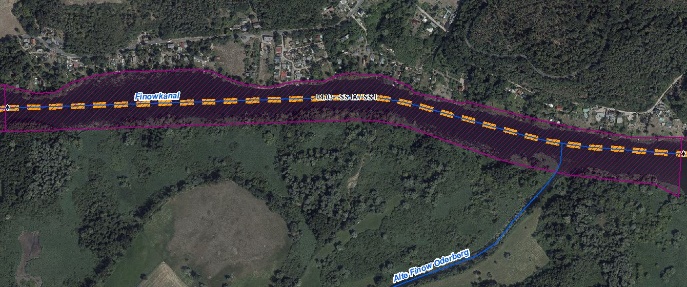 AbschnittsbeschreibungAbschnittsbeschreibungAbschnittsbeschreibungAbschnittsbeschreibungAbschnittsbeschreibungAbschnittsbeschreibungAbschnittsbeschreibungAbschnittsbeschreibungAbschnittsbeschreibungAbschnittsbeschreibungAbschnittsbeschreibungAbschnittsbeschreibungFallgruppe linksseitigSS-IX - Staustrecke mit Bebauung in der Aue und leitbildkonforme UferstrukturFallgruppe linksseitigSS-IX - Staustrecke mit Bebauung in der Aue und leitbildkonforme UferstrukturFallgruppe linksseitigSS-IX - Staustrecke mit Bebauung in der Aue und leitbildkonforme UferstrukturFallgruppe linksseitigSS-IX - Staustrecke mit Bebauung in der Aue und leitbildkonforme UferstrukturFallgruppe linksseitigSS-IX - Staustrecke mit Bebauung in der Aue und leitbildkonforme UferstrukturFallgruppe linksseitigSS-IX - Staustrecke mit Bebauung in der Aue und leitbildkonforme UferstrukturFallgruppe linksseitigSS-IX - Staustrecke mit Bebauung in der Aue und leitbildkonforme UferstrukturFallgruppe linksseitigSS-IX - Staustrecke mit Bebauung in der Aue und leitbildkonforme UferstrukturFallgruppe linksseitigSS-IX - Staustrecke mit Bebauung in der Aue und leitbildkonforme UferstrukturFallgruppe linksseitigSS-IX - Staustrecke mit Bebauung in der Aue und leitbildkonforme UferstrukturFallgruppe linksseitigSS-IX - Staustrecke mit Bebauung in der Aue und leitbildkonforme UferstrukturFallgruppe linksseitigSS-IX - Staustrecke mit Bebauung in der Aue und leitbildkonforme UferstrukturFallgruppe rechtsseitigSS-I - Staustrecke mit Wald/Forst in der Aue und leitbildkonforme UferstrukturFallgruppe rechtsseitigSS-I - Staustrecke mit Wald/Forst in der Aue und leitbildkonforme UferstrukturFallgruppe rechtsseitigSS-I - Staustrecke mit Wald/Forst in der Aue und leitbildkonforme UferstrukturFallgruppe rechtsseitigSS-I - Staustrecke mit Wald/Forst in der Aue und leitbildkonforme UferstrukturFallgruppe rechtsseitigSS-I - Staustrecke mit Wald/Forst in der Aue und leitbildkonforme UferstrukturFallgruppe rechtsseitigSS-I - Staustrecke mit Wald/Forst in der Aue und leitbildkonforme UferstrukturFallgruppe rechtsseitigSS-I - Staustrecke mit Wald/Forst in der Aue und leitbildkonforme UferstrukturFallgruppe rechtsseitigSS-I - Staustrecke mit Wald/Forst in der Aue und leitbildkonforme UferstrukturFallgruppe rechtsseitigSS-I - Staustrecke mit Wald/Forst in der Aue und leitbildkonforme UferstrukturFallgruppe rechtsseitigSS-I - Staustrecke mit Wald/Forst in der Aue und leitbildkonforme UferstrukturFallgruppe rechtsseitigSS-I - Staustrecke mit Wald/Forst in der Aue und leitbildkonforme UferstrukturFallgruppe rechtsseitigSS-I - Staustrecke mit Wald/Forst in der Aue und leitbildkonforme UferstrukturBeschreibungrechtsseitig eingedeichte Aue, rechtsseitig vernässte Flächen des Niederoderbruchs, Mündung Alte Finow, Gehölzbestandlinksseitig Ortslage LiepeTeil der Havel-Oder-WasserstraßeBeschreibungrechtsseitig eingedeichte Aue, rechtsseitig vernässte Flächen des Niederoderbruchs, Mündung Alte Finow, Gehölzbestandlinksseitig Ortslage LiepeTeil der Havel-Oder-WasserstraßeBeschreibungrechtsseitig eingedeichte Aue, rechtsseitig vernässte Flächen des Niederoderbruchs, Mündung Alte Finow, Gehölzbestandlinksseitig Ortslage LiepeTeil der Havel-Oder-WasserstraßeBeschreibungrechtsseitig eingedeichte Aue, rechtsseitig vernässte Flächen des Niederoderbruchs, Mündung Alte Finow, Gehölzbestandlinksseitig Ortslage LiepeTeil der Havel-Oder-WasserstraßeBeschreibungrechtsseitig eingedeichte Aue, rechtsseitig vernässte Flächen des Niederoderbruchs, Mündung Alte Finow, Gehölzbestandlinksseitig Ortslage LiepeTeil der Havel-Oder-WasserstraßeBeschreibungrechtsseitig eingedeichte Aue, rechtsseitig vernässte Flächen des Niederoderbruchs, Mündung Alte Finow, Gehölzbestandlinksseitig Ortslage LiepeTeil der Havel-Oder-WasserstraßeBeschreibungrechtsseitig eingedeichte Aue, rechtsseitig vernässte Flächen des Niederoderbruchs, Mündung Alte Finow, Gehölzbestandlinksseitig Ortslage LiepeTeil der Havel-Oder-WasserstraßeBeschreibungrechtsseitig eingedeichte Aue, rechtsseitig vernässte Flächen des Niederoderbruchs, Mündung Alte Finow, Gehölzbestandlinksseitig Ortslage LiepeTeil der Havel-Oder-WasserstraßeBeschreibungrechtsseitig eingedeichte Aue, rechtsseitig vernässte Flächen des Niederoderbruchs, Mündung Alte Finow, Gehölzbestandlinksseitig Ortslage LiepeTeil der Havel-Oder-WasserstraßeBeschreibungrechtsseitig eingedeichte Aue, rechtsseitig vernässte Flächen des Niederoderbruchs, Mündung Alte Finow, Gehölzbestandlinksseitig Ortslage LiepeTeil der Havel-Oder-WasserstraßeBeschreibungrechtsseitig eingedeichte Aue, rechtsseitig vernässte Flächen des Niederoderbruchs, Mündung Alte Finow, Gehölzbestandlinksseitig Ortslage LiepeTeil der Havel-Oder-WasserstraßeBeschreibungrechtsseitig eingedeichte Aue, rechtsseitig vernässte Flächen des Niederoderbruchs, Mündung Alte Finow, Gehölzbestandlinksseitig Ortslage LiepeTeil der Havel-Oder-WasserstraßeRestriktionen und BelastungenRestriktionen und BelastungenRestriktionen und BelastungenRestriktionen und BelastungenRestriktionen und BelastungenRestriktionen und BelastungenRestriktionen und BelastungenRestriktionen und BelastungenRestriktionen und BelastungenRestriktionen und BelastungenRestriktionen und BelastungenRestriktionen und BelastungenRestriktionenDeichlinie, Wasserstraßennutzung, SiedlungsflächenRestriktionenDeichlinie, Wasserstraßennutzung, SiedlungsflächenRestriktionenDeichlinie, Wasserstraßennutzung, SiedlungsflächenRestriktionenDeichlinie, Wasserstraßennutzung, SiedlungsflächenRestriktionenDeichlinie, Wasserstraßennutzung, SiedlungsflächenRestriktionenDeichlinie, Wasserstraßennutzung, SiedlungsflächenRestriktionenDeichlinie, Wasserstraßennutzung, SiedlungsflächenRestriktionenDeichlinie, Wasserstraßennutzung, SiedlungsflächenRestriktionenDeichlinie, Wasserstraßennutzung, SiedlungsflächenRestriktionenDeichlinie, Wasserstraßennutzung, SiedlungsflächenRestriktionenDeichlinie, Wasserstraßennutzung, SiedlungsflächenRestriktionenDeichlinie, Wasserstraßennutzung, SiedlungsflächenSignifikante BelastungenDiffuse Quellen, morphologische Veränderung von Kanal/Ufern, hydrologische Veränderungen, anthropogene BeeinflussungSignifikante BelastungenDiffuse Quellen, morphologische Veränderung von Kanal/Ufern, hydrologische Veränderungen, anthropogene BeeinflussungSignifikante BelastungenDiffuse Quellen, morphologische Veränderung von Kanal/Ufern, hydrologische Veränderungen, anthropogene BeeinflussungSignifikante BelastungenDiffuse Quellen, morphologische Veränderung von Kanal/Ufern, hydrologische Veränderungen, anthropogene BeeinflussungSignifikante BelastungenDiffuse Quellen, morphologische Veränderung von Kanal/Ufern, hydrologische Veränderungen, anthropogene BeeinflussungSignifikante BelastungenDiffuse Quellen, morphologische Veränderung von Kanal/Ufern, hydrologische Veränderungen, anthropogene BeeinflussungSignifikante BelastungenDiffuse Quellen, morphologische Veränderung von Kanal/Ufern, hydrologische Veränderungen, anthropogene BeeinflussungSignifikante BelastungenDiffuse Quellen, morphologische Veränderung von Kanal/Ufern, hydrologische Veränderungen, anthropogene BeeinflussungSignifikante BelastungenDiffuse Quellen, morphologische Veränderung von Kanal/Ufern, hydrologische Veränderungen, anthropogene BeeinflussungSignifikante BelastungenDiffuse Quellen, morphologische Veränderung von Kanal/Ufern, hydrologische Veränderungen, anthropogene BeeinflussungSignifikante BelastungenDiffuse Quellen, morphologische Veränderung von Kanal/Ufern, hydrologische Veränderungen, anthropogene BeeinflussungSignifikante BelastungenDiffuse Quellen, morphologische Veränderung von Kanal/Ufern, hydrologische Veränderungen, anthropogene BeeinflussungNaturschutzfachliche BelangeNaturschutzfachliche BelangeNaturschutzfachliche BelangeNaturschutzfachliche BelangeNaturschutzfachliche BelangeNaturschutzfachliche BelangeNaturschutzfachliche BelangeNaturschutzfachliche BelangeNaturschutzfachliche BelangeNaturschutzfachliche BelangeNaturschutzfachliche BelangeNaturschutzfachliche BelangeBetroffene SchutzgebieteBetroffene SchutzgebieteBetroffene SchutzgebieteBetroffene SchutzgebieteBetroffene SchutzgebieteEinschätzung Synergie/KonfliktEinschätzung Synergie/KonfliktEinschätzung Synergie/KonfliktEinschätzung Synergie/KonfliktBemerkungBemerkungBemerkungFFH-Gebiet „Niederoderbruch“ (DE 3149-302)FFH-Gebiet „Niederoderbruch“ (DE 3149-302)FFH-Gebiet „Niederoderbruch“ (DE 3149-302)FFH-Gebiet „Niederoderbruch“ (DE 3149-302)FFH-Gebiet „Niederoderbruch“ (DE 3149-302)SynergieSynergieSynergieSynergieNSG „Niederoderbruch“ (3149-503)NSG „Niederoderbruch“ (3149-503)NSG „Niederoderbruch“ (3149-503)NSG „Niederoderbruch“ (3149-503)NSG „Niederoderbruch“ (3149-503)SynergieSynergieSynergieSynergieBetroffene LRTBetroffene LRTBetroffene LRTBetroffene LRTBetroffene LRTEinschätzung Synergie/KonfliktEinschätzung Synergie/KonfliktEinschätzung Synergie/KonfliktEinschätzung Synergie/KonfliktBemerkungBemerkungBemerkungLRT 3150 - Eutrophe StillgewässerLRT 3150 - Eutrophe StillgewässerLRT 3150 - Eutrophe StillgewässerLRT 3150 - Eutrophe StillgewässerLRT 3150 - Eutrophe StillgewässerSynergieSynergieSynergieSynergieLRT 3260 - Flüsse mit Ranunculion fluitantisLRT 3260 - Flüsse mit Ranunculion fluitantisLRT 3260 - Flüsse mit Ranunculion fluitantisLRT 3260 - Flüsse mit Ranunculion fluitantisLRT 3260 - Flüsse mit Ranunculion fluitantisSynergieSynergieSynergieSynergieLRT 91E0 - Erlen-Eschen- und WeichholzauenwälderLRT 91E0 - Erlen-Eschen- und WeichholzauenwälderLRT 91E0 - Erlen-Eschen- und WeichholzauenwälderLRT 91E0 - Erlen-Eschen- und WeichholzauenwälderLRT 91E0 - Erlen-Eschen- und WeichholzauenwälderSynergieSynergieSynergieSynergieBelange des HochwasserschutzesBelange des HochwasserschutzesBelange des HochwasserschutzesBelange des HochwasserschutzesBelange des HochwasserschutzesBelange des HochwasserschutzesBelange des HochwasserschutzesBelange des HochwasserschutzesBelange des HochwasserschutzesBelange des HochwasserschutzesBelange des HochwasserschutzesBelange des HochwasserschutzesRegionale Maßnahmenplanung HochwasserrisikomanagementRegionale Maßnahmenplanung HochwasserrisikomanagementRegionale Maßnahmenplanung HochwasserrisikomanagementRegionale Maßnahmenplanung HochwasserrisikomanagementRegionale Maßnahmenplanung HochwasserrisikomanagementEinschätzung Synergie/KonfliktEinschätzung Synergie/KonfliktEinschätzung Synergie/KonfliktEinschätzung Synergie/KonfliktBemerkungBemerkungBemerkungkeine Überschneidungkeine Überschneidungkeine Überschneidungkeine Überschneidungkeine Überschneidung----Bewertung Bestand & DefizitanalyseBewertung Bestand & DefizitanalyseBewertung Bestand & DefizitanalyseBewertung Bestand & DefizitanalyseBewertung Bestand & DefizitanalyseBewertung Bestand & DefizitanalyseBewertung Bestand & DefizitanalyseBewertung Bestand & DefizitanalyseBewertung Bestand & DefizitanalyseBewertung Bestand & DefizitanalyseBewertung Bestand & DefizitanalyseBewertung Bestand & DefizitanalyseÖkologischer Zustand / 
Potenzial gesamtÖkologischer Zustand / 
Potenzial gesamtBiologische QualitätskomponentenBiologische QualitätskomponentenBiologische QualitätskomponentenBiologische QualitätskomponentenBiologische QualitätskomponentenBiologische QualitätskomponentenBiologische QualitätskomponentenPhysikalisch- chemische QualitätskomponentenPhysikalisch- chemische QualitätskomponentenÖkologischer Zustand / 
Potenzial gesamtÖkologischer Zustand / 
Potenzial gesamtPhythoplanktonMakrophyten + PhytobenthosMakrophyten + PhytobenthosMakrozoobenthosFischeFischeFischePhysikalisch- chemische QualitätskomponentenPhysikalisch- chemische QualitätskomponentenBewertung Bestand 
(3. BWZ – 2022-2027)33nicht klassifiziert3 (PB)3 (PB)3222schlechter als gutschlechter als gutBewertung Defizitanalyse-1-1nicht klassifiziert-1-1-1000-3-3Hydromorphologische QualitätskomponentenHydromorphologische QualitätskomponentenHydromorphologische QualitätskomponentenHydromorphologische QualitätskomponentenHydromorphologische QualitätskomponentenHydromorphologische QualitätskomponentenHydromorphologische QualitätskomponentenHydromorphologische QualitätskomponentenHydromorphologische QualitätskomponentenHydromorphologische QualitätskomponentenHydromorphologische QualitätskomponentenMorphologieMorphologieMorphologieDurchgängigkeitDurchgängigkeitDurchgängigkeitDurchgängigkeitWasserhaushaltWasserhaushaltWasserhaushaltWasserhaushaltBewertung/ 
BeschreibungGSK 6GSK 6GSK 6schlechter als gutschlechter als gutschlechter als gutschlechter als gutnicht klassifiziertnicht klassifiziertnicht klassifiziertnicht klassifiziertBeschreibungLängsprofil stark verändertkeine bis schwache Breiten- und TiefenvarianzBesiedlungsrelevante Habitate fehlen aufgrund fehlender Lauf- und Sohlstrukturenkeine StrömungsdiversitätSchädliche Umfeldstruktur: rechtsseitig DeichLängsprofil stark verändertkeine bis schwache Breiten- und TiefenvarianzBesiedlungsrelevante Habitate fehlen aufgrund fehlender Lauf- und Sohlstrukturenkeine StrömungsdiversitätSchädliche Umfeldstruktur: rechtsseitig DeichLängsprofil stark verändertkeine bis schwache Breiten- und TiefenvarianzBesiedlungsrelevante Habitate fehlen aufgrund fehlender Lauf- und Sohlstrukturenkeine StrömungsdiversitätSchädliche Umfeldstruktur: rechtsseitig DeichLängsdurchgängigkeit nicht gegeben (Schleuse Liepe & Hohensaaten)keine Anbindung an die AltaueGeschiebedynamik verändertLängsdurchgängigkeit nicht gegeben (Schleuse Liepe & Hohensaaten)keine Anbindung an die AltaueGeschiebedynamik verändertLängsdurchgängigkeit nicht gegeben (Schleuse Liepe & Hohensaaten)keine Anbindung an die AltaueGeschiebedynamik verändertLängsdurchgängigkeit nicht gegeben (Schleuse Liepe & Hohensaaten)keine Anbindung an die AltaueGeschiebedynamik verändertAbflussverhalten und Ausuferungsverhalten verändertAbflussdynamik verändertGrundwasseranbindung verändertAbflussverhalten und Ausuferungsverhalten verändertAbflussdynamik verändertGrundwasseranbindung verändertAbflussverhalten und Ausuferungsverhalten verändertAbflussdynamik verändertGrundwasseranbindung verändertAbflussverhalten und Ausuferungsverhalten verändertAbflussdynamik verändertGrundwasseranbindung verändertDefizit-1-1-1-3-3-3-3----EntwicklungszieleEntwicklungszieleEntwicklungszieleEntwicklungszieleEntwicklungszieleEntwicklungszieleEntwicklungszieleEntwicklungszieleEntwicklungszieleEntwicklungszieleEntwicklungszieleEntwicklungszieleEntwicklungsziel gemäß STK – linksseitigAufwertungsstrahlweg entwickelnEntwicklungsziel gemäß STK – linksseitigAufwertungsstrahlweg entwickelnEntwicklungsziel gemäß STK – linksseitigAufwertungsstrahlweg entwickelnEntwicklungsziel gemäß STK – linksseitigAufwertungsstrahlweg entwickelnEntwicklungsziel gemäß STK – linksseitigAufwertungsstrahlweg entwickelnEntwicklungsziel gemäß STK - rechtsseitigAufwertungsstrahlweg entwickelnEntwicklungsziel gemäß STK - rechtsseitigAufwertungsstrahlweg entwickelnEntwicklungsziel gemäß STK - rechtsseitigAufwertungsstrahlweg entwickelnEntwicklungsziel gemäß STK - rechtsseitigAufwertungsstrahlweg entwickelnEntwicklungsziel gemäß STK - rechtsseitigAufwertungsstrahlweg entwickelnEntwicklungsziel gemäß STK - rechtsseitigAufwertungsstrahlweg entwickelnEntwicklungsziel gemäß STK - rechtsseitigAufwertungsstrahlweg entwickelnAnmerkung zu EntwicklungszielZielerreichung WRRL durch Umsetzung der Maßnahmen im eingedeichten Vorland möglichFörderung der Gewässerstruktur (Querprofil) durch Entwicklung von Ufer- und Auenvegetation, Belassen von Totholz sowie Schaffung von unterschiedlich angeströmten FlachwasserbereichenVerbesserung der Gewässergüte durch Entwicklung von Ufer- und Auenstrukturen sowie Ufer-  und Auenvegetation zum Wasser- und StoffrückhaltAnmerkung zu EntwicklungszielZielerreichung WRRL durch Umsetzung der Maßnahmen im eingedeichten Vorland möglichFörderung der Gewässerstruktur (Querprofil) durch Entwicklung von Ufer- und Auenvegetation, Belassen von Totholz sowie Schaffung von unterschiedlich angeströmten FlachwasserbereichenVerbesserung der Gewässergüte durch Entwicklung von Ufer- und Auenstrukturen sowie Ufer-  und Auenvegetation zum Wasser- und StoffrückhaltAnmerkung zu EntwicklungszielZielerreichung WRRL durch Umsetzung der Maßnahmen im eingedeichten Vorland möglichFörderung der Gewässerstruktur (Querprofil) durch Entwicklung von Ufer- und Auenvegetation, Belassen von Totholz sowie Schaffung von unterschiedlich angeströmten FlachwasserbereichenVerbesserung der Gewässergüte durch Entwicklung von Ufer- und Auenstrukturen sowie Ufer-  und Auenvegetation zum Wasser- und StoffrückhaltAnmerkung zu EntwicklungszielZielerreichung WRRL durch Umsetzung der Maßnahmen im eingedeichten Vorland möglichFörderung der Gewässerstruktur (Querprofil) durch Entwicklung von Ufer- und Auenvegetation, Belassen von Totholz sowie Schaffung von unterschiedlich angeströmten FlachwasserbereichenVerbesserung der Gewässergüte durch Entwicklung von Ufer- und Auenstrukturen sowie Ufer-  und Auenvegetation zum Wasser- und StoffrückhaltAnmerkung zu EntwicklungszielZielerreichung WRRL durch Umsetzung der Maßnahmen im eingedeichten Vorland möglichFörderung der Gewässerstruktur (Querprofil) durch Entwicklung von Ufer- und Auenvegetation, Belassen von Totholz sowie Schaffung von unterschiedlich angeströmten FlachwasserbereichenVerbesserung der Gewässergüte durch Entwicklung von Ufer- und Auenstrukturen sowie Ufer-  und Auenvegetation zum Wasser- und StoffrückhaltAnmerkung zu EntwicklungszielZielerreichung WRRL durch Umsetzung der Maßnahmen im eingedeichten Vorland möglichFörderung der Gewässerstruktur (Querprofil) durch Entwicklung von Ufer- und Auenvegetation, Belassen von Totholz sowie Schaffung von unterschiedlich angeströmten FlachwasserbereichenVerbesserung der Gewässergüte durch Entwicklung von Ufer- und Auenstrukturen sowie Ufer-  und Auenvegetation zum Wasser- und StoffrückhaltAnmerkung zu EntwicklungszielZielerreichung WRRL durch Umsetzung der Maßnahmen im eingedeichten Vorland möglichFörderung der Gewässerstruktur (Querprofil) durch Entwicklung von Ufer- und Auenvegetation, Belassen von Totholz sowie Schaffung von unterschiedlich angeströmten FlachwasserbereichenVerbesserung der Gewässergüte durch Entwicklung von Ufer- und Auenstrukturen sowie Ufer-  und Auenvegetation zum Wasser- und StoffrückhaltAnmerkung zu EntwicklungszielZielerreichung WRRL durch Umsetzung der Maßnahmen im eingedeichten Vorland möglichFörderung der Gewässerstruktur (Querprofil) durch Entwicklung von Ufer- und Auenvegetation, Belassen von Totholz sowie Schaffung von unterschiedlich angeströmten FlachwasserbereichenVerbesserung der Gewässergüte durch Entwicklung von Ufer- und Auenstrukturen sowie Ufer-  und Auenvegetation zum Wasser- und StoffrückhaltAnmerkung zu EntwicklungszielZielerreichung WRRL durch Umsetzung der Maßnahmen im eingedeichten Vorland möglichFörderung der Gewässerstruktur (Querprofil) durch Entwicklung von Ufer- und Auenvegetation, Belassen von Totholz sowie Schaffung von unterschiedlich angeströmten FlachwasserbereichenVerbesserung der Gewässergüte durch Entwicklung von Ufer- und Auenstrukturen sowie Ufer-  und Auenvegetation zum Wasser- und StoffrückhaltAnmerkung zu EntwicklungszielZielerreichung WRRL durch Umsetzung der Maßnahmen im eingedeichten Vorland möglichFörderung der Gewässerstruktur (Querprofil) durch Entwicklung von Ufer- und Auenvegetation, Belassen von Totholz sowie Schaffung von unterschiedlich angeströmten FlachwasserbereichenVerbesserung der Gewässergüte durch Entwicklung von Ufer- und Auenstrukturen sowie Ufer-  und Auenvegetation zum Wasser- und StoffrückhaltAnmerkung zu EntwicklungszielZielerreichung WRRL durch Umsetzung der Maßnahmen im eingedeichten Vorland möglichFörderung der Gewässerstruktur (Querprofil) durch Entwicklung von Ufer- und Auenvegetation, Belassen von Totholz sowie Schaffung von unterschiedlich angeströmten FlachwasserbereichenVerbesserung der Gewässergüte durch Entwicklung von Ufer- und Auenstrukturen sowie Ufer-  und Auenvegetation zum Wasser- und StoffrückhaltAnmerkung zu EntwicklungszielZielerreichung WRRL durch Umsetzung der Maßnahmen im eingedeichten Vorland möglichFörderung der Gewässerstruktur (Querprofil) durch Entwicklung von Ufer- und Auenvegetation, Belassen von Totholz sowie Schaffung von unterschiedlich angeströmten FlachwasserbereichenVerbesserung der Gewässergüte durch Entwicklung von Ufer- und Auenstrukturen sowie Ufer-  und Auenvegetation zum Wasser- und StoffrückhaltMaßnahmenMaßnahmenMaßnahmenMaßnahmenMaßnahmenMaßnahmenMaßnahmenMaßnahmenMaßnahmenMaßnahmenMaßnahmenMaßnahmenEinzelmaßnahmenEinzelmaßnahmenMaßnahmenbeschreibung (Bemerkung)Maßnahmenbeschreibung (Bemerkung)Maßnahmenbeschreibung (Bemerkung)Maßnahmenbeschreibung (Bemerkung)Maßnahmenbeschreibung (Bemerkung)Maßnahmenbeschreibung (Bemerkung)Maßnahmenbeschreibung (Bemerkung)Maßnahmenbeschreibung (Bemerkung)Maßnahmenbeschreibung (Bemerkung)LAWA-MN-TypG1.1G1.1Initiieren einer naturnahen Sohlentwicklung Initiieren einer naturnahen Sohlentwicklung Initiieren einer naturnahen Sohlentwicklung Initiieren einer naturnahen Sohlentwicklung Initiieren einer naturnahen Sohlentwicklung Initiieren einer naturnahen Sohlentwicklung Initiieren einer naturnahen Sohlentwicklung Initiieren einer naturnahen Sohlentwicklung Initiieren einer naturnahen Sohlentwicklung 71, 72(G1.2)(G1.2)GeschiebemanagementGeschiebemanagementGeschiebemanagementGeschiebemanagementGeschiebemanagementGeschiebemanagementGeschiebemanagementGeschiebemanagementGeschiebemanagement77U2.2U2.2Naturnahe Uferstrukturen erhalten/entwickelnNaturnahe Uferstrukturen erhalten/entwickelnNaturnahe Uferstrukturen erhalten/entwickelnNaturnahe Uferstrukturen erhalten/entwickelnNaturnahe Uferstrukturen erhalten/entwickelnNaturnahe Uferstrukturen erhalten/entwickelnNaturnahe Uferstrukturen erhalten/entwickelnNaturnahe Uferstrukturen erhalten/entwickelnNaturnahe Uferstrukturen erhalten/entwickeln73U2.3U2.3strömungsberuhigte Flachwasserzonen erhalten/entwickelnströmungsberuhigte Flachwasserzonen erhalten/entwickelnströmungsberuhigte Flachwasserzonen erhalten/entwickelnströmungsberuhigte Flachwasserzonen erhalten/entwickelnströmungsberuhigte Flachwasserzonen erhalten/entwickelnströmungsberuhigte Flachwasserzonen erhalten/entwickelnströmungsberuhigte Flachwasserzonen erhalten/entwickelnströmungsberuhigte Flachwasserzonen erhalten/entwickelnströmungsberuhigte Flachwasserzonen erhalten/entwickeln71, 73U3.1U3.1Ufervegetation erhalten/entwickeln/ersetzen (Schilf/Hochstauden/Gehölze)Ufervegetation erhalten/entwickeln/ersetzen (Schilf/Hochstauden/Gehölze)Ufervegetation erhalten/entwickeln/ersetzen (Schilf/Hochstauden/Gehölze)Ufervegetation erhalten/entwickeln/ersetzen (Schilf/Hochstauden/Gehölze)Ufervegetation erhalten/entwickeln/ersetzen (Schilf/Hochstauden/Gehölze)Ufervegetation erhalten/entwickeln/ersetzen (Schilf/Hochstauden/Gehölze)Ufervegetation erhalten/entwickeln/ersetzen (Schilf/Hochstauden/Gehölze)Ufervegetation erhalten/entwickeln/ersetzen (Schilf/Hochstauden/Gehölze)Ufervegetation erhalten/entwickeln/ersetzen (Schilf/Hochstauden/Gehölze)73(U3.2)(U3.2)Neophyten-Management (Ufer)Neophyten-Management (Ufer)Neophyten-Management (Ufer)Neophyten-Management (Ufer)Neophyten-Management (Ufer)Neophyten-Management (Ufer)Neophyten-Management (Ufer)Neophyten-Management (Ufer)Neophyten-Management (Ufer)73, 94A2.4A2.4Standorttypisches Offenland (nass bis trocken) erhalten/entwickelnStandorttypisches Offenland (nass bis trocken) erhalten/entwickelnStandorttypisches Offenland (nass bis trocken) erhalten/entwickelnStandorttypisches Offenland (nass bis trocken) erhalten/entwickelnStandorttypisches Offenland (nass bis trocken) erhalten/entwickelnStandorttypisches Offenland (nass bis trocken) erhalten/entwickelnStandorttypisches Offenland (nass bis trocken) erhalten/entwickelnStandorttypisches Offenland (nass bis trocken) erhalten/entwickelnStandorttypisches Offenland (nass bis trocken) erhalten/entwickeln74S1.1S1.1Gewässerunterhaltung anpassen/optimierenGewässerunterhaltung anpassen/optimierenGewässerunterhaltung anpassen/optimierenGewässerunterhaltung anpassen/optimierenGewässerunterhaltung anpassen/optimierenGewässerunterhaltung anpassen/optimierenGewässerunterhaltung anpassen/optimierenGewässerunterhaltung anpassen/optimierenGewässerunterhaltung anpassen/optimieren79S2.1S2.1Reduzierung schifffahrtsinduzierter BelastungenReduzierung schifffahrtsinduzierter BelastungenReduzierung schifffahrtsinduzierter BelastungenReduzierung schifffahrtsinduzierter BelastungenReduzierung schifffahrtsinduzierter BelastungenReduzierung schifffahrtsinduzierter BelastungenReduzierung schifffahrtsinduzierter BelastungenReduzierung schifffahrtsinduzierter BelastungenReduzierung schifffahrtsinduzierter Belastungen95AbschnittsblattAbschnittsblattAbschnittsblattAbschnittsblattAbschnittsblattAbschnittsblattAbschnittsblattAbschnittsblattAbschnittsblattAbschnittsblattAbschnittsblattAbschnittsblattWK-IDDEBB800016962697WK-IDDEBB800016962697WK-IDDEBB800016962697WK-NameOderberger SeeWK-NameOderberger SeeGewässernameOderberger SeeGewässernameOderberger SeeGewässernameOderberger SeeGewässernameOderberger SeeAbschnitts-ID04.04_Oderberger SeeAbschnitts-ID04.04_Oderberger SeeAbschnitts-ID04.04_Oderberger SeeUntersuchungsraumUR 6 - Teilabschnitt Havel-Oder-WasserstraßeUntersuchungsraumUR 6 - Teilabschnitt Havel-Oder-WasserstraßeUntersuchungsraumUR 6 - Teilabschnitt Havel-Oder-WasserstraßeUntersuchungsraumUR 6 - Teilabschnitt Havel-Oder-WasserstraßeUntersuchungsraumUR 6 - Teilabschnitt Havel-Oder-WasserstraßePlanungsbereichPB 33 - Ökologische Aufwertung des Oderberger SeesPlanungsbereichPB 33 - Ökologische Aufwertung des Oderberger SeesPlanungsbereichPB 33 - Ökologische Aufwertung des Oderberger SeesPlanungsbereichPB 33 - Ökologische Aufwertung des Oderberger SeesPlanungsbereichPB 33 - Ökologische Aufwertung des Oderberger SeesPlanungsbereichPB 33 - Ökologische Aufwertung des Oderberger SeesPlanungsbereichPB 33 - Ökologische Aufwertung des Oderberger SeesAllgemeine AngabenAllgemeine AngabenAllgemeine AngabenAllgemeine AngabenAllgemeine AngabenAllgemeine AngabenAllgemeine AngabenAllgemeine AngabenAllgemeine AngabenAllgemeine AngabenAllgemeine AngabenAllgemeine AngabenStationierung (Fluss-km von – bis)1,85 bis 0,00Stationierung (Fluss-km von – bis)1,85 bis 0,00Stationierung (Fluss-km von – bis)1,85 bis 0,00Abschnittslänge1.870,7 mAbschnittslänge1.870,7 mLAWA-Typ-LAWA-Typ-LAWA-Typ-LAWA-Typ-WasserkörperkategorieNWBWasserkörperkategorieNWBWasserkörperkategorieNWBNetzkategorisierungBWStr – Kategorie CNetzkategorisierungBWStr – Kategorie CNetzkategorisierungBWStr – Kategorie CWasserstraßenklassifizierungIVWasserstraßenklassifizierungIVLagebeschreibungOderberger See als seenartige Erweiterung der Havel-Oder-WasserstraßeLagebeschreibungOderberger See als seenartige Erweiterung der Havel-Oder-WasserstraßeLagebeschreibungOderberger See als seenartige Erweiterung der Havel-Oder-WasserstraßeLagebeschreibungOderberger See als seenartige Erweiterung der Havel-Oder-WasserstraßeLagebeschreibungOderberger See als seenartige Erweiterung der Havel-Oder-WasserstraßeLagebeschreibungOderberger See als seenartige Erweiterung der Havel-Oder-WasserstraßeLagebeschreibungOderberger See als seenartige Erweiterung der Havel-Oder-WasserstraßeStaueinflussstaugeprägtStaueinflussstaugeprägtStaueinflussstaugeprägtStaueinflussstaugeprägtStaueinflussstaugeprägtLagebeschreibungOderberger See als seenartige Erweiterung der Havel-Oder-WasserstraßeLagebeschreibungOderberger See als seenartige Erweiterung der Havel-Oder-WasserstraßeLagebeschreibungOderberger See als seenartige Erweiterung der Havel-Oder-WasserstraßeLagebeschreibungOderberger See als seenartige Erweiterung der Havel-Oder-WasserstraßeLagebeschreibungOderberger See als seenartige Erweiterung der Havel-Oder-WasserstraßeLagebeschreibungOderberger See als seenartige Erweiterung der Havel-Oder-WasserstraßeLagebeschreibungOderberger See als seenartige Erweiterung der Havel-Oder-Wasserstraße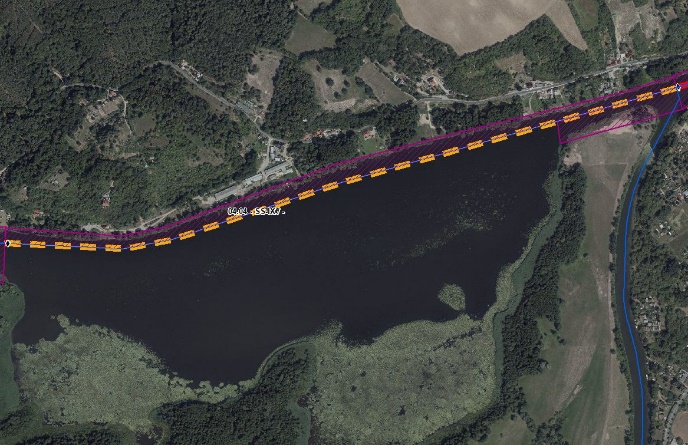 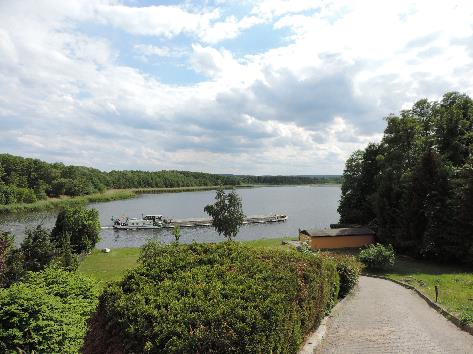 Blick von Oderberg auf Oderberger See (Foto: Stowasserplan, Juni 2022)Blick von Oderberg auf Oderberger See (Foto: Stowasserplan, Juni 2022)Blick von Oderberg auf Oderberger See (Foto: Stowasserplan, Juni 2022)Blick von Oderberg auf Oderberger See (Foto: Stowasserplan, Juni 2022)Blick von Oderberg auf Oderberger See (Foto: Stowasserplan, Juni 2022)Blick von Oderberg auf Oderberger See (Foto: Stowasserplan, Juni 2022)Blick von Oderberg auf Oderberger See (Foto: Stowasserplan, Juni 2022)AbschnittsbeschreibungAbschnittsbeschreibungAbschnittsbeschreibungAbschnittsbeschreibungAbschnittsbeschreibungAbschnittsbeschreibungAbschnittsbeschreibungAbschnittsbeschreibungAbschnittsbeschreibungAbschnittsbeschreibungAbschnittsbeschreibungAbschnittsbeschreibungFallgruppe linksseitigSS-IX - Staustrecke mit Bebauung in der Aue und leitbildkonforme UferstrukturFallgruppe linksseitigSS-IX - Staustrecke mit Bebauung in der Aue und leitbildkonforme UferstrukturFallgruppe linksseitigSS-IX - Staustrecke mit Bebauung in der Aue und leitbildkonforme UferstrukturFallgruppe linksseitigSS-IX - Staustrecke mit Bebauung in der Aue und leitbildkonforme UferstrukturFallgruppe linksseitigSS-IX - Staustrecke mit Bebauung in der Aue und leitbildkonforme UferstrukturFallgruppe linksseitigSS-IX - Staustrecke mit Bebauung in der Aue und leitbildkonforme UferstrukturFallgruppe linksseitigSS-IX - Staustrecke mit Bebauung in der Aue und leitbildkonforme UferstrukturFallgruppe linksseitigSS-IX - Staustrecke mit Bebauung in der Aue und leitbildkonforme UferstrukturFallgruppe linksseitigSS-IX - Staustrecke mit Bebauung in der Aue und leitbildkonforme UferstrukturFallgruppe linksseitigSS-IX - Staustrecke mit Bebauung in der Aue und leitbildkonforme UferstrukturFallgruppe linksseitigSS-IX - Staustrecke mit Bebauung in der Aue und leitbildkonforme UferstrukturFallgruppe linksseitigSS-IX - Staustrecke mit Bebauung in der Aue und leitbildkonforme UferstrukturFallgruppe rechtsseitig-Fallgruppe rechtsseitig-Fallgruppe rechtsseitig-Fallgruppe rechtsseitig-Fallgruppe rechtsseitig-Fallgruppe rechtsseitig-Fallgruppe rechtsseitig-Fallgruppe rechtsseitig-Fallgruppe rechtsseitig-Fallgruppe rechtsseitig-Fallgruppe rechtsseitig-Fallgruppe rechtsseitig-Beschreibungrechtsseitig weitläufig eingedeichte Aue, Oderberger See, rechtsseitig vernässte Flächen des Niederoderbruchs, Mündung Alte Oder, Gehölzbestandlinksseitig Ortslage LiepeTeil der Havel-Oder-WasserstraßeBeschreibungrechtsseitig weitläufig eingedeichte Aue, Oderberger See, rechtsseitig vernässte Flächen des Niederoderbruchs, Mündung Alte Oder, Gehölzbestandlinksseitig Ortslage LiepeTeil der Havel-Oder-WasserstraßeBeschreibungrechtsseitig weitläufig eingedeichte Aue, Oderberger See, rechtsseitig vernässte Flächen des Niederoderbruchs, Mündung Alte Oder, Gehölzbestandlinksseitig Ortslage LiepeTeil der Havel-Oder-WasserstraßeBeschreibungrechtsseitig weitläufig eingedeichte Aue, Oderberger See, rechtsseitig vernässte Flächen des Niederoderbruchs, Mündung Alte Oder, Gehölzbestandlinksseitig Ortslage LiepeTeil der Havel-Oder-WasserstraßeBeschreibungrechtsseitig weitläufig eingedeichte Aue, Oderberger See, rechtsseitig vernässte Flächen des Niederoderbruchs, Mündung Alte Oder, Gehölzbestandlinksseitig Ortslage LiepeTeil der Havel-Oder-WasserstraßeBeschreibungrechtsseitig weitläufig eingedeichte Aue, Oderberger See, rechtsseitig vernässte Flächen des Niederoderbruchs, Mündung Alte Oder, Gehölzbestandlinksseitig Ortslage LiepeTeil der Havel-Oder-WasserstraßeBeschreibungrechtsseitig weitläufig eingedeichte Aue, Oderberger See, rechtsseitig vernässte Flächen des Niederoderbruchs, Mündung Alte Oder, Gehölzbestandlinksseitig Ortslage LiepeTeil der Havel-Oder-WasserstraßeBeschreibungrechtsseitig weitläufig eingedeichte Aue, Oderberger See, rechtsseitig vernässte Flächen des Niederoderbruchs, Mündung Alte Oder, Gehölzbestandlinksseitig Ortslage LiepeTeil der Havel-Oder-WasserstraßeBeschreibungrechtsseitig weitläufig eingedeichte Aue, Oderberger See, rechtsseitig vernässte Flächen des Niederoderbruchs, Mündung Alte Oder, Gehölzbestandlinksseitig Ortslage LiepeTeil der Havel-Oder-WasserstraßeBeschreibungrechtsseitig weitläufig eingedeichte Aue, Oderberger See, rechtsseitig vernässte Flächen des Niederoderbruchs, Mündung Alte Oder, Gehölzbestandlinksseitig Ortslage LiepeTeil der Havel-Oder-WasserstraßeBeschreibungrechtsseitig weitläufig eingedeichte Aue, Oderberger See, rechtsseitig vernässte Flächen des Niederoderbruchs, Mündung Alte Oder, Gehölzbestandlinksseitig Ortslage LiepeTeil der Havel-Oder-WasserstraßeBeschreibungrechtsseitig weitläufig eingedeichte Aue, Oderberger See, rechtsseitig vernässte Flächen des Niederoderbruchs, Mündung Alte Oder, Gehölzbestandlinksseitig Ortslage LiepeTeil der Havel-Oder-WasserstraßeRestriktionen und BelastungenRestriktionen und BelastungenRestriktionen und BelastungenRestriktionen und BelastungenRestriktionen und BelastungenRestriktionen und BelastungenRestriktionen und BelastungenRestriktionen und BelastungenRestriktionen und BelastungenRestriktionen und BelastungenRestriktionen und BelastungenRestriktionen und BelastungenRestriktionenDeichlinie, Wasserstraßennutzung, SiedlungsflächenRestriktionenDeichlinie, Wasserstraßennutzung, SiedlungsflächenRestriktionenDeichlinie, Wasserstraßennutzung, SiedlungsflächenRestriktionenDeichlinie, Wasserstraßennutzung, SiedlungsflächenRestriktionenDeichlinie, Wasserstraßennutzung, SiedlungsflächenRestriktionenDeichlinie, Wasserstraßennutzung, SiedlungsflächenRestriktionenDeichlinie, Wasserstraßennutzung, SiedlungsflächenRestriktionenDeichlinie, Wasserstraßennutzung, SiedlungsflächenRestriktionenDeichlinie, Wasserstraßennutzung, SiedlungsflächenRestriktionenDeichlinie, Wasserstraßennutzung, SiedlungsflächenRestriktionenDeichlinie, Wasserstraßennutzung, SiedlungsflächenRestriktionenDeichlinie, Wasserstraßennutzung, SiedlungsflächenSignifikante BelastungenDiffuse Quellen, morphologische Veränderung von Kanal/Ufern, hydrologische Veränderungen, anthropogene BeeinflussungSignifikante BelastungenDiffuse Quellen, morphologische Veränderung von Kanal/Ufern, hydrologische Veränderungen, anthropogene BeeinflussungSignifikante BelastungenDiffuse Quellen, morphologische Veränderung von Kanal/Ufern, hydrologische Veränderungen, anthropogene BeeinflussungSignifikante BelastungenDiffuse Quellen, morphologische Veränderung von Kanal/Ufern, hydrologische Veränderungen, anthropogene BeeinflussungSignifikante BelastungenDiffuse Quellen, morphologische Veränderung von Kanal/Ufern, hydrologische Veränderungen, anthropogene BeeinflussungSignifikante BelastungenDiffuse Quellen, morphologische Veränderung von Kanal/Ufern, hydrologische Veränderungen, anthropogene BeeinflussungSignifikante BelastungenDiffuse Quellen, morphologische Veränderung von Kanal/Ufern, hydrologische Veränderungen, anthropogene BeeinflussungSignifikante BelastungenDiffuse Quellen, morphologische Veränderung von Kanal/Ufern, hydrologische Veränderungen, anthropogene BeeinflussungSignifikante BelastungenDiffuse Quellen, morphologische Veränderung von Kanal/Ufern, hydrologische Veränderungen, anthropogene BeeinflussungSignifikante BelastungenDiffuse Quellen, morphologische Veränderung von Kanal/Ufern, hydrologische Veränderungen, anthropogene BeeinflussungSignifikante BelastungenDiffuse Quellen, morphologische Veränderung von Kanal/Ufern, hydrologische Veränderungen, anthropogene BeeinflussungSignifikante BelastungenDiffuse Quellen, morphologische Veränderung von Kanal/Ufern, hydrologische Veränderungen, anthropogene BeeinflussungNaturschutzfachliche BelangeNaturschutzfachliche BelangeNaturschutzfachliche BelangeNaturschutzfachliche BelangeNaturschutzfachliche BelangeNaturschutzfachliche BelangeNaturschutzfachliche BelangeNaturschutzfachliche BelangeNaturschutzfachliche BelangeNaturschutzfachliche BelangeNaturschutzfachliche BelangeNaturschutzfachliche BelangeBetroffene SchutzgebieteBetroffene SchutzgebieteBetroffene SchutzgebieteBetroffene SchutzgebieteBetroffene SchutzgebieteEinschätzung Synergie/KonfliktEinschätzung Synergie/KonfliktEinschätzung Synergie/KonfliktEinschätzung Synergie/KonfliktBemerkungBemerkungBemerkungFFH-Gebiet „Niederoderbruch“ (DE 3149-302)FFH-Gebiet „Niederoderbruch“ (DE 3149-302)FFH-Gebiet „Niederoderbruch“ (DE 3149-302)FFH-Gebiet „Niederoderbruch“ (DE 3149-302)FFH-Gebiet „Niederoderbruch“ (DE 3149-302)SynergieSynergieSynergieSynergieBetroffene LRTBetroffene LRTBetroffene LRTBetroffene LRTBetroffene LRTEinschätzung Synergie/KonfliktEinschätzung Synergie/KonfliktEinschätzung Synergie/KonfliktEinschätzung Synergie/KonfliktBemerkungBemerkungBemerkungLRT 3150 - Eutrophe StillgewässerLRT 3150 - Eutrophe StillgewässerLRT 3150 - Eutrophe StillgewässerLRT 3150 - Eutrophe StillgewässerLRT 3150 - Eutrophe StillgewässerSynergieSynergieSynergieSynergieLRT 3260 - Flüsse mit Ranunculion fluitantisLRT 3260 - Flüsse mit Ranunculion fluitantisLRT 3260 - Flüsse mit Ranunculion fluitantisLRT 3260 - Flüsse mit Ranunculion fluitantisLRT 3260 - Flüsse mit Ranunculion fluitantisSynergieSynergieSynergieSynergieLRT 91E0 - Erlen-Eschen- und WeichholzauenwälderLRT 91E0 - Erlen-Eschen- und WeichholzauenwälderLRT 91E0 - Erlen-Eschen- und WeichholzauenwälderLRT 91E0 - Erlen-Eschen- und WeichholzauenwälderLRT 91E0 - Erlen-Eschen- und WeichholzauenwälderSynergieSynergieSynergieSynergieBelange des HochwasserschutzesBelange des HochwasserschutzesBelange des HochwasserschutzesBelange des HochwasserschutzesBelange des HochwasserschutzesBelange des HochwasserschutzesBelange des HochwasserschutzesBelange des HochwasserschutzesBelange des HochwasserschutzesBelange des HochwasserschutzesBelange des HochwasserschutzesBelange des HochwasserschutzesRegionale Maßnahmenplanung HochwasserrisikomanagementRegionale Maßnahmenplanung HochwasserrisikomanagementRegionale Maßnahmenplanung HochwasserrisikomanagementRegionale Maßnahmenplanung HochwasserrisikomanagementRegionale Maßnahmenplanung HochwasserrisikomanagementEinschätzung Synergie/KonfliktEinschätzung Synergie/KonfliktEinschätzung Synergie/KonfliktEinschätzung Synergie/KonfliktBemerkungBemerkungBemerkungkeine Überschneidungkeine Überschneidungkeine Überschneidungkeine Überschneidungkeine Überschneidung----Bewertung Bestand & DefizitanalyseBewertung Bestand & DefizitanalyseBewertung Bestand & DefizitanalyseBewertung Bestand & DefizitanalyseBewertung Bestand & DefizitanalyseBewertung Bestand & DefizitanalyseBewertung Bestand & DefizitanalyseBewertung Bestand & DefizitanalyseBewertung Bestand & DefizitanalyseBewertung Bestand & DefizitanalyseBewertung Bestand & DefizitanalyseBewertung Bestand & DefizitanalyseÖkologischer Zustand / 
Potenzial gesamtÖkologischer Zustand / 
Potenzial gesamtBiologische QualitätskomponentenBiologische QualitätskomponentenBiologische QualitätskomponentenBiologische QualitätskomponentenBiologische QualitätskomponentenBiologische QualitätskomponentenBiologische QualitätskomponentenPhysikalisch- chemische QualitätskomponentenPhysikalisch- chemische QualitätskomponentenÖkologischer Zustand / 
Potenzial gesamtÖkologischer Zustand / 
Potenzial gesamtPhythoplanktonMakrophyten + PhytobenthosMakrophyten + PhytobenthosMakrozoobenthosFischeFischeFischePhysikalisch- chemische QualitätskomponentenPhysikalisch- chemische QualitätskomponentenBewertung Bestand 
(3. BWZ – 2022-2027)33nicht klassifiziert3 (PB)3 (PB)3222schlechter als gutschlechter als gutBewertung Defizitanalyse-1-1nicht klassifiziert-1-1-1000-1-1Hydromorphologische QualitätskomponentenHydromorphologische QualitätskomponentenHydromorphologische QualitätskomponentenHydromorphologische QualitätskomponentenHydromorphologische QualitätskomponentenHydromorphologische QualitätskomponentenHydromorphologische QualitätskomponentenHydromorphologische QualitätskomponentenHydromorphologische QualitätskomponentenHydromorphologische QualitätskomponentenHydromorphologische QualitätskomponentenMorphologieMorphologieMorphologieDurchgängigkeitDurchgängigkeitDurchgängigkeitDurchgängigkeitWasserhaushaltWasserhaushaltWasserhaushaltWasserhaushaltBewertung/ 
Beschreibungnicht klassifiziertnicht klassifiziertnicht klassifiziertschlechter als gutschlechter als gutschlechter als gutschlechter als gutnicht klassifiziertnicht klassifiziertnicht klassifiziertnicht klassifiziertBeschreibungBesiedlungsrelevante Habitate fehlen aufgrund fehlender UferstrukturenGewässerbegleitender Gehölzbestand lückigkeine StrömungsdiversitätSchädliche Umfeldstruktur: rechtsseitig Deich, linksseitig UferverbauBesiedlungsrelevante Habitate fehlen aufgrund fehlender UferstrukturenGewässerbegleitender Gehölzbestand lückigkeine StrömungsdiversitätSchädliche Umfeldstruktur: rechtsseitig Deich, linksseitig UferverbauBesiedlungsrelevante Habitate fehlen aufgrund fehlender UferstrukturenGewässerbegleitender Gehölzbestand lückigkeine StrömungsdiversitätSchädliche Umfeldstruktur: rechtsseitig Deich, linksseitig UferverbauLängsdurchgängigkeit nicht gegeben (Schleuse Liepe & Hohensaaten)Geschiebedynamik verändertLängsdurchgängigkeit nicht gegeben (Schleuse Liepe & Hohensaaten)Geschiebedynamik verändertLängsdurchgängigkeit nicht gegeben (Schleuse Liepe & Hohensaaten)Geschiebedynamik verändertLängsdurchgängigkeit nicht gegeben (Schleuse Liepe & Hohensaaten)Geschiebedynamik verändertAbflussverhalten und Ausuferungsverhalten verändertAbflussdynamik verändertGrundwasseranbindung verändertAbflussverhalten und Ausuferungsverhalten verändertAbflussdynamik verändertGrundwasseranbindung verändertAbflussverhalten und Ausuferungsverhalten verändertAbflussdynamik verändertGrundwasseranbindung verändertAbflussverhalten und Ausuferungsverhalten verändertAbflussdynamik verändertGrundwasseranbindung verändertDefizit----3-3-3-3----EntwicklungszieleEntwicklungszieleEntwicklungszieleEntwicklungszieleEntwicklungszieleEntwicklungszieleEntwicklungszieleEntwicklungszieleEntwicklungszieleEntwicklungszieleEntwicklungszieleEntwicklungszieleEntwicklungsziel gemäß STK – linksseitigAufwertungsstrahlweg entwickelnEntwicklungsziel gemäß STK – linksseitigAufwertungsstrahlweg entwickelnEntwicklungsziel gemäß STK – linksseitigAufwertungsstrahlweg entwickelnEntwicklungsziel gemäß STK – linksseitigAufwertungsstrahlweg entwickelnEntwicklungsziel gemäß STK – linksseitigAufwertungsstrahlweg entwickelnEntwicklungsziel gemäß STK - rechtsseitigAufwertungsstrahlweg entwickelnEntwicklungsziel gemäß STK - rechtsseitigAufwertungsstrahlweg entwickelnEntwicklungsziel gemäß STK - rechtsseitigAufwertungsstrahlweg entwickelnEntwicklungsziel gemäß STK - rechtsseitigAufwertungsstrahlweg entwickelnEntwicklungsziel gemäß STK - rechtsseitigAufwertungsstrahlweg entwickelnEntwicklungsziel gemäß STK - rechtsseitigAufwertungsstrahlweg entwickelnEntwicklungsziel gemäß STK - rechtsseitigAufwertungsstrahlweg entwickelnAnmerkung zu EntwicklungszielZielerreichung WRRL durch Umsetzung der Maßnahmen im eingedeichten Vorland möglichFörderung der Gewässerstruktur (Querprofil) durch Entwicklung von Ufer- und Auenvegetation, Belassen von Totholz sowie Schaffung von unterschiedlich angeströmten FlachwasserbereichenVerbesserung der Gewässergüte durch Entwicklung von Ufer- und Auenstrukturen sowie Ufer-  und Auenvegetation zum Wasser- und StoffrückhaltAnmerkung zu EntwicklungszielZielerreichung WRRL durch Umsetzung der Maßnahmen im eingedeichten Vorland möglichFörderung der Gewässerstruktur (Querprofil) durch Entwicklung von Ufer- und Auenvegetation, Belassen von Totholz sowie Schaffung von unterschiedlich angeströmten FlachwasserbereichenVerbesserung der Gewässergüte durch Entwicklung von Ufer- und Auenstrukturen sowie Ufer-  und Auenvegetation zum Wasser- und StoffrückhaltAnmerkung zu EntwicklungszielZielerreichung WRRL durch Umsetzung der Maßnahmen im eingedeichten Vorland möglichFörderung der Gewässerstruktur (Querprofil) durch Entwicklung von Ufer- und Auenvegetation, Belassen von Totholz sowie Schaffung von unterschiedlich angeströmten FlachwasserbereichenVerbesserung der Gewässergüte durch Entwicklung von Ufer- und Auenstrukturen sowie Ufer-  und Auenvegetation zum Wasser- und StoffrückhaltAnmerkung zu EntwicklungszielZielerreichung WRRL durch Umsetzung der Maßnahmen im eingedeichten Vorland möglichFörderung der Gewässerstruktur (Querprofil) durch Entwicklung von Ufer- und Auenvegetation, Belassen von Totholz sowie Schaffung von unterschiedlich angeströmten FlachwasserbereichenVerbesserung der Gewässergüte durch Entwicklung von Ufer- und Auenstrukturen sowie Ufer-  und Auenvegetation zum Wasser- und StoffrückhaltAnmerkung zu EntwicklungszielZielerreichung WRRL durch Umsetzung der Maßnahmen im eingedeichten Vorland möglichFörderung der Gewässerstruktur (Querprofil) durch Entwicklung von Ufer- und Auenvegetation, Belassen von Totholz sowie Schaffung von unterschiedlich angeströmten FlachwasserbereichenVerbesserung der Gewässergüte durch Entwicklung von Ufer- und Auenstrukturen sowie Ufer-  und Auenvegetation zum Wasser- und StoffrückhaltAnmerkung zu EntwicklungszielZielerreichung WRRL durch Umsetzung der Maßnahmen im eingedeichten Vorland möglichFörderung der Gewässerstruktur (Querprofil) durch Entwicklung von Ufer- und Auenvegetation, Belassen von Totholz sowie Schaffung von unterschiedlich angeströmten FlachwasserbereichenVerbesserung der Gewässergüte durch Entwicklung von Ufer- und Auenstrukturen sowie Ufer-  und Auenvegetation zum Wasser- und StoffrückhaltAnmerkung zu EntwicklungszielZielerreichung WRRL durch Umsetzung der Maßnahmen im eingedeichten Vorland möglichFörderung der Gewässerstruktur (Querprofil) durch Entwicklung von Ufer- und Auenvegetation, Belassen von Totholz sowie Schaffung von unterschiedlich angeströmten FlachwasserbereichenVerbesserung der Gewässergüte durch Entwicklung von Ufer- und Auenstrukturen sowie Ufer-  und Auenvegetation zum Wasser- und StoffrückhaltAnmerkung zu EntwicklungszielZielerreichung WRRL durch Umsetzung der Maßnahmen im eingedeichten Vorland möglichFörderung der Gewässerstruktur (Querprofil) durch Entwicklung von Ufer- und Auenvegetation, Belassen von Totholz sowie Schaffung von unterschiedlich angeströmten FlachwasserbereichenVerbesserung der Gewässergüte durch Entwicklung von Ufer- und Auenstrukturen sowie Ufer-  und Auenvegetation zum Wasser- und StoffrückhaltAnmerkung zu EntwicklungszielZielerreichung WRRL durch Umsetzung der Maßnahmen im eingedeichten Vorland möglichFörderung der Gewässerstruktur (Querprofil) durch Entwicklung von Ufer- und Auenvegetation, Belassen von Totholz sowie Schaffung von unterschiedlich angeströmten FlachwasserbereichenVerbesserung der Gewässergüte durch Entwicklung von Ufer- und Auenstrukturen sowie Ufer-  und Auenvegetation zum Wasser- und StoffrückhaltAnmerkung zu EntwicklungszielZielerreichung WRRL durch Umsetzung der Maßnahmen im eingedeichten Vorland möglichFörderung der Gewässerstruktur (Querprofil) durch Entwicklung von Ufer- und Auenvegetation, Belassen von Totholz sowie Schaffung von unterschiedlich angeströmten FlachwasserbereichenVerbesserung der Gewässergüte durch Entwicklung von Ufer- und Auenstrukturen sowie Ufer-  und Auenvegetation zum Wasser- und StoffrückhaltAnmerkung zu EntwicklungszielZielerreichung WRRL durch Umsetzung der Maßnahmen im eingedeichten Vorland möglichFörderung der Gewässerstruktur (Querprofil) durch Entwicklung von Ufer- und Auenvegetation, Belassen von Totholz sowie Schaffung von unterschiedlich angeströmten FlachwasserbereichenVerbesserung der Gewässergüte durch Entwicklung von Ufer- und Auenstrukturen sowie Ufer-  und Auenvegetation zum Wasser- und StoffrückhaltAnmerkung zu EntwicklungszielZielerreichung WRRL durch Umsetzung der Maßnahmen im eingedeichten Vorland möglichFörderung der Gewässerstruktur (Querprofil) durch Entwicklung von Ufer- und Auenvegetation, Belassen von Totholz sowie Schaffung von unterschiedlich angeströmten FlachwasserbereichenVerbesserung der Gewässergüte durch Entwicklung von Ufer- und Auenstrukturen sowie Ufer-  und Auenvegetation zum Wasser- und StoffrückhaltMaßnahmenMaßnahmenMaßnahmenMaßnahmenMaßnahmenMaßnahmenMaßnahmenMaßnahmenMaßnahmenMaßnahmenMaßnahmenMaßnahmenEinzelmaßnahmenEinzelmaßnahmenMaßnahmenbeschreibung (Bemerkung)Maßnahmenbeschreibung (Bemerkung)Maßnahmenbeschreibung (Bemerkung)Maßnahmenbeschreibung (Bemerkung)Maßnahmenbeschreibung (Bemerkung)Maßnahmenbeschreibung (Bemerkung)Maßnahmenbeschreibung (Bemerkung)Maßnahmenbeschreibung (Bemerkung)Maßnahmenbeschreibung (Bemerkung)LAWA-MN-TypG1.1G1.1Initiieren einer naturnahen Sohlentwicklung Initiieren einer naturnahen Sohlentwicklung Initiieren einer naturnahen Sohlentwicklung Initiieren einer naturnahen Sohlentwicklung Initiieren einer naturnahen Sohlentwicklung Initiieren einer naturnahen Sohlentwicklung Initiieren einer naturnahen Sohlentwicklung Initiieren einer naturnahen Sohlentwicklung Initiieren einer naturnahen Sohlentwicklung 71, 72(G1.2)(G1.2)GeschiebemanagementGeschiebemanagementGeschiebemanagementGeschiebemanagementGeschiebemanagementGeschiebemanagementGeschiebemanagementGeschiebemanagementGeschiebemanagement77U2.2U2.2Naturnahe Uferstrukturen erhalten/entwickelnNaturnahe Uferstrukturen erhalten/entwickelnNaturnahe Uferstrukturen erhalten/entwickelnNaturnahe Uferstrukturen erhalten/entwickelnNaturnahe Uferstrukturen erhalten/entwickelnNaturnahe Uferstrukturen erhalten/entwickelnNaturnahe Uferstrukturen erhalten/entwickelnNaturnahe Uferstrukturen erhalten/entwickelnNaturnahe Uferstrukturen erhalten/entwickeln73, 80U2.3U2.3strömungsberuhigte Flachwasserzonen erhalten/entwickelnströmungsberuhigte Flachwasserzonen erhalten/entwickelnströmungsberuhigte Flachwasserzonen erhalten/entwickelnströmungsberuhigte Flachwasserzonen erhalten/entwickelnströmungsberuhigte Flachwasserzonen erhalten/entwickelnströmungsberuhigte Flachwasserzonen erhalten/entwickelnströmungsberuhigte Flachwasserzonen erhalten/entwickelnströmungsberuhigte Flachwasserzonen erhalten/entwickelnströmungsberuhigte Flachwasserzonen erhalten/entwickeln71, 73, 80U3.1U3.1Ufervegetation erhalten/entwickeln/ersetzen (Schilf/Hochstauden/Gehölze)Ufervegetation erhalten/entwickeln/ersetzen (Schilf/Hochstauden/Gehölze)Ufervegetation erhalten/entwickeln/ersetzen (Schilf/Hochstauden/Gehölze)Ufervegetation erhalten/entwickeln/ersetzen (Schilf/Hochstauden/Gehölze)Ufervegetation erhalten/entwickeln/ersetzen (Schilf/Hochstauden/Gehölze)Ufervegetation erhalten/entwickeln/ersetzen (Schilf/Hochstauden/Gehölze)Ufervegetation erhalten/entwickeln/ersetzen (Schilf/Hochstauden/Gehölze)Ufervegetation erhalten/entwickeln/ersetzen (Schilf/Hochstauden/Gehölze)Ufervegetation erhalten/entwickeln/ersetzen (Schilf/Hochstauden/Gehölze)73(U3.2)(U3.2)Neophyten-Management (Ufer)Neophyten-Management (Ufer)Neophyten-Management (Ufer)Neophyten-Management (Ufer)Neophyten-Management (Ufer)Neophyten-Management (Ufer)Neophyten-Management (Ufer)Neophyten-Management (Ufer)Neophyten-Management (Ufer)73, 94A2.4A2.4Standorttypisches Offenland (nass bis trocken) erhalten/entwickelnStandorttypisches Offenland (nass bis trocken) erhalten/entwickelnStandorttypisches Offenland (nass bis trocken) erhalten/entwickelnStandorttypisches Offenland (nass bis trocken) erhalten/entwickelnStandorttypisches Offenland (nass bis trocken) erhalten/entwickelnStandorttypisches Offenland (nass bis trocken) erhalten/entwickelnStandorttypisches Offenland (nass bis trocken) erhalten/entwickelnStandorttypisches Offenland (nass bis trocken) erhalten/entwickelnStandorttypisches Offenland (nass bis trocken) erhalten/entwickeln74S1.1S1.1Gewässerunterhaltung anpassen/optimierenGewässerunterhaltung anpassen/optimierenGewässerunterhaltung anpassen/optimierenGewässerunterhaltung anpassen/optimierenGewässerunterhaltung anpassen/optimierenGewässerunterhaltung anpassen/optimierenGewässerunterhaltung anpassen/optimierenGewässerunterhaltung anpassen/optimierenGewässerunterhaltung anpassen/optimieren79S2.1S2.1Reduzierung schifffahrtsinduzierter BelastungenReduzierung schifffahrtsinduzierter BelastungenReduzierung schifffahrtsinduzierter BelastungenReduzierung schifffahrtsinduzierter BelastungenReduzierung schifffahrtsinduzierter BelastungenReduzierung schifffahrtsinduzierter BelastungenReduzierung schifffahrtsinduzierter BelastungenReduzierung schifffahrtsinduzierter BelastungenReduzierung schifffahrtsinduzierter Belastungen95AbschnittsblattAbschnittsblattAbschnittsblattAbschnittsblattAbschnittsblattAbschnittsblattAbschnittsblattAbschnittsblattAbschnittsblattAbschnittsblattAbschnittsblattAbschnittsblattWK-IDDEBB6962_1741WK-IDDEBB6962_1741WK-IDDEBB6962_1741WK-NameAlte Oder-1741WK-NameAlte Oder-1741GewässernameAlte OderGewässernameAlte OderGewässernameAlte OderGewässernameAlte OderAbschnitts-ID05.01_Alte OderAbschnitts-ID05.01_Alte OderAbschnitts-ID05.01_Alte OderUntersuchungsraumUR 6 - Teilabschnitt Havel-Oder-WasserstraßeUntersuchungsraumUR 6 - Teilabschnitt Havel-Oder-WasserstraßeUntersuchungsraumUR 6 - Teilabschnitt Havel-Oder-WasserstraßeUntersuchungsraumUR 6 - Teilabschnitt Havel-Oder-WasserstraßeUntersuchungsraumUR 6 - Teilabschnitt Havel-Oder-WasserstraßePlanungsbereichPB 34 - Revitalisierung der Wriezener Alte Oder bei OderbergPlanungsbereichPB 34 - Revitalisierung der Wriezener Alte Oder bei OderbergPlanungsbereichPB 34 - Revitalisierung der Wriezener Alte Oder bei OderbergPlanungsbereichPB 34 - Revitalisierung der Wriezener Alte Oder bei OderbergPlanungsbereichPB 34 - Revitalisierung der Wriezener Alte Oder bei OderbergPlanungsbereichPB 34 - Revitalisierung der Wriezener Alte Oder bei OderbergPlanungsbereichPB 34 - Revitalisierung der Wriezener Alte Oder bei OderbergAllgemeine AngabenAllgemeine AngabenAllgemeine AngabenAllgemeine AngabenAllgemeine AngabenAllgemeine AngabenAllgemeine AngabenAllgemeine AngabenAllgemeine AngabenAllgemeine AngabenAllgemeine AngabenAllgemeine AngabenStationierung (Fluss-km von – bis)50,40 bis 49,00Stationierung (Fluss-km von – bis)50,40 bis 49,00Stationierung (Fluss-km von – bis)50,40 bis 49,00Abschnittslänge1.386,2 mAbschnittslänge1.386,2 mLAWA-Typ15_G - Große sand- und lehmgeprägte TieflandflüsseLAWA-Typ15_G - Große sand- und lehmgeprägte TieflandflüsseLAWA-Typ15_G - Große sand- und lehmgeprägte TieflandflüsseLAWA-Typ15_G - Große sand- und lehmgeprägte TieflandflüsseWasserkörperkategorieHMWBWasserkörperkategorieHMWBWasserkörperkategorieHMWBNetzkategorisierungBWStr – Kategorie CNetzkategorisierungBWStr – Kategorie CNetzkategorisierungBWStr – Kategorie CWasserstraßenklassifizierungIVWasserstraßenklassifizierungIVLagebeschreibungMündung in Wriezener Alte Oder bis Bucht bei Zeltplatz OderbergLagebeschreibungMündung in Wriezener Alte Oder bis Bucht bei Zeltplatz OderbergLagebeschreibungMündung in Wriezener Alte Oder bis Bucht bei Zeltplatz OderbergLagebeschreibungMündung in Wriezener Alte Oder bis Bucht bei Zeltplatz OderbergLagebeschreibungMündung in Wriezener Alte Oder bis Bucht bei Zeltplatz OderbergLagebeschreibungMündung in Wriezener Alte Oder bis Bucht bei Zeltplatz OderbergLagebeschreibungMündung in Wriezener Alte Oder bis Bucht bei Zeltplatz OderbergStaueinflussstaugeprägtStaueinflussstaugeprägtStaueinflussstaugeprägtStaueinflussstaugeprägtStaueinflussstaugeprägtLagebeschreibungMündung in Wriezener Alte Oder bis Bucht bei Zeltplatz OderbergLagebeschreibungMündung in Wriezener Alte Oder bis Bucht bei Zeltplatz OderbergLagebeschreibungMündung in Wriezener Alte Oder bis Bucht bei Zeltplatz OderbergLagebeschreibungMündung in Wriezener Alte Oder bis Bucht bei Zeltplatz OderbergLagebeschreibungMündung in Wriezener Alte Oder bis Bucht bei Zeltplatz OderbergLagebeschreibungMündung in Wriezener Alte Oder bis Bucht bei Zeltplatz OderbergLagebeschreibungMündung in Wriezener Alte Oder bis Bucht bei Zeltplatz Oderberg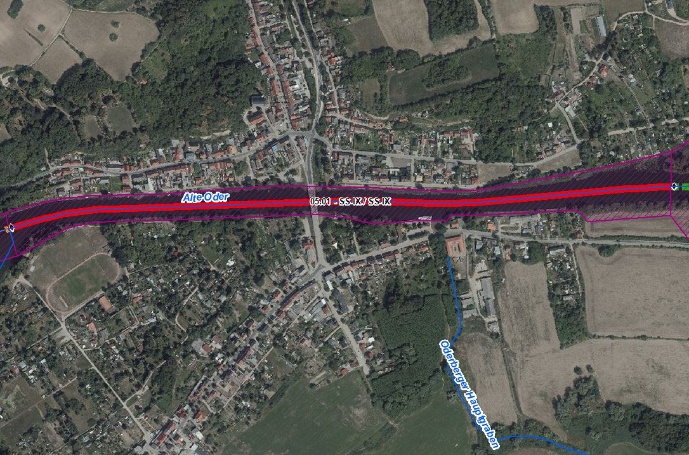 AbschnittsbeschreibungAbschnittsbeschreibungAbschnittsbeschreibungAbschnittsbeschreibungAbschnittsbeschreibungAbschnittsbeschreibungAbschnittsbeschreibungAbschnittsbeschreibungAbschnittsbeschreibungAbschnittsbeschreibungAbschnittsbeschreibungAbschnittsbeschreibungFallgruppe linksseitigSS-IX - Staustrecke mit Bebauung in der Aue und leitbildkonforme UferstrukturFallgruppe linksseitigSS-IX - Staustrecke mit Bebauung in der Aue und leitbildkonforme UferstrukturFallgruppe linksseitigSS-IX - Staustrecke mit Bebauung in der Aue und leitbildkonforme UferstrukturFallgruppe linksseitigSS-IX - Staustrecke mit Bebauung in der Aue und leitbildkonforme UferstrukturFallgruppe linksseitigSS-IX - Staustrecke mit Bebauung in der Aue und leitbildkonforme UferstrukturFallgruppe linksseitigSS-IX - Staustrecke mit Bebauung in der Aue und leitbildkonforme UferstrukturFallgruppe linksseitigSS-IX - Staustrecke mit Bebauung in der Aue und leitbildkonforme UferstrukturFallgruppe linksseitigSS-IX - Staustrecke mit Bebauung in der Aue und leitbildkonforme UferstrukturFallgruppe linksseitigSS-IX - Staustrecke mit Bebauung in der Aue und leitbildkonforme UferstrukturFallgruppe linksseitigSS-IX - Staustrecke mit Bebauung in der Aue und leitbildkonforme UferstrukturFallgruppe linksseitigSS-IX - Staustrecke mit Bebauung in der Aue und leitbildkonforme UferstrukturFallgruppe linksseitigSS-IX - Staustrecke mit Bebauung in der Aue und leitbildkonforme UferstrukturFallgruppe rechtsseitigSS-IX - Staustrecke mit Bebauung in der Aue und leitbildkonforme UferstrukturFallgruppe rechtsseitigSS-IX - Staustrecke mit Bebauung in der Aue und leitbildkonforme UferstrukturFallgruppe rechtsseitigSS-IX - Staustrecke mit Bebauung in der Aue und leitbildkonforme UferstrukturFallgruppe rechtsseitigSS-IX - Staustrecke mit Bebauung in der Aue und leitbildkonforme UferstrukturFallgruppe rechtsseitigSS-IX - Staustrecke mit Bebauung in der Aue und leitbildkonforme UferstrukturFallgruppe rechtsseitigSS-IX - Staustrecke mit Bebauung in der Aue und leitbildkonforme UferstrukturFallgruppe rechtsseitigSS-IX - Staustrecke mit Bebauung in der Aue und leitbildkonforme UferstrukturFallgruppe rechtsseitigSS-IX - Staustrecke mit Bebauung in der Aue und leitbildkonforme UferstrukturFallgruppe rechtsseitigSS-IX - Staustrecke mit Bebauung in der Aue und leitbildkonforme UferstrukturFallgruppe rechtsseitigSS-IX - Staustrecke mit Bebauung in der Aue und leitbildkonforme UferstrukturFallgruppe rechtsseitigSS-IX - Staustrecke mit Bebauung in der Aue und leitbildkonforme UferstrukturFallgruppe rechtsseitigSS-IX - Staustrecke mit Bebauung in der Aue und leitbildkonforme UferstrukturBeschreibungGehölzbestand lückig, beidseitig Ortslage OderbergTeil der Havel-Oder-WasserstraßeBeschreibungGehölzbestand lückig, beidseitig Ortslage OderbergTeil der Havel-Oder-WasserstraßeBeschreibungGehölzbestand lückig, beidseitig Ortslage OderbergTeil der Havel-Oder-WasserstraßeBeschreibungGehölzbestand lückig, beidseitig Ortslage OderbergTeil der Havel-Oder-WasserstraßeBeschreibungGehölzbestand lückig, beidseitig Ortslage OderbergTeil der Havel-Oder-WasserstraßeBeschreibungGehölzbestand lückig, beidseitig Ortslage OderbergTeil der Havel-Oder-WasserstraßeBeschreibungGehölzbestand lückig, beidseitig Ortslage OderbergTeil der Havel-Oder-WasserstraßeBeschreibungGehölzbestand lückig, beidseitig Ortslage OderbergTeil der Havel-Oder-WasserstraßeBeschreibungGehölzbestand lückig, beidseitig Ortslage OderbergTeil der Havel-Oder-WasserstraßeBeschreibungGehölzbestand lückig, beidseitig Ortslage OderbergTeil der Havel-Oder-WasserstraßeBeschreibungGehölzbestand lückig, beidseitig Ortslage OderbergTeil der Havel-Oder-WasserstraßeBeschreibungGehölzbestand lückig, beidseitig Ortslage OderbergTeil der Havel-Oder-WasserstraßeRestriktionen und BelastungenRestriktionen und BelastungenRestriktionen und BelastungenRestriktionen und BelastungenRestriktionen und BelastungenRestriktionen und BelastungenRestriktionen und BelastungenRestriktionen und BelastungenRestriktionen und BelastungenRestriktionen und BelastungenRestriktionen und BelastungenRestriktionen und BelastungenRestriktionenUferverbau, Wasserstraßennutzung, Infrastruktur (Brücke), SiedlungsflächenRestriktionenUferverbau, Wasserstraßennutzung, Infrastruktur (Brücke), SiedlungsflächenRestriktionenUferverbau, Wasserstraßennutzung, Infrastruktur (Brücke), SiedlungsflächenRestriktionenUferverbau, Wasserstraßennutzung, Infrastruktur (Brücke), SiedlungsflächenRestriktionenUferverbau, Wasserstraßennutzung, Infrastruktur (Brücke), SiedlungsflächenRestriktionenUferverbau, Wasserstraßennutzung, Infrastruktur (Brücke), SiedlungsflächenRestriktionenUferverbau, Wasserstraßennutzung, Infrastruktur (Brücke), SiedlungsflächenRestriktionenUferverbau, Wasserstraßennutzung, Infrastruktur (Brücke), SiedlungsflächenRestriktionenUferverbau, Wasserstraßennutzung, Infrastruktur (Brücke), SiedlungsflächenRestriktionenUferverbau, Wasserstraßennutzung, Infrastruktur (Brücke), SiedlungsflächenRestriktionenUferverbau, Wasserstraßennutzung, Infrastruktur (Brücke), SiedlungsflächenRestriktionenUferverbau, Wasserstraßennutzung, Infrastruktur (Brücke), SiedlungsflächenSignifikante BelastungenDiffuse Quellen, morphologische Veränderung von Kanal/Ufern, hydrologische Veränderungen, anthropogene BeeinflussungSignifikante BelastungenDiffuse Quellen, morphologische Veränderung von Kanal/Ufern, hydrologische Veränderungen, anthropogene BeeinflussungSignifikante BelastungenDiffuse Quellen, morphologische Veränderung von Kanal/Ufern, hydrologische Veränderungen, anthropogene BeeinflussungSignifikante BelastungenDiffuse Quellen, morphologische Veränderung von Kanal/Ufern, hydrologische Veränderungen, anthropogene BeeinflussungSignifikante BelastungenDiffuse Quellen, morphologische Veränderung von Kanal/Ufern, hydrologische Veränderungen, anthropogene BeeinflussungSignifikante BelastungenDiffuse Quellen, morphologische Veränderung von Kanal/Ufern, hydrologische Veränderungen, anthropogene BeeinflussungSignifikante BelastungenDiffuse Quellen, morphologische Veränderung von Kanal/Ufern, hydrologische Veränderungen, anthropogene BeeinflussungSignifikante BelastungenDiffuse Quellen, morphologische Veränderung von Kanal/Ufern, hydrologische Veränderungen, anthropogene BeeinflussungSignifikante BelastungenDiffuse Quellen, morphologische Veränderung von Kanal/Ufern, hydrologische Veränderungen, anthropogene BeeinflussungSignifikante BelastungenDiffuse Quellen, morphologische Veränderung von Kanal/Ufern, hydrologische Veränderungen, anthropogene BeeinflussungSignifikante BelastungenDiffuse Quellen, morphologische Veränderung von Kanal/Ufern, hydrologische Veränderungen, anthropogene BeeinflussungSignifikante BelastungenDiffuse Quellen, morphologische Veränderung von Kanal/Ufern, hydrologische Veränderungen, anthropogene BeeinflussungNaturschutzfachliche BelangeNaturschutzfachliche BelangeNaturschutzfachliche BelangeNaturschutzfachliche BelangeNaturschutzfachliche BelangeNaturschutzfachliche BelangeNaturschutzfachliche BelangeNaturschutzfachliche BelangeNaturschutzfachliche BelangeNaturschutzfachliche BelangeNaturschutzfachliche BelangeNaturschutzfachliche BelangeBetroffene SchutzgebieteBetroffene SchutzgebieteBetroffene SchutzgebieteBetroffene SchutzgebieteBetroffene SchutzgebieteEinschätzung Synergie/KonfliktEinschätzung Synergie/KonfliktEinschätzung Synergie/KonfliktEinschätzung Synergie/KonfliktBemerkungBemerkungBemerkungFFH-Gebiet „Niederoderbruch“ (DE 3149-302)FFH-Gebiet „Niederoderbruch“ (DE 3149-302)FFH-Gebiet „Niederoderbruch“ (DE 3149-302)FFH-Gebiet „Niederoderbruch“ (DE 3149-302)FFH-Gebiet „Niederoderbruch“ (DE 3149-302)SynergieSynergieSynergieSynergieNSG „Niederoderbruch“ (3149-503)NSG „Niederoderbruch“ (3149-503)NSG „Niederoderbruch“ (3149-503)NSG „Niederoderbruch“ (3149-503)NSG „Niederoderbruch“ (3149-503)SynergieSynergieSynergieSynergieBetroffene LRTBetroffene LRTBetroffene LRTBetroffene LRTBetroffene LRTEinschätzung Synergie/KonfliktEinschätzung Synergie/KonfliktEinschätzung Synergie/KonfliktEinschätzung Synergie/KonfliktBemerkungBemerkungBemerkungLRT 3260 - Flüsse mit Ranunculion fluitantisLRT 3260 - Flüsse mit Ranunculion fluitantisLRT 3260 - Flüsse mit Ranunculion fluitantisLRT 3260 - Flüsse mit Ranunculion fluitantisLRT 3260 - Flüsse mit Ranunculion fluitantisSynergieSynergieSynergieSynergieBelange des HochwasserschutzesBelange des HochwasserschutzesBelange des HochwasserschutzesBelange des HochwasserschutzesBelange des HochwasserschutzesBelange des HochwasserschutzesBelange des HochwasserschutzesBelange des HochwasserschutzesBelange des HochwasserschutzesBelange des HochwasserschutzesBelange des HochwasserschutzesBelange des HochwasserschutzesRegionale Maßnahmenplanung HochwasserrisikomanagementRegionale Maßnahmenplanung HochwasserrisikomanagementRegionale Maßnahmenplanung HochwasserrisikomanagementRegionale Maßnahmenplanung HochwasserrisikomanagementRegionale Maßnahmenplanung HochwasserrisikomanagementEinschätzung Synergie/KonfliktEinschätzung Synergie/KonfliktEinschätzung Synergie/KonfliktEinschätzung Synergie/KonfliktBemerkungBemerkungBemerkungO2_00013_00265 (Umsetzung des "Sonderprogramms Oderbruch")O2_00013_00265 (Umsetzung des "Sonderprogramms Oderbruch")O2_00013_00265 (Umsetzung des "Sonderprogramms Oderbruch")O2_00013_00265 (Umsetzung des "Sonderprogramms Oderbruch")O2_00013_00265 (Umsetzung des "Sonderprogramms Oderbruch")SynergieSynergieSynergieSynergieSynergien mit WRRL (u.a. Profilaufweitungen), aber auch Konflikte möglich (u.a. Profilinstandsetzung, Sedimententnahmen, Verwallungen)Synergien mit WRRL (u.a. Profilaufweitungen), aber auch Konflikte möglich (u.a. Profilinstandsetzung, Sedimententnahmen, Verwallungen)Synergien mit WRRL (u.a. Profilaufweitungen), aber auch Konflikte möglich (u.a. Profilinstandsetzung, Sedimententnahmen, Verwallungen)Bewertung Bestand & DefizitanalyseBewertung Bestand & DefizitanalyseBewertung Bestand & DefizitanalyseBewertung Bestand & DefizitanalyseBewertung Bestand & DefizitanalyseBewertung Bestand & DefizitanalyseBewertung Bestand & DefizitanalyseBewertung Bestand & DefizitanalyseBewertung Bestand & DefizitanalyseBewertung Bestand & DefizitanalyseBewertung Bestand & DefizitanalyseBewertung Bestand & DefizitanalyseÖkologischer Zustand / 
Potenzial gesamtÖkologischer Zustand / 
Potenzial gesamtBiologische QualitätskomponentenBiologische QualitätskomponentenBiologische QualitätskomponentenBiologische QualitätskomponentenBiologische QualitätskomponentenBiologische QualitätskomponentenBiologische QualitätskomponentenPhysikalisch- chemische QualitätskomponentenPhysikalisch- chemische QualitätskomponentenÖkologischer Zustand / 
Potenzial gesamtÖkologischer Zustand / 
Potenzial gesamtPhythoplanktonMakrophyten + PhytobenthosMakrophyten + PhytobenthosMakrozoobenthosFischeFischeFischePhysikalisch- chemische QualitätskomponentenPhysikalisch- chemische QualitätskomponentenBewertung Bestand 
(3. BWZ – 2022-2027)44nicht klassifiziert3 (PB)3 (PB)4222schlechter als gutschlechter als gutBewertung Defizitanalyse-2-2nicht klassifiziert-1-1-2000-3-3Hydromorphologische QualitätskomponentenHydromorphologische QualitätskomponentenHydromorphologische QualitätskomponentenHydromorphologische QualitätskomponentenHydromorphologische QualitätskomponentenHydromorphologische QualitätskomponentenHydromorphologische QualitätskomponentenHydromorphologische QualitätskomponentenHydromorphologische QualitätskomponentenHydromorphologische QualitätskomponentenHydromorphologische QualitätskomponentenMorphologieMorphologieMorphologieDurchgängigkeitDurchgängigkeitDurchgängigkeitDurchgängigkeitWasserhaushaltWasserhaushaltWasserhaushaltWasserhaushaltBewertung/ 
BeschreibungGSK 6GSK 6GSK 6schlechter als gutschlechter als gutschlechter als gutschlechter als gutnicht klassifiziertnicht klassifiziertnicht klassifiziertnicht klassifiziertBeschreibungLängsprofil stark verändertkeine bis schwache Breiten- und TiefenvarianzBesiedlungsrelevante Habitate fehlen aufgrund fehlender Lauf- und SohlstrukturenGewässerbegleitender Gehölzbestand lückigkeine StrömungsdiversitätUferverbauLängsprofil stark verändertkeine bis schwache Breiten- und TiefenvarianzBesiedlungsrelevante Habitate fehlen aufgrund fehlender Lauf- und SohlstrukturenGewässerbegleitender Gehölzbestand lückigkeine StrömungsdiversitätUferverbauLängsprofil stark verändertkeine bis schwache Breiten- und TiefenvarianzBesiedlungsrelevante Habitate fehlen aufgrund fehlender Lauf- und SohlstrukturenGewässerbegleitender Gehölzbestand lückigkeine StrömungsdiversitätUferverbauLängsdurchgängigkeit nicht gegeben (Schleuse Liepe & Hohensaaten)keine Anbindung an die AltaueGeschiebedynamik verändertLängsdurchgängigkeit nicht gegeben (Schleuse Liepe & Hohensaaten)keine Anbindung an die AltaueGeschiebedynamik verändertLängsdurchgängigkeit nicht gegeben (Schleuse Liepe & Hohensaaten)keine Anbindung an die AltaueGeschiebedynamik verändertLängsdurchgängigkeit nicht gegeben (Schleuse Liepe & Hohensaaten)keine Anbindung an die AltaueGeschiebedynamik verändertAbflussverhalten und Ausuferungsverhalten verändertAbflussdynamik verändertGrundwasseranbindung verändertAbflussverhalten und Ausuferungsverhalten verändertAbflussdynamik verändertGrundwasseranbindung verändertAbflussverhalten und Ausuferungsverhalten verändertAbflussdynamik verändertGrundwasseranbindung verändertAbflussverhalten und Ausuferungsverhalten verändertAbflussdynamik verändertGrundwasseranbindung verändertDefizit000-3-3-3-30000EntwicklungszieleEntwicklungszieleEntwicklungszieleEntwicklungszieleEntwicklungszieleEntwicklungszieleEntwicklungszieleEntwicklungszieleEntwicklungszieleEntwicklungszieleEntwicklungszieleEntwicklungszieleEntwicklungsziel gemäß STK – linksseitigDurchgangsstrahlweg erhaltenEntwicklungsziel gemäß STK – linksseitigDurchgangsstrahlweg erhaltenEntwicklungsziel gemäß STK – linksseitigDurchgangsstrahlweg erhaltenEntwicklungsziel gemäß STK – linksseitigDurchgangsstrahlweg erhaltenEntwicklungsziel gemäß STK – linksseitigDurchgangsstrahlweg erhaltenEntwicklungsziel gemäß STK - rechtsseitigDurchgangsstrahlweg erhaltenEntwicklungsziel gemäß STK - rechtsseitigDurchgangsstrahlweg erhaltenEntwicklungsziel gemäß STK - rechtsseitigDurchgangsstrahlweg erhaltenEntwicklungsziel gemäß STK - rechtsseitigDurchgangsstrahlweg erhaltenEntwicklungsziel gemäß STK - rechtsseitigDurchgangsstrahlweg erhaltenEntwicklungsziel gemäß STK - rechtsseitigDurchgangsstrahlweg erhaltenEntwicklungsziel gemäß STK - rechtsseitigDurchgangsstrahlweg erhaltenAnmerkung zu EntwicklungszielZiele WRRL unter Berücksichtigung des angepassten Strahlwirkungs-Trittsteinkonzepts bereits erreicht (Zustand ist zu erhalten, es darf zu keiner Zustandsverschlechterung kommen)Restriktionsbedingt keine Verbesserung des hydromorphologischen Zustands zu erwartenAnmerkung zu EntwicklungszielZiele WRRL unter Berücksichtigung des angepassten Strahlwirkungs-Trittsteinkonzepts bereits erreicht (Zustand ist zu erhalten, es darf zu keiner Zustandsverschlechterung kommen)Restriktionsbedingt keine Verbesserung des hydromorphologischen Zustands zu erwartenAnmerkung zu EntwicklungszielZiele WRRL unter Berücksichtigung des angepassten Strahlwirkungs-Trittsteinkonzepts bereits erreicht (Zustand ist zu erhalten, es darf zu keiner Zustandsverschlechterung kommen)Restriktionsbedingt keine Verbesserung des hydromorphologischen Zustands zu erwartenAnmerkung zu EntwicklungszielZiele WRRL unter Berücksichtigung des angepassten Strahlwirkungs-Trittsteinkonzepts bereits erreicht (Zustand ist zu erhalten, es darf zu keiner Zustandsverschlechterung kommen)Restriktionsbedingt keine Verbesserung des hydromorphologischen Zustands zu erwartenAnmerkung zu EntwicklungszielZiele WRRL unter Berücksichtigung des angepassten Strahlwirkungs-Trittsteinkonzepts bereits erreicht (Zustand ist zu erhalten, es darf zu keiner Zustandsverschlechterung kommen)Restriktionsbedingt keine Verbesserung des hydromorphologischen Zustands zu erwartenAnmerkung zu EntwicklungszielZiele WRRL unter Berücksichtigung des angepassten Strahlwirkungs-Trittsteinkonzepts bereits erreicht (Zustand ist zu erhalten, es darf zu keiner Zustandsverschlechterung kommen)Restriktionsbedingt keine Verbesserung des hydromorphologischen Zustands zu erwartenAnmerkung zu EntwicklungszielZiele WRRL unter Berücksichtigung des angepassten Strahlwirkungs-Trittsteinkonzepts bereits erreicht (Zustand ist zu erhalten, es darf zu keiner Zustandsverschlechterung kommen)Restriktionsbedingt keine Verbesserung des hydromorphologischen Zustands zu erwartenAnmerkung zu EntwicklungszielZiele WRRL unter Berücksichtigung des angepassten Strahlwirkungs-Trittsteinkonzepts bereits erreicht (Zustand ist zu erhalten, es darf zu keiner Zustandsverschlechterung kommen)Restriktionsbedingt keine Verbesserung des hydromorphologischen Zustands zu erwartenAnmerkung zu EntwicklungszielZiele WRRL unter Berücksichtigung des angepassten Strahlwirkungs-Trittsteinkonzepts bereits erreicht (Zustand ist zu erhalten, es darf zu keiner Zustandsverschlechterung kommen)Restriktionsbedingt keine Verbesserung des hydromorphologischen Zustands zu erwartenAnmerkung zu EntwicklungszielZiele WRRL unter Berücksichtigung des angepassten Strahlwirkungs-Trittsteinkonzepts bereits erreicht (Zustand ist zu erhalten, es darf zu keiner Zustandsverschlechterung kommen)Restriktionsbedingt keine Verbesserung des hydromorphologischen Zustands zu erwartenAnmerkung zu EntwicklungszielZiele WRRL unter Berücksichtigung des angepassten Strahlwirkungs-Trittsteinkonzepts bereits erreicht (Zustand ist zu erhalten, es darf zu keiner Zustandsverschlechterung kommen)Restriktionsbedingt keine Verbesserung des hydromorphologischen Zustands zu erwartenAnmerkung zu EntwicklungszielZiele WRRL unter Berücksichtigung des angepassten Strahlwirkungs-Trittsteinkonzepts bereits erreicht (Zustand ist zu erhalten, es darf zu keiner Zustandsverschlechterung kommen)Restriktionsbedingt keine Verbesserung des hydromorphologischen Zustands zu erwartenMaßnahmenMaßnahmenMaßnahmenMaßnahmenMaßnahmenMaßnahmenMaßnahmenMaßnahmenMaßnahmenMaßnahmenMaßnahmenMaßnahmenEinzelmaßnahmenEinzelmaßnahmenMaßnahmenbeschreibung (Bemerkung)Maßnahmenbeschreibung (Bemerkung)Maßnahmenbeschreibung (Bemerkung)Maßnahmenbeschreibung (Bemerkung)Maßnahmenbeschreibung (Bemerkung)Maßnahmenbeschreibung (Bemerkung)Maßnahmenbeschreibung (Bemerkung)Maßnahmenbeschreibung (Bemerkung)Maßnahmenbeschreibung (Bemerkung)LAWA-MN-TypU3.1U3.1Ufervegetation erhalten/entwickeln/ersetzen (Schilf/Hochstauden/Gehölze)Ufervegetation erhalten/entwickeln/ersetzen (Schilf/Hochstauden/Gehölze)Ufervegetation erhalten/entwickeln/ersetzen (Schilf/Hochstauden/Gehölze)Ufervegetation erhalten/entwickeln/ersetzen (Schilf/Hochstauden/Gehölze)Ufervegetation erhalten/entwickeln/ersetzen (Schilf/Hochstauden/Gehölze)Ufervegetation erhalten/entwickeln/ersetzen (Schilf/Hochstauden/Gehölze)Ufervegetation erhalten/entwickeln/ersetzen (Schilf/Hochstauden/Gehölze)Ufervegetation erhalten/entwickeln/ersetzen (Schilf/Hochstauden/Gehölze)Ufervegetation erhalten/entwickeln/ersetzen (Schilf/Hochstauden/Gehölze)73S1.1S1.1Gewässerunterhaltung anpassen/optimierenGewässerunterhaltung anpassen/optimierenGewässerunterhaltung anpassen/optimierenGewässerunterhaltung anpassen/optimierenGewässerunterhaltung anpassen/optimierenGewässerunterhaltung anpassen/optimierenGewässerunterhaltung anpassen/optimierenGewässerunterhaltung anpassen/optimierenGewässerunterhaltung anpassen/optimieren79AbschnittsblattAbschnittsblattAbschnittsblattAbschnittsblattAbschnittsblattAbschnittsblattAbschnittsblattAbschnittsblattAbschnittsblattAbschnittsblattAbschnittsblattAbschnittsblattWK-IDDEBB6962_1741WK-IDDEBB6962_1741WK-IDDEBB6962_1741WK-NameAlte Oder-1741WK-NameAlte Oder-1741GewässernameAlte OderGewässernameAlte OderGewässernameAlte OderGewässernameAlte OderAbschnitts-ID05.02_Alte OderAbschnitts-ID05.02_Alte OderAbschnitts-ID05.02_Alte OderUntersuchungsraumUR 6 - Teilabschnitt Havel-Oder-WasserstraßeUntersuchungsraumUR 6 - Teilabschnitt Havel-Oder-WasserstraßeUntersuchungsraumUR 6 - Teilabschnitt Havel-Oder-WasserstraßeUntersuchungsraumUR 6 - Teilabschnitt Havel-Oder-WasserstraßeUntersuchungsraumUR 6 - Teilabschnitt Havel-Oder-WasserstraßePlanungsbereichPB 34 - Revitalisierung der Wriezener Alte Oder bei OderbergPlanungsbereichPB 34 - Revitalisierung der Wriezener Alte Oder bei OderbergPlanungsbereichPB 34 - Revitalisierung der Wriezener Alte Oder bei OderbergPlanungsbereichPB 34 - Revitalisierung der Wriezener Alte Oder bei OderbergPlanungsbereichPB 34 - Revitalisierung der Wriezener Alte Oder bei OderbergPlanungsbereichPB 34 - Revitalisierung der Wriezener Alte Oder bei OderbergPlanungsbereichPB 34 - Revitalisierung der Wriezener Alte Oder bei OderbergAllgemeine AngabenAllgemeine AngabenAllgemeine AngabenAllgemeine AngabenAllgemeine AngabenAllgemeine AngabenAllgemeine AngabenAllgemeine AngabenAllgemeine AngabenAllgemeine AngabenAllgemeine AngabenAllgemeine AngabenStationierung (Fluss-km von – bis)49,00 bis 48,05Stationierung (Fluss-km von – bis)49,00 bis 48,05Stationierung (Fluss-km von – bis)49,00 bis 48,05Abschnittslänge961,2 mAbschnittslänge961,2 mLAWA-Typ15_G - Große sand- und lehmgeprägte TieflandflüsseLAWA-Typ15_G - Große sand- und lehmgeprägte TieflandflüsseLAWA-Typ15_G - Große sand- und lehmgeprägte TieflandflüsseLAWA-Typ15_G - Große sand- und lehmgeprägte TieflandflüsseWasserkörperkategorieHMWBWasserkörperkategorieHMWBWasserkörperkategorieHMWBNetzkategorisierungBWStr – Kategorie CNetzkategorisierungBWStr – Kategorie CNetzkategorisierungBWStr – Kategorie CWasserstraßenklassifizierungIVWasserstraßenklassifizierungIVLagebeschreibungBucht bei Zeltplatz Oderberg bis westl. Beginn Hafengelände OderbergLagebeschreibungBucht bei Zeltplatz Oderberg bis westl. Beginn Hafengelände OderbergLagebeschreibungBucht bei Zeltplatz Oderberg bis westl. Beginn Hafengelände OderbergLagebeschreibungBucht bei Zeltplatz Oderberg bis westl. Beginn Hafengelände OderbergLagebeschreibungBucht bei Zeltplatz Oderberg bis westl. Beginn Hafengelände OderbergLagebeschreibungBucht bei Zeltplatz Oderberg bis westl. Beginn Hafengelände OderbergLagebeschreibungBucht bei Zeltplatz Oderberg bis westl. Beginn Hafengelände OderbergStaueinflussstaugeprägtStaueinflussstaugeprägtStaueinflussstaugeprägtStaueinflussstaugeprägtStaueinflussstaugeprägtLagebeschreibungBucht bei Zeltplatz Oderberg bis westl. Beginn Hafengelände OderbergLagebeschreibungBucht bei Zeltplatz Oderberg bis westl. Beginn Hafengelände OderbergLagebeschreibungBucht bei Zeltplatz Oderberg bis westl. Beginn Hafengelände OderbergLagebeschreibungBucht bei Zeltplatz Oderberg bis westl. Beginn Hafengelände OderbergLagebeschreibungBucht bei Zeltplatz Oderberg bis westl. Beginn Hafengelände OderbergLagebeschreibungBucht bei Zeltplatz Oderberg bis westl. Beginn Hafengelände OderbergLagebeschreibungBucht bei Zeltplatz Oderberg bis westl. Beginn Hafengelände Oderberg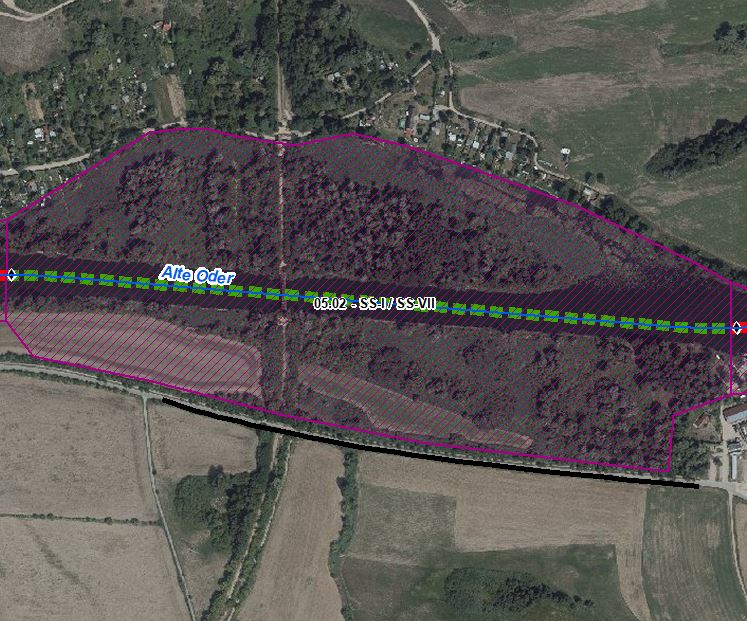 AbschnittsbeschreibungAbschnittsbeschreibungAbschnittsbeschreibungAbschnittsbeschreibungAbschnittsbeschreibungAbschnittsbeschreibungAbschnittsbeschreibungAbschnittsbeschreibungAbschnittsbeschreibungAbschnittsbeschreibungAbschnittsbeschreibungAbschnittsbeschreibungFallgruppe linksseitigSS-I - Staustrecke mit Wald/Forst in der Aue und leitbildkonforme UferstrukturFallgruppe linksseitigSS-I - Staustrecke mit Wald/Forst in der Aue und leitbildkonforme UferstrukturFallgruppe linksseitigSS-I - Staustrecke mit Wald/Forst in der Aue und leitbildkonforme UferstrukturFallgruppe linksseitigSS-I - Staustrecke mit Wald/Forst in der Aue und leitbildkonforme UferstrukturFallgruppe linksseitigSS-I - Staustrecke mit Wald/Forst in der Aue und leitbildkonforme UferstrukturFallgruppe linksseitigSS-I - Staustrecke mit Wald/Forst in der Aue und leitbildkonforme UferstrukturFallgruppe linksseitigSS-I - Staustrecke mit Wald/Forst in der Aue und leitbildkonforme UferstrukturFallgruppe linksseitigSS-I - Staustrecke mit Wald/Forst in der Aue und leitbildkonforme UferstrukturFallgruppe linksseitigSS-I - Staustrecke mit Wald/Forst in der Aue und leitbildkonforme UferstrukturFallgruppe linksseitigSS-I - Staustrecke mit Wald/Forst in der Aue und leitbildkonforme UferstrukturFallgruppe linksseitigSS-I - Staustrecke mit Wald/Forst in der Aue und leitbildkonforme UferstrukturFallgruppe linksseitigSS-I - Staustrecke mit Wald/Forst in der Aue und leitbildkonforme UferstrukturFallgruppe rechtsseitigSS-VII - Staustrecke mit Mischnutzung (Offenland/Bebauung/Deiche) in der Aue und leitbildkonforme UferstrukturFallgruppe rechtsseitigSS-VII - Staustrecke mit Mischnutzung (Offenland/Bebauung/Deiche) in der Aue und leitbildkonforme UferstrukturFallgruppe rechtsseitigSS-VII - Staustrecke mit Mischnutzung (Offenland/Bebauung/Deiche) in der Aue und leitbildkonforme UferstrukturFallgruppe rechtsseitigSS-VII - Staustrecke mit Mischnutzung (Offenland/Bebauung/Deiche) in der Aue und leitbildkonforme UferstrukturFallgruppe rechtsseitigSS-VII - Staustrecke mit Mischnutzung (Offenland/Bebauung/Deiche) in der Aue und leitbildkonforme UferstrukturFallgruppe rechtsseitigSS-VII - Staustrecke mit Mischnutzung (Offenland/Bebauung/Deiche) in der Aue und leitbildkonforme UferstrukturFallgruppe rechtsseitigSS-VII - Staustrecke mit Mischnutzung (Offenland/Bebauung/Deiche) in der Aue und leitbildkonforme UferstrukturFallgruppe rechtsseitigSS-VII - Staustrecke mit Mischnutzung (Offenland/Bebauung/Deiche) in der Aue und leitbildkonforme UferstrukturFallgruppe rechtsseitigSS-VII - Staustrecke mit Mischnutzung (Offenland/Bebauung/Deiche) in der Aue und leitbildkonforme UferstrukturFallgruppe rechtsseitigSS-VII - Staustrecke mit Mischnutzung (Offenland/Bebauung/Deiche) in der Aue und leitbildkonforme UferstrukturFallgruppe rechtsseitigSS-VII - Staustrecke mit Mischnutzung (Offenland/Bebauung/Deiche) in der Aue und leitbildkonforme UferstrukturFallgruppe rechtsseitigSS-VII - Staustrecke mit Mischnutzung (Offenland/Bebauung/Deiche) in der Aue und leitbildkonforme UferstrukturBeschreibungrechtsseitig eingedeichte Aue, alte Bahnbrücke, linkseitig Altstrukturen vorhanden, GehölzbestandTeil der Havel-Oder-WasserstraßeBeschreibungrechtsseitig eingedeichte Aue, alte Bahnbrücke, linkseitig Altstrukturen vorhanden, GehölzbestandTeil der Havel-Oder-WasserstraßeBeschreibungrechtsseitig eingedeichte Aue, alte Bahnbrücke, linkseitig Altstrukturen vorhanden, GehölzbestandTeil der Havel-Oder-WasserstraßeBeschreibungrechtsseitig eingedeichte Aue, alte Bahnbrücke, linkseitig Altstrukturen vorhanden, GehölzbestandTeil der Havel-Oder-WasserstraßeBeschreibungrechtsseitig eingedeichte Aue, alte Bahnbrücke, linkseitig Altstrukturen vorhanden, GehölzbestandTeil der Havel-Oder-WasserstraßeBeschreibungrechtsseitig eingedeichte Aue, alte Bahnbrücke, linkseitig Altstrukturen vorhanden, GehölzbestandTeil der Havel-Oder-WasserstraßeBeschreibungrechtsseitig eingedeichte Aue, alte Bahnbrücke, linkseitig Altstrukturen vorhanden, GehölzbestandTeil der Havel-Oder-WasserstraßeBeschreibungrechtsseitig eingedeichte Aue, alte Bahnbrücke, linkseitig Altstrukturen vorhanden, GehölzbestandTeil der Havel-Oder-WasserstraßeBeschreibungrechtsseitig eingedeichte Aue, alte Bahnbrücke, linkseitig Altstrukturen vorhanden, GehölzbestandTeil der Havel-Oder-WasserstraßeBeschreibungrechtsseitig eingedeichte Aue, alte Bahnbrücke, linkseitig Altstrukturen vorhanden, GehölzbestandTeil der Havel-Oder-WasserstraßeBeschreibungrechtsseitig eingedeichte Aue, alte Bahnbrücke, linkseitig Altstrukturen vorhanden, GehölzbestandTeil der Havel-Oder-WasserstraßeBeschreibungrechtsseitig eingedeichte Aue, alte Bahnbrücke, linkseitig Altstrukturen vorhanden, GehölzbestandTeil der Havel-Oder-WasserstraßeRestriktionen und BelastungenRestriktionen und BelastungenRestriktionen und BelastungenRestriktionen und BelastungenRestriktionen und BelastungenRestriktionen und BelastungenRestriktionen und BelastungenRestriktionen und BelastungenRestriktionen und BelastungenRestriktionen und BelastungenRestriktionen und BelastungenRestriktionen und BelastungenRestriktionenDeichlinie, Wasserstraßennutzung, Infrastruktur (Brücke), SiedlungsflächenRestriktionenDeichlinie, Wasserstraßennutzung, Infrastruktur (Brücke), SiedlungsflächenRestriktionenDeichlinie, Wasserstraßennutzung, Infrastruktur (Brücke), SiedlungsflächenRestriktionenDeichlinie, Wasserstraßennutzung, Infrastruktur (Brücke), SiedlungsflächenRestriktionenDeichlinie, Wasserstraßennutzung, Infrastruktur (Brücke), SiedlungsflächenRestriktionenDeichlinie, Wasserstraßennutzung, Infrastruktur (Brücke), SiedlungsflächenRestriktionenDeichlinie, Wasserstraßennutzung, Infrastruktur (Brücke), SiedlungsflächenRestriktionenDeichlinie, Wasserstraßennutzung, Infrastruktur (Brücke), SiedlungsflächenRestriktionenDeichlinie, Wasserstraßennutzung, Infrastruktur (Brücke), SiedlungsflächenRestriktionenDeichlinie, Wasserstraßennutzung, Infrastruktur (Brücke), SiedlungsflächenRestriktionenDeichlinie, Wasserstraßennutzung, Infrastruktur (Brücke), SiedlungsflächenRestriktionenDeichlinie, Wasserstraßennutzung, Infrastruktur (Brücke), SiedlungsflächenSignifikante BelastungenDiffuse Quellen, morphologische Veränderung von Kanal/Ufern, hydrologische Veränderungen, anthropogene BeeinflussungSignifikante BelastungenDiffuse Quellen, morphologische Veränderung von Kanal/Ufern, hydrologische Veränderungen, anthropogene BeeinflussungSignifikante BelastungenDiffuse Quellen, morphologische Veränderung von Kanal/Ufern, hydrologische Veränderungen, anthropogene BeeinflussungSignifikante BelastungenDiffuse Quellen, morphologische Veränderung von Kanal/Ufern, hydrologische Veränderungen, anthropogene BeeinflussungSignifikante BelastungenDiffuse Quellen, morphologische Veränderung von Kanal/Ufern, hydrologische Veränderungen, anthropogene BeeinflussungSignifikante BelastungenDiffuse Quellen, morphologische Veränderung von Kanal/Ufern, hydrologische Veränderungen, anthropogene BeeinflussungSignifikante BelastungenDiffuse Quellen, morphologische Veränderung von Kanal/Ufern, hydrologische Veränderungen, anthropogene BeeinflussungSignifikante BelastungenDiffuse Quellen, morphologische Veränderung von Kanal/Ufern, hydrologische Veränderungen, anthropogene BeeinflussungSignifikante BelastungenDiffuse Quellen, morphologische Veränderung von Kanal/Ufern, hydrologische Veränderungen, anthropogene BeeinflussungSignifikante BelastungenDiffuse Quellen, morphologische Veränderung von Kanal/Ufern, hydrologische Veränderungen, anthropogene BeeinflussungSignifikante BelastungenDiffuse Quellen, morphologische Veränderung von Kanal/Ufern, hydrologische Veränderungen, anthropogene BeeinflussungSignifikante BelastungenDiffuse Quellen, morphologische Veränderung von Kanal/Ufern, hydrologische Veränderungen, anthropogene BeeinflussungNaturschutzfachliche BelangeNaturschutzfachliche BelangeNaturschutzfachliche BelangeNaturschutzfachliche BelangeNaturschutzfachliche BelangeNaturschutzfachliche BelangeNaturschutzfachliche BelangeNaturschutzfachliche BelangeNaturschutzfachliche BelangeNaturschutzfachliche BelangeNaturschutzfachliche BelangeNaturschutzfachliche BelangeBetroffene SchutzgebieteBetroffene SchutzgebieteBetroffene SchutzgebieteBetroffene SchutzgebieteBetroffene SchutzgebieteEinschätzung Synergie/KonfliktEinschätzung Synergie/KonfliktEinschätzung Synergie/KonfliktEinschätzung Synergie/KonfliktBemerkungBemerkungBemerkungFFH-Gebiet „Trockenhänge Oderberg-Liepe“ (DE 3150-304)FFH-Gebiet „Trockenhänge Oderberg-Liepe“ (DE 3150-304)FFH-Gebiet „Trockenhänge Oderberg-Liepe“ (DE 3150-304)FFH-Gebiet „Trockenhänge Oderberg-Liepe“ (DE 3150-304)FFH-Gebiet „Trockenhänge Oderberg-Liepe“ (DE 3150-304)SynergieSynergieSynergieSynergieSPA-Gebiet „Schorfheide-Chorin“ (DE 2948-401)SPA-Gebiet „Schorfheide-Chorin“ (DE 2948-401)SPA-Gebiet „Schorfheide-Chorin“ (DE 2948-401)SPA-Gebiet „Schorfheide-Chorin“ (DE 2948-401)SPA-Gebiet „Schorfheide-Chorin“ (DE 2948-401)SynergieSynergieSynergieSynergieBetroffene LRTBetroffene LRTBetroffene LRTBetroffene LRTBetroffene LRTEinschätzung Synergie/KonfliktEinschätzung Synergie/KonfliktEinschätzung Synergie/KonfliktEinschätzung Synergie/KonfliktBemerkungBemerkungBemerkungLRT 3260 - Flüsse mit Ranunculion fluitantisLRT 3260 - Flüsse mit Ranunculion fluitantisLRT 3260 - Flüsse mit Ranunculion fluitantisLRT 3260 - Flüsse mit Ranunculion fluitantisLRT 3260 - Flüsse mit Ranunculion fluitantisSynergieSynergieSynergieSynergieLRT 91E0 - Erlen-Eschen- und WeichholzauenwälderLRT 91E0 - Erlen-Eschen- und WeichholzauenwälderLRT 91E0 - Erlen-Eschen- und WeichholzauenwälderLRT 91E0 - Erlen-Eschen- und WeichholzauenwälderLRT 91E0 - Erlen-Eschen- und WeichholzauenwälderSynergieSynergieSynergieSynergieBelange des HochwasserschutzesBelange des HochwasserschutzesBelange des HochwasserschutzesBelange des HochwasserschutzesBelange des HochwasserschutzesBelange des HochwasserschutzesBelange des HochwasserschutzesBelange des HochwasserschutzesBelange des HochwasserschutzesBelange des HochwasserschutzesBelange des HochwasserschutzesBelange des HochwasserschutzesRegionale Maßnahmenplanung HochwasserrisikomanagementRegionale Maßnahmenplanung HochwasserrisikomanagementRegionale Maßnahmenplanung HochwasserrisikomanagementRegionale Maßnahmenplanung HochwasserrisikomanagementRegionale Maßnahmenplanung HochwasserrisikomanagementEinschätzung Synergie/KonfliktEinschätzung Synergie/KonfliktEinschätzung Synergie/KonfliktEinschätzung Synergie/KonfliktBemerkungBemerkungBemerkungO2_00013_00265 (Umsetzung des "Sonderprogramms Oderbruch")O2_00013_00265 (Umsetzung des "Sonderprogramms Oderbruch")O2_00013_00265 (Umsetzung des "Sonderprogramms Oderbruch")O2_00013_00265 (Umsetzung des "Sonderprogramms Oderbruch")O2_00013_00265 (Umsetzung des "Sonderprogramms Oderbruch")SynergieSynergieSynergieSynergieSynergien mit WRRL (u.a. Profilaufweitungen), aber auch Konflikte möglich (u.a. Profilinstandsetzung, Sedimententnahmen, Verwallungen)Synergien mit WRRL (u.a. Profilaufweitungen), aber auch Konflikte möglich (u.a. Profilinstandsetzung, Sedimententnahmen, Verwallungen)Synergien mit WRRL (u.a. Profilaufweitungen), aber auch Konflikte möglich (u.a. Profilinstandsetzung, Sedimententnahmen, Verwallungen)Bewertung Bestand & DefizitanalyseBewertung Bestand & DefizitanalyseBewertung Bestand & DefizitanalyseBewertung Bestand & DefizitanalyseBewertung Bestand & DefizitanalyseBewertung Bestand & DefizitanalyseBewertung Bestand & DefizitanalyseBewertung Bestand & DefizitanalyseBewertung Bestand & DefizitanalyseBewertung Bestand & DefizitanalyseBewertung Bestand & DefizitanalyseBewertung Bestand & DefizitanalyseÖkologischer Zustand / 
Potenzial gesamtÖkologischer Zustand / 
Potenzial gesamtBiologische QualitätskomponentenBiologische QualitätskomponentenBiologische QualitätskomponentenBiologische QualitätskomponentenBiologische QualitätskomponentenBiologische QualitätskomponentenBiologische QualitätskomponentenPhysikalisch- chemische QualitätskomponentenPhysikalisch- chemische QualitätskomponentenÖkologischer Zustand / 
Potenzial gesamtÖkologischer Zustand / 
Potenzial gesamtPhythoplanktonMakrophyten + PhytobenthosMakrophyten + PhytobenthosMakrozoobenthosFischeFischeFischePhysikalisch- chemische QualitätskomponentenPhysikalisch- chemische QualitätskomponentenBewertung Bestand 
(3. BWZ – 2022-2027)44nicht klassifiziert3 (PB)3 (PB)4222schlechter als gutschlechter als gutBewertung Defizitanalyse-2-2nicht klassifiziert-1-1-2000-3-3Hydromorphologische QualitätskomponentenHydromorphologische QualitätskomponentenHydromorphologische QualitätskomponentenHydromorphologische QualitätskomponentenHydromorphologische QualitätskomponentenHydromorphologische QualitätskomponentenHydromorphologische QualitätskomponentenHydromorphologische QualitätskomponentenHydromorphologische QualitätskomponentenHydromorphologische QualitätskomponentenHydromorphologische QualitätskomponentenMorphologieMorphologieMorphologieDurchgängigkeitDurchgängigkeitDurchgängigkeitDurchgängigkeitWasserhaushaltWasserhaushaltWasserhaushaltWasserhaushaltBewertung/ 
BeschreibungGSK 5GSK 5GSK 5schlechter als gutschlechter als gutschlechter als gutschlechter als gutnicht klassifiziertnicht klassifiziertnicht klassifiziertnicht klassifiziertBeschreibungLängsprofil stark verändertkeine bis schwache Breiten- und TiefenvarianzBesiedlungsrelevante Habitate fehlen aufgrund fehlender Lauf- und SohlstrukturenGewässerbegleitender Gehölzbestand lückigkeine StrömungsdiversitätSchädliche Umfeldstruktur: rechtsseitig DeichLängsprofil stark verändertkeine bis schwache Breiten- und TiefenvarianzBesiedlungsrelevante Habitate fehlen aufgrund fehlender Lauf- und SohlstrukturenGewässerbegleitender Gehölzbestand lückigkeine StrömungsdiversitätSchädliche Umfeldstruktur: rechtsseitig DeichLängsprofil stark verändertkeine bis schwache Breiten- und TiefenvarianzBesiedlungsrelevante Habitate fehlen aufgrund fehlender Lauf- und SohlstrukturenGewässerbegleitender Gehölzbestand lückigkeine StrömungsdiversitätSchädliche Umfeldstruktur: rechtsseitig DeichLängsdurchgängigkeit nicht gegeben (Schleuse Liepe & Hohensaaten)keine Anbindung an die AltaueGeschiebedynamik verändertLängsdurchgängigkeit nicht gegeben (Schleuse Liepe & Hohensaaten)keine Anbindung an die AltaueGeschiebedynamik verändertLängsdurchgängigkeit nicht gegeben (Schleuse Liepe & Hohensaaten)keine Anbindung an die AltaueGeschiebedynamik verändertLängsdurchgängigkeit nicht gegeben (Schleuse Liepe & Hohensaaten)keine Anbindung an die AltaueGeschiebedynamik verändertAbflussverhalten und Ausuferungsverhalten verändertAbflussdynamik verändertGrundwasseranbindung verändertAbflussverhalten und Ausuferungsverhalten verändertAbflussdynamik verändertGrundwasseranbindung verändertAbflussverhalten und Ausuferungsverhalten verändertAbflussdynamik verändertGrundwasseranbindung verändertAbflussverhalten und Ausuferungsverhalten verändertAbflussdynamik verändertGrundwasseranbindung verändertDefizit-2-2-2-3-3-3-3----EntwicklungszieleEntwicklungszieleEntwicklungszieleEntwicklungszieleEntwicklungszieleEntwicklungszieleEntwicklungszieleEntwicklungszieleEntwicklungszieleEntwicklungszieleEntwicklungszieleEntwicklungszieleEntwicklungsziel gemäß STK – linksseitigHöherwertiger Trittstein umgestaltenEntwicklungsziel gemäß STK – linksseitigHöherwertiger Trittstein umgestaltenEntwicklungsziel gemäß STK – linksseitigHöherwertiger Trittstein umgestaltenEntwicklungsziel gemäß STK – linksseitigHöherwertiger Trittstein umgestaltenEntwicklungsziel gemäß STK – linksseitigHöherwertiger Trittstein umgestaltenEntwicklungsziel gemäß STK - rechtsseitigHöherwertiger Trittstein umgestaltenEntwicklungsziel gemäß STK - rechtsseitigHöherwertiger Trittstein umgestaltenEntwicklungsziel gemäß STK - rechtsseitigHöherwertiger Trittstein umgestaltenEntwicklungsziel gemäß STK - rechtsseitigHöherwertiger Trittstein umgestaltenEntwicklungsziel gemäß STK - rechtsseitigHöherwertiger Trittstein umgestaltenEntwicklungsziel gemäß STK - rechtsseitigHöherwertiger Trittstein umgestaltenEntwicklungsziel gemäß STK - rechtsseitigHöherwertiger Trittstein umgestaltenAnmerkung zu EntwicklungszielZielerreichung WRRL durch Umsetzung der Maßnahmen im eingedeichten Vorland möglichFörderung der Gewässerstruktur (Querprofil) durch Entwicklung von Ufer- und Auenvegetation, Belassen von Totholz sowie Schaffung von unterschiedlich angeströmten FlachwasserbereichenVerbesserung der Gewässergüte durch Entwicklung von Ufer- und Auenstrukturen sowie Ufer-  und Auenvegetation zum Wasser- und StoffrückhaltVerbesserung der Auenanbindung (Entwicklung Sekundäraue)Anmerkung zu EntwicklungszielZielerreichung WRRL durch Umsetzung der Maßnahmen im eingedeichten Vorland möglichFörderung der Gewässerstruktur (Querprofil) durch Entwicklung von Ufer- und Auenvegetation, Belassen von Totholz sowie Schaffung von unterschiedlich angeströmten FlachwasserbereichenVerbesserung der Gewässergüte durch Entwicklung von Ufer- und Auenstrukturen sowie Ufer-  und Auenvegetation zum Wasser- und StoffrückhaltVerbesserung der Auenanbindung (Entwicklung Sekundäraue)Anmerkung zu EntwicklungszielZielerreichung WRRL durch Umsetzung der Maßnahmen im eingedeichten Vorland möglichFörderung der Gewässerstruktur (Querprofil) durch Entwicklung von Ufer- und Auenvegetation, Belassen von Totholz sowie Schaffung von unterschiedlich angeströmten FlachwasserbereichenVerbesserung der Gewässergüte durch Entwicklung von Ufer- und Auenstrukturen sowie Ufer-  und Auenvegetation zum Wasser- und StoffrückhaltVerbesserung der Auenanbindung (Entwicklung Sekundäraue)Anmerkung zu EntwicklungszielZielerreichung WRRL durch Umsetzung der Maßnahmen im eingedeichten Vorland möglichFörderung der Gewässerstruktur (Querprofil) durch Entwicklung von Ufer- und Auenvegetation, Belassen von Totholz sowie Schaffung von unterschiedlich angeströmten FlachwasserbereichenVerbesserung der Gewässergüte durch Entwicklung von Ufer- und Auenstrukturen sowie Ufer-  und Auenvegetation zum Wasser- und StoffrückhaltVerbesserung der Auenanbindung (Entwicklung Sekundäraue)Anmerkung zu EntwicklungszielZielerreichung WRRL durch Umsetzung der Maßnahmen im eingedeichten Vorland möglichFörderung der Gewässerstruktur (Querprofil) durch Entwicklung von Ufer- und Auenvegetation, Belassen von Totholz sowie Schaffung von unterschiedlich angeströmten FlachwasserbereichenVerbesserung der Gewässergüte durch Entwicklung von Ufer- und Auenstrukturen sowie Ufer-  und Auenvegetation zum Wasser- und StoffrückhaltVerbesserung der Auenanbindung (Entwicklung Sekundäraue)Anmerkung zu EntwicklungszielZielerreichung WRRL durch Umsetzung der Maßnahmen im eingedeichten Vorland möglichFörderung der Gewässerstruktur (Querprofil) durch Entwicklung von Ufer- und Auenvegetation, Belassen von Totholz sowie Schaffung von unterschiedlich angeströmten FlachwasserbereichenVerbesserung der Gewässergüte durch Entwicklung von Ufer- und Auenstrukturen sowie Ufer-  und Auenvegetation zum Wasser- und StoffrückhaltVerbesserung der Auenanbindung (Entwicklung Sekundäraue)Anmerkung zu EntwicklungszielZielerreichung WRRL durch Umsetzung der Maßnahmen im eingedeichten Vorland möglichFörderung der Gewässerstruktur (Querprofil) durch Entwicklung von Ufer- und Auenvegetation, Belassen von Totholz sowie Schaffung von unterschiedlich angeströmten FlachwasserbereichenVerbesserung der Gewässergüte durch Entwicklung von Ufer- und Auenstrukturen sowie Ufer-  und Auenvegetation zum Wasser- und StoffrückhaltVerbesserung der Auenanbindung (Entwicklung Sekundäraue)Anmerkung zu EntwicklungszielZielerreichung WRRL durch Umsetzung der Maßnahmen im eingedeichten Vorland möglichFörderung der Gewässerstruktur (Querprofil) durch Entwicklung von Ufer- und Auenvegetation, Belassen von Totholz sowie Schaffung von unterschiedlich angeströmten FlachwasserbereichenVerbesserung der Gewässergüte durch Entwicklung von Ufer- und Auenstrukturen sowie Ufer-  und Auenvegetation zum Wasser- und StoffrückhaltVerbesserung der Auenanbindung (Entwicklung Sekundäraue)Anmerkung zu EntwicklungszielZielerreichung WRRL durch Umsetzung der Maßnahmen im eingedeichten Vorland möglichFörderung der Gewässerstruktur (Querprofil) durch Entwicklung von Ufer- und Auenvegetation, Belassen von Totholz sowie Schaffung von unterschiedlich angeströmten FlachwasserbereichenVerbesserung der Gewässergüte durch Entwicklung von Ufer- und Auenstrukturen sowie Ufer-  und Auenvegetation zum Wasser- und StoffrückhaltVerbesserung der Auenanbindung (Entwicklung Sekundäraue)Anmerkung zu EntwicklungszielZielerreichung WRRL durch Umsetzung der Maßnahmen im eingedeichten Vorland möglichFörderung der Gewässerstruktur (Querprofil) durch Entwicklung von Ufer- und Auenvegetation, Belassen von Totholz sowie Schaffung von unterschiedlich angeströmten FlachwasserbereichenVerbesserung der Gewässergüte durch Entwicklung von Ufer- und Auenstrukturen sowie Ufer-  und Auenvegetation zum Wasser- und StoffrückhaltVerbesserung der Auenanbindung (Entwicklung Sekundäraue)Anmerkung zu EntwicklungszielZielerreichung WRRL durch Umsetzung der Maßnahmen im eingedeichten Vorland möglichFörderung der Gewässerstruktur (Querprofil) durch Entwicklung von Ufer- und Auenvegetation, Belassen von Totholz sowie Schaffung von unterschiedlich angeströmten FlachwasserbereichenVerbesserung der Gewässergüte durch Entwicklung von Ufer- und Auenstrukturen sowie Ufer-  und Auenvegetation zum Wasser- und StoffrückhaltVerbesserung der Auenanbindung (Entwicklung Sekundäraue)Anmerkung zu EntwicklungszielZielerreichung WRRL durch Umsetzung der Maßnahmen im eingedeichten Vorland möglichFörderung der Gewässerstruktur (Querprofil) durch Entwicklung von Ufer- und Auenvegetation, Belassen von Totholz sowie Schaffung von unterschiedlich angeströmten FlachwasserbereichenVerbesserung der Gewässergüte durch Entwicklung von Ufer- und Auenstrukturen sowie Ufer-  und Auenvegetation zum Wasser- und StoffrückhaltVerbesserung der Auenanbindung (Entwicklung Sekundäraue)MaßnahmenMaßnahmenMaßnahmenMaßnahmenMaßnahmenMaßnahmenMaßnahmenMaßnahmenMaßnahmenMaßnahmenMaßnahmenMaßnahmenEinzelmaßnahmenEinzelmaßnahmenMaßnahmenbeschreibung (Bemerkung)Maßnahmenbeschreibung (Bemerkung)Maßnahmenbeschreibung (Bemerkung)Maßnahmenbeschreibung (Bemerkung)Maßnahmenbeschreibung (Bemerkung)Maßnahmenbeschreibung (Bemerkung)Maßnahmenbeschreibung (Bemerkung)Maßnahmenbeschreibung (Bemerkung)Maßnahmenbeschreibung (Bemerkung)LAWA-MN-TypG1.1G1.1Initiieren einer naturnahen Sohlentwicklung Initiieren einer naturnahen Sohlentwicklung Initiieren einer naturnahen Sohlentwicklung Initiieren einer naturnahen Sohlentwicklung Initiieren einer naturnahen Sohlentwicklung Initiieren einer naturnahen Sohlentwicklung Initiieren einer naturnahen Sohlentwicklung Initiieren einer naturnahen Sohlentwicklung Initiieren einer naturnahen Sohlentwicklung 71, 72G1.2G1.2GeschiebemanagementGeschiebemanagementGeschiebemanagementGeschiebemanagementGeschiebemanagementGeschiebemanagementGeschiebemanagementGeschiebemanagementGeschiebemanagement77G5.2G5.2Initialmaßnahmen zur Laufentwicklung durchführenInitialmaßnahmen zur Laufentwicklung durchführenInitialmaßnahmen zur Laufentwicklung durchführenInitialmaßnahmen zur Laufentwicklung durchführenInitialmaßnahmen zur Laufentwicklung durchführenInitialmaßnahmen zur Laufentwicklung durchführenInitialmaßnahmen zur Laufentwicklung durchführenInitialmaßnahmen zur Laufentwicklung durchführenInitialmaßnahmen zur Laufentwicklung durchführen70U2.2U2.2Naturnahe Uferstrukturen erhalten/entwickelnNaturnahe Uferstrukturen erhalten/entwickelnNaturnahe Uferstrukturen erhalten/entwickelnNaturnahe Uferstrukturen erhalten/entwickelnNaturnahe Uferstrukturen erhalten/entwickelnNaturnahe Uferstrukturen erhalten/entwickelnNaturnahe Uferstrukturen erhalten/entwickelnNaturnahe Uferstrukturen erhalten/entwickelnNaturnahe Uferstrukturen erhalten/entwickeln73U2.4U2.4strömungsberuhigte Flachwasserzonen schaffenströmungsberuhigte Flachwasserzonen schaffenströmungsberuhigte Flachwasserzonen schaffenströmungsberuhigte Flachwasserzonen schaffenströmungsberuhigte Flachwasserzonen schaffenströmungsberuhigte Flachwasserzonen schaffenströmungsberuhigte Flachwasserzonen schaffenströmungsberuhigte Flachwasserzonen schaffenströmungsberuhigte Flachwasserzonen schaffen71, 73U2.5U2.5Anschluss von Seitengewässern/Nebengerinnen (einseitig, durchströmt)Anschluss von Seitengewässern/Nebengerinnen (einseitig, durchströmt)Anschluss von Seitengewässern/Nebengerinnen (einseitig, durchströmt)Anschluss von Seitengewässern/Nebengerinnen (einseitig, durchströmt)Anschluss von Seitengewässern/Nebengerinnen (einseitig, durchströmt)Anschluss von Seitengewässern/Nebengerinnen (einseitig, durchströmt)Anschluss von Seitengewässern/Nebengerinnen (einseitig, durchströmt)Anschluss von Seitengewässern/Nebengerinnen (einseitig, durchströmt)Anschluss von Seitengewässern/Nebengerinnen (einseitig, durchströmt)75U3.1U3.1Ufervegetation erhalten/entwickeln/ersetzen (Schilf/Hochstauden/Gehölze)Ufervegetation erhalten/entwickeln/ersetzen (Schilf/Hochstauden/Gehölze)Ufervegetation erhalten/entwickeln/ersetzen (Schilf/Hochstauden/Gehölze)Ufervegetation erhalten/entwickeln/ersetzen (Schilf/Hochstauden/Gehölze)Ufervegetation erhalten/entwickeln/ersetzen (Schilf/Hochstauden/Gehölze)Ufervegetation erhalten/entwickeln/ersetzen (Schilf/Hochstauden/Gehölze)Ufervegetation erhalten/entwickeln/ersetzen (Schilf/Hochstauden/Gehölze)Ufervegetation erhalten/entwickeln/ersetzen (Schilf/Hochstauden/Gehölze)Ufervegetation erhalten/entwickeln/ersetzen (Schilf/Hochstauden/Gehölze)73A1.6A1.6FlächensicherungFlächensicherungFlächensicherungFlächensicherungFlächensicherungFlächensicherungFlächensicherungFlächensicherungFlächensicherung70A2.2A2.2Auennutzung aufgebenAuennutzung aufgebenAuennutzung aufgebenAuennutzung aufgebenAuennutzung aufgebenAuennutzung aufgebenAuennutzung aufgebenAuennutzung aufgebenAuennutzung aufgeben74A2.3A2.3Auwald erhalten/entwickeln/neu anlegenAuwald erhalten/entwickeln/neu anlegenAuwald erhalten/entwickeln/neu anlegenAuwald erhalten/entwickeln/neu anlegenAuwald erhalten/entwickeln/neu anlegenAuwald erhalten/entwickeln/neu anlegenAuwald erhalten/entwickeln/neu anlegenAuwald erhalten/entwickeln/neu anlegenAuwald erhalten/entwickeln/neu anlegen73, 74A3.4A3.4Naturnahes Überflutungsregime wiederherstellenNaturnahes Überflutungsregime wiederherstellenNaturnahes Überflutungsregime wiederherstellenNaturnahes Überflutungsregime wiederherstellenNaturnahes Überflutungsregime wiederherstellenNaturnahes Überflutungsregime wiederherstellenNaturnahes Überflutungsregime wiederherstellenNaturnahes Überflutungsregime wiederherstellenNaturnahes Überflutungsregime wiederherstellen65S1.1S1.1Gewässerunterhaltung anpassen/optimierenGewässerunterhaltung anpassen/optimierenGewässerunterhaltung anpassen/optimierenGewässerunterhaltung anpassen/optimierenGewässerunterhaltung anpassen/optimierenGewässerunterhaltung anpassen/optimierenGewässerunterhaltung anpassen/optimierenGewässerunterhaltung anpassen/optimierenGewässerunterhaltung anpassen/optimieren79S2.1S2.1Reduzierung schifffahrtsinduzierter BelastungenReduzierung schifffahrtsinduzierter BelastungenReduzierung schifffahrtsinduzierter BelastungenReduzierung schifffahrtsinduzierter BelastungenReduzierung schifffahrtsinduzierter BelastungenReduzierung schifffahrtsinduzierter BelastungenReduzierung schifffahrtsinduzierter BelastungenReduzierung schifffahrtsinduzierter BelastungenReduzierung schifffahrtsinduzierter Belastungen95S3.1S3.1Erstellung von Konzeptionen / Studien / Gutachten für weiterführende UntersuchungenErstellung von Konzeptionen / Studien / Gutachten für weiterführende UntersuchungenErstellung von Konzeptionen / Studien / Gutachten für weiterführende UntersuchungenErstellung von Konzeptionen / Studien / Gutachten für weiterführende UntersuchungenErstellung von Konzeptionen / Studien / Gutachten für weiterführende UntersuchungenErstellung von Konzeptionen / Studien / Gutachten für weiterführende UntersuchungenErstellung von Konzeptionen / Studien / Gutachten für weiterführende UntersuchungenErstellung von Konzeptionen / Studien / Gutachten für weiterführende UntersuchungenErstellung von Konzeptionen / Studien / Gutachten für weiterführende Untersuchungen501, 502, 508, 509AbschnittsblattAbschnittsblattAbschnittsblattAbschnittsblattAbschnittsblattAbschnittsblattAbschnittsblattAbschnittsblattAbschnittsblattAbschnittsblattAbschnittsblattAbschnittsblattWK-IDDEBB6962_1741WK-IDDEBB6962_1741WK-IDDEBB6962_1741WK-NameAlte Oder-1741WK-NameAlte Oder-1741GewässernameAlte OderGewässernameAlte OderGewässernameAlte OderGewässernameAlte OderAbschnitts-ID05.03_Alte OderAbschnitts-ID05.03_Alte OderAbschnitts-ID05.03_Alte OderUntersuchungsraumUR 6 - Teilabschnitt Havel-Oder-WasserstraßeUntersuchungsraumUR 6 - Teilabschnitt Havel-Oder-WasserstraßeUntersuchungsraumUR 6 - Teilabschnitt Havel-Oder-WasserstraßeUntersuchungsraumUR 6 - Teilabschnitt Havel-Oder-WasserstraßeUntersuchungsraumUR 6 - Teilabschnitt Havel-Oder-WasserstraßePlanungsbereichPB 34 - Revitalisierung der Wriezener Alte Oder bei OderbergPlanungsbereichPB 34 - Revitalisierung der Wriezener Alte Oder bei OderbergPlanungsbereichPB 34 - Revitalisierung der Wriezener Alte Oder bei OderbergPlanungsbereichPB 34 - Revitalisierung der Wriezener Alte Oder bei OderbergPlanungsbereichPB 34 - Revitalisierung der Wriezener Alte Oder bei OderbergPlanungsbereichPB 34 - Revitalisierung der Wriezener Alte Oder bei OderbergPlanungsbereichPB 34 - Revitalisierung der Wriezener Alte Oder bei OderbergAllgemeine AngabenAllgemeine AngabenAllgemeine AngabenAllgemeine AngabenAllgemeine AngabenAllgemeine AngabenAllgemeine AngabenAllgemeine AngabenAllgemeine AngabenAllgemeine AngabenAllgemeine AngabenAllgemeine AngabenStationierung (Fluss-km von – bis)48,05 bis 47,75Stationierung (Fluss-km von – bis)48,05 bis 47,75Stationierung (Fluss-km von – bis)48,05 bis 47,75Abschnittslänge280,8 mAbschnittslänge280,8 mLAWA-Typ15_G - Große sand- und lehmgeprägte TieflandflüsseLAWA-Typ15_G - Große sand- und lehmgeprägte TieflandflüsseLAWA-Typ15_G - Große sand- und lehmgeprägte TieflandflüsseLAWA-Typ15_G - Große sand- und lehmgeprägte TieflandflüsseWasserkörperkategorieHMWBWasserkörperkategorieHMWBWasserkörperkategorieHMWBNetzkategorisierungBWStr – Kategorie CNetzkategorisierungBWStr – Kategorie CNetzkategorisierungBWStr – Kategorie CWasserstraßenklassifizierungIVWasserstraßenklassifizierungIVLagebeschreibungBetriebsgelände OSB Oderberger StahlbauLagebeschreibungBetriebsgelände OSB Oderberger StahlbauLagebeschreibungBetriebsgelände OSB Oderberger StahlbauLagebeschreibungBetriebsgelände OSB Oderberger StahlbauLagebeschreibungBetriebsgelände OSB Oderberger StahlbauLagebeschreibungBetriebsgelände OSB Oderberger StahlbauLagebeschreibungBetriebsgelände OSB Oderberger StahlbauStaueinflussstaugeprägtStaueinflussstaugeprägtStaueinflussstaugeprägtStaueinflussstaugeprägtStaueinflussstaugeprägtLagebeschreibungBetriebsgelände OSB Oderberger StahlbauLagebeschreibungBetriebsgelände OSB Oderberger StahlbauLagebeschreibungBetriebsgelände OSB Oderberger StahlbauLagebeschreibungBetriebsgelände OSB Oderberger StahlbauLagebeschreibungBetriebsgelände OSB Oderberger StahlbauLagebeschreibungBetriebsgelände OSB Oderberger StahlbauLagebeschreibungBetriebsgelände OSB Oderberger Stahlbau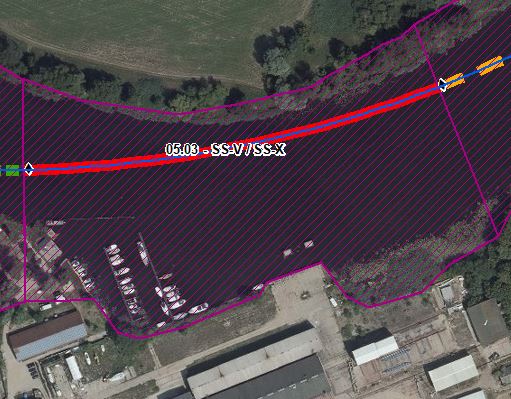 AbschnittsbeschreibungAbschnittsbeschreibungAbschnittsbeschreibungAbschnittsbeschreibungAbschnittsbeschreibungAbschnittsbeschreibungAbschnittsbeschreibungAbschnittsbeschreibungAbschnittsbeschreibungAbschnittsbeschreibungAbschnittsbeschreibungAbschnittsbeschreibungFallgruppe linksseitigSS-V - Staustrecke mit Acker in der Aue und leitbildkonforme UferstrukturFallgruppe linksseitigSS-V - Staustrecke mit Acker in der Aue und leitbildkonforme UferstrukturFallgruppe linksseitigSS-V - Staustrecke mit Acker in der Aue und leitbildkonforme UferstrukturFallgruppe linksseitigSS-V - Staustrecke mit Acker in der Aue und leitbildkonforme UferstrukturFallgruppe linksseitigSS-V - Staustrecke mit Acker in der Aue und leitbildkonforme UferstrukturFallgruppe linksseitigSS-V - Staustrecke mit Acker in der Aue und leitbildkonforme UferstrukturFallgruppe linksseitigSS-V - Staustrecke mit Acker in der Aue und leitbildkonforme UferstrukturFallgruppe linksseitigSS-V - Staustrecke mit Acker in der Aue und leitbildkonforme UferstrukturFallgruppe linksseitigSS-V - Staustrecke mit Acker in der Aue und leitbildkonforme UferstrukturFallgruppe linksseitigSS-V - Staustrecke mit Acker in der Aue und leitbildkonforme UferstrukturFallgruppe linksseitigSS-V - Staustrecke mit Acker in der Aue und leitbildkonforme UferstrukturFallgruppe linksseitigSS-V - Staustrecke mit Acker in der Aue und leitbildkonforme UferstrukturFallgruppe rechtsseitigSS-X - Staustrecke mit Bebauung in der Aue ohne leitbildkonforme UferstrukturFallgruppe rechtsseitigSS-X - Staustrecke mit Bebauung in der Aue ohne leitbildkonforme UferstrukturFallgruppe rechtsseitigSS-X - Staustrecke mit Bebauung in der Aue ohne leitbildkonforme UferstrukturFallgruppe rechtsseitigSS-X - Staustrecke mit Bebauung in der Aue ohne leitbildkonforme UferstrukturFallgruppe rechtsseitigSS-X - Staustrecke mit Bebauung in der Aue ohne leitbildkonforme UferstrukturFallgruppe rechtsseitigSS-X - Staustrecke mit Bebauung in der Aue ohne leitbildkonforme UferstrukturFallgruppe rechtsseitigSS-X - Staustrecke mit Bebauung in der Aue ohne leitbildkonforme UferstrukturFallgruppe rechtsseitigSS-X - Staustrecke mit Bebauung in der Aue ohne leitbildkonforme UferstrukturFallgruppe rechtsseitigSS-X - Staustrecke mit Bebauung in der Aue ohne leitbildkonforme UferstrukturFallgruppe rechtsseitigSS-X - Staustrecke mit Bebauung in der Aue ohne leitbildkonforme UferstrukturFallgruppe rechtsseitigSS-X - Staustrecke mit Bebauung in der Aue ohne leitbildkonforme UferstrukturFallgruppe rechtsseitigSS-X - Staustrecke mit Bebauung in der Aue ohne leitbildkonforme UferstrukturBeschreibungrechtsseitig Betriebsgelände Stahlwerk/HafenTeil der Havel-Oder-WasserstraßeBeschreibungrechtsseitig Betriebsgelände Stahlwerk/HafenTeil der Havel-Oder-WasserstraßeBeschreibungrechtsseitig Betriebsgelände Stahlwerk/HafenTeil der Havel-Oder-WasserstraßeBeschreibungrechtsseitig Betriebsgelände Stahlwerk/HafenTeil der Havel-Oder-WasserstraßeBeschreibungrechtsseitig Betriebsgelände Stahlwerk/HafenTeil der Havel-Oder-WasserstraßeBeschreibungrechtsseitig Betriebsgelände Stahlwerk/HafenTeil der Havel-Oder-WasserstraßeBeschreibungrechtsseitig Betriebsgelände Stahlwerk/HafenTeil der Havel-Oder-WasserstraßeBeschreibungrechtsseitig Betriebsgelände Stahlwerk/HafenTeil der Havel-Oder-WasserstraßeBeschreibungrechtsseitig Betriebsgelände Stahlwerk/HafenTeil der Havel-Oder-WasserstraßeBeschreibungrechtsseitig Betriebsgelände Stahlwerk/HafenTeil der Havel-Oder-WasserstraßeBeschreibungrechtsseitig Betriebsgelände Stahlwerk/HafenTeil der Havel-Oder-WasserstraßeBeschreibungrechtsseitig Betriebsgelände Stahlwerk/HafenTeil der Havel-Oder-WasserstraßeRestriktionen und BelastungenRestriktionen und BelastungenRestriktionen und BelastungenRestriktionen und BelastungenRestriktionen und BelastungenRestriktionen und BelastungenRestriktionen und BelastungenRestriktionen und BelastungenRestriktionen und BelastungenRestriktionen und BelastungenRestriktionen und BelastungenRestriktionen und BelastungenRestriktionenUferverbau, Wasserstraßennutzung, Infrastruktur (Hafen)RestriktionenUferverbau, Wasserstraßennutzung, Infrastruktur (Hafen)RestriktionenUferverbau, Wasserstraßennutzung, Infrastruktur (Hafen)RestriktionenUferverbau, Wasserstraßennutzung, Infrastruktur (Hafen)RestriktionenUferverbau, Wasserstraßennutzung, Infrastruktur (Hafen)RestriktionenUferverbau, Wasserstraßennutzung, Infrastruktur (Hafen)RestriktionenUferverbau, Wasserstraßennutzung, Infrastruktur (Hafen)RestriktionenUferverbau, Wasserstraßennutzung, Infrastruktur (Hafen)RestriktionenUferverbau, Wasserstraßennutzung, Infrastruktur (Hafen)RestriktionenUferverbau, Wasserstraßennutzung, Infrastruktur (Hafen)RestriktionenUferverbau, Wasserstraßennutzung, Infrastruktur (Hafen)RestriktionenUferverbau, Wasserstraßennutzung, Infrastruktur (Hafen)Signifikante BelastungenDiffuse Quellen, morphologische Veränderung von Kanal/Ufern, hydrologische Veränderungen, anthropogene BeeinflussungSignifikante BelastungenDiffuse Quellen, morphologische Veränderung von Kanal/Ufern, hydrologische Veränderungen, anthropogene BeeinflussungSignifikante BelastungenDiffuse Quellen, morphologische Veränderung von Kanal/Ufern, hydrologische Veränderungen, anthropogene BeeinflussungSignifikante BelastungenDiffuse Quellen, morphologische Veränderung von Kanal/Ufern, hydrologische Veränderungen, anthropogene BeeinflussungSignifikante BelastungenDiffuse Quellen, morphologische Veränderung von Kanal/Ufern, hydrologische Veränderungen, anthropogene BeeinflussungSignifikante BelastungenDiffuse Quellen, morphologische Veränderung von Kanal/Ufern, hydrologische Veränderungen, anthropogene BeeinflussungSignifikante BelastungenDiffuse Quellen, morphologische Veränderung von Kanal/Ufern, hydrologische Veränderungen, anthropogene BeeinflussungSignifikante BelastungenDiffuse Quellen, morphologische Veränderung von Kanal/Ufern, hydrologische Veränderungen, anthropogene BeeinflussungSignifikante BelastungenDiffuse Quellen, morphologische Veränderung von Kanal/Ufern, hydrologische Veränderungen, anthropogene BeeinflussungSignifikante BelastungenDiffuse Quellen, morphologische Veränderung von Kanal/Ufern, hydrologische Veränderungen, anthropogene BeeinflussungSignifikante BelastungenDiffuse Quellen, morphologische Veränderung von Kanal/Ufern, hydrologische Veränderungen, anthropogene BeeinflussungSignifikante BelastungenDiffuse Quellen, morphologische Veränderung von Kanal/Ufern, hydrologische Veränderungen, anthropogene BeeinflussungNaturschutzfachliche BelangeNaturschutzfachliche BelangeNaturschutzfachliche BelangeNaturschutzfachliche BelangeNaturschutzfachliche BelangeNaturschutzfachliche BelangeNaturschutzfachliche BelangeNaturschutzfachliche BelangeNaturschutzfachliche BelangeNaturschutzfachliche BelangeNaturschutzfachliche BelangeNaturschutzfachliche BelangeBetroffene SchutzgebieteBetroffene SchutzgebieteBetroffene SchutzgebieteBetroffene SchutzgebieteBetroffene SchutzgebieteEinschätzung Synergie/KonfliktEinschätzung Synergie/KonfliktEinschätzung Synergie/KonfliktEinschätzung Synergie/KonfliktBemerkungBemerkungBemerkungkeine Überschneidungkeine Überschneidungkeine Überschneidungkeine Überschneidungkeine Überschneidung----Betroffene LRTBetroffene LRTBetroffene LRTBetroffene LRTBetroffene LRTEinschätzung Synergie/KonfliktEinschätzung Synergie/KonfliktEinschätzung Synergie/KonfliktEinschätzung Synergie/KonfliktBemerkungBemerkungBemerkungLRT 3260 - Flüsse mit Ranunculion fluitantisLRT 3260 - Flüsse mit Ranunculion fluitantisLRT 3260 - Flüsse mit Ranunculion fluitantisLRT 3260 - Flüsse mit Ranunculion fluitantisLRT 3260 - Flüsse mit Ranunculion fluitantisSynergieSynergieSynergieSynergieLRT 91E0 - Erlen-Eschen- und WeichholzauenwälderLRT 91E0 - Erlen-Eschen- und WeichholzauenwälderLRT 91E0 - Erlen-Eschen- und WeichholzauenwälderLRT 91E0 - Erlen-Eschen- und WeichholzauenwälderLRT 91E0 - Erlen-Eschen- und WeichholzauenwälderSynergieSynergieSynergieSynergieBelange des HochwasserschutzesBelange des HochwasserschutzesBelange des HochwasserschutzesBelange des HochwasserschutzesBelange des HochwasserschutzesBelange des HochwasserschutzesBelange des HochwasserschutzesBelange des HochwasserschutzesBelange des HochwasserschutzesBelange des HochwasserschutzesBelange des HochwasserschutzesBelange des HochwasserschutzesRegionale Maßnahmenplanung HochwasserrisikomanagementRegionale Maßnahmenplanung HochwasserrisikomanagementRegionale Maßnahmenplanung HochwasserrisikomanagementRegionale Maßnahmenplanung HochwasserrisikomanagementRegionale Maßnahmenplanung HochwasserrisikomanagementEinschätzung Synergie/KonfliktEinschätzung Synergie/KonfliktEinschätzung Synergie/KonfliktEinschätzung Synergie/KonfliktBemerkungBemerkungBemerkungO2_00013_00265 (Umsetzung des "Sonderprogramms Oderbruch")O2_00013_00265 (Umsetzung des "Sonderprogramms Oderbruch")O2_00013_00265 (Umsetzung des "Sonderprogramms Oderbruch")O2_00013_00265 (Umsetzung des "Sonderprogramms Oderbruch")O2_00013_00265 (Umsetzung des "Sonderprogramms Oderbruch")SynergieSynergieSynergieSynergieSynergien mit WRRL (u.a. Profilaufweitungen), aber auch Konflikte möglich (u.a. Profilinstandsetzung, Sedimententnahmen, Verwallungen)Synergien mit WRRL (u.a. Profilaufweitungen), aber auch Konflikte möglich (u.a. Profilinstandsetzung, Sedimententnahmen, Verwallungen)Synergien mit WRRL (u.a. Profilaufweitungen), aber auch Konflikte möglich (u.a. Profilinstandsetzung, Sedimententnahmen, Verwallungen)Bewertung Bestand & DefizitanalyseBewertung Bestand & DefizitanalyseBewertung Bestand & DefizitanalyseBewertung Bestand & DefizitanalyseBewertung Bestand & DefizitanalyseBewertung Bestand & DefizitanalyseBewertung Bestand & DefizitanalyseBewertung Bestand & DefizitanalyseBewertung Bestand & DefizitanalyseBewertung Bestand & DefizitanalyseBewertung Bestand & DefizitanalyseBewertung Bestand & DefizitanalyseÖkologischer Zustand / 
Potenzial gesamtÖkologischer Zustand / 
Potenzial gesamtBiologische QualitätskomponentenBiologische QualitätskomponentenBiologische QualitätskomponentenBiologische QualitätskomponentenBiologische QualitätskomponentenBiologische QualitätskomponentenBiologische QualitätskomponentenPhysikalisch- chemische QualitätskomponentenPhysikalisch- chemische QualitätskomponentenÖkologischer Zustand / 
Potenzial gesamtÖkologischer Zustand / 
Potenzial gesamtPhythoplanktonMakrophyten + PhytobenthosMakrophyten + PhytobenthosMakrozoobenthosFischeFischeFischePhysikalisch- chemische QualitätskomponentenPhysikalisch- chemische QualitätskomponentenBewertung Bestand 
(3. BWZ – 2022-2027)44nicht klassifiziert3 (PB)3 (PB)4222schlechter als gutschlechter als gutBewertung Defizitanalyse-2-2nicht klassifiziert-1-1-2000-3-3Hydromorphologische QualitätskomponentenHydromorphologische QualitätskomponentenHydromorphologische QualitätskomponentenHydromorphologische QualitätskomponentenHydromorphologische QualitätskomponentenHydromorphologische QualitätskomponentenHydromorphologische QualitätskomponentenHydromorphologische QualitätskomponentenHydromorphologische QualitätskomponentenHydromorphologische QualitätskomponentenHydromorphologische QualitätskomponentenMorphologieMorphologieMorphologieDurchgängigkeitDurchgängigkeitDurchgängigkeitDurchgängigkeitWasserhaushaltWasserhaushaltWasserhaushaltWasserhaushaltBewertung/ 
BeschreibungGSK 5,5GSK 5,5GSK 5,5schlechter als gutschlechter als gutschlechter als gutschlechter als gutnicht klassifiziertnicht klassifiziertnicht klassifiziertnicht klassifiziertBeschreibungLängsprofil stark verändertkeine bis schwache Breiten- und TiefenvarianzBesiedlungsrelevante Habitate fehlen aufgrund fehlender Lauf- und SohlstrukturenGewässerbegleitende Gehölze rechtseitig fehlendkeine StrömungsdiversitätUferverbauLängsprofil stark verändertkeine bis schwache Breiten- und TiefenvarianzBesiedlungsrelevante Habitate fehlen aufgrund fehlender Lauf- und SohlstrukturenGewässerbegleitende Gehölze rechtseitig fehlendkeine StrömungsdiversitätUferverbauLängsprofil stark verändertkeine bis schwache Breiten- und TiefenvarianzBesiedlungsrelevante Habitate fehlen aufgrund fehlender Lauf- und SohlstrukturenGewässerbegleitende Gehölze rechtseitig fehlendkeine StrömungsdiversitätUferverbauLängsdurchgängigkeit nicht gegeben (Schleuse Liepe & Hohensaaten)keine Anbindung an die AltaueGeschiebedynamik verändertLängsdurchgängigkeit nicht gegeben (Schleuse Liepe & Hohensaaten)keine Anbindung an die AltaueGeschiebedynamik verändertLängsdurchgängigkeit nicht gegeben (Schleuse Liepe & Hohensaaten)keine Anbindung an die AltaueGeschiebedynamik verändertLängsdurchgängigkeit nicht gegeben (Schleuse Liepe & Hohensaaten)keine Anbindung an die AltaueGeschiebedynamik verändertAbflussverhalten und Ausuferungsverhalten verändertAbflussdynamik verändertGrundwasseranbindung verändertAbflussverhalten und Ausuferungsverhalten verändertAbflussdynamik verändertGrundwasseranbindung verändertAbflussverhalten und Ausuferungsverhalten verändertAbflussdynamik verändertGrundwasseranbindung verändertAbflussverhalten und Ausuferungsverhalten verändertAbflussdynamik verändertGrundwasseranbindung verändertDefizit000-3-3-3-3----EntwicklungszieleEntwicklungszieleEntwicklungszieleEntwicklungszieleEntwicklungszieleEntwicklungszieleEntwicklungszieleEntwicklungszieleEntwicklungszieleEntwicklungszieleEntwicklungszieleEntwicklungszieleEntwicklungsziel gemäß STK – linksseitigDurchgangsstrahlweg erhaltenEntwicklungsziel gemäß STK – linksseitigDurchgangsstrahlweg erhaltenEntwicklungsziel gemäß STK – linksseitigDurchgangsstrahlweg erhaltenEntwicklungsziel gemäß STK – linksseitigDurchgangsstrahlweg erhaltenEntwicklungsziel gemäß STK – linksseitigDurchgangsstrahlweg erhaltenEntwicklungsziel gemäß STK - rechtsseitigDurchgangsstrahlweg erhaltenEntwicklungsziel gemäß STK - rechtsseitigDurchgangsstrahlweg erhaltenEntwicklungsziel gemäß STK - rechtsseitigDurchgangsstrahlweg erhaltenEntwicklungsziel gemäß STK - rechtsseitigDurchgangsstrahlweg erhaltenEntwicklungsziel gemäß STK - rechtsseitigDurchgangsstrahlweg erhaltenEntwicklungsziel gemäß STK - rechtsseitigDurchgangsstrahlweg erhaltenEntwicklungsziel gemäß STK - rechtsseitigDurchgangsstrahlweg erhaltenAnmerkung zu EntwicklungszielZiele WRRL unter Berücksichtigung des angepassten Strahlwirkungs-Trittsteinkonzepts bereits erreicht (Zustand ist zu erhalten, es darf zu keiner Zustandsverschlechterung kommen)Restriktionsbedingt keine Verbesserung des hydromorphologischen Zustands zu erwartenAnmerkung zu EntwicklungszielZiele WRRL unter Berücksichtigung des angepassten Strahlwirkungs-Trittsteinkonzepts bereits erreicht (Zustand ist zu erhalten, es darf zu keiner Zustandsverschlechterung kommen)Restriktionsbedingt keine Verbesserung des hydromorphologischen Zustands zu erwartenAnmerkung zu EntwicklungszielZiele WRRL unter Berücksichtigung des angepassten Strahlwirkungs-Trittsteinkonzepts bereits erreicht (Zustand ist zu erhalten, es darf zu keiner Zustandsverschlechterung kommen)Restriktionsbedingt keine Verbesserung des hydromorphologischen Zustands zu erwartenAnmerkung zu EntwicklungszielZiele WRRL unter Berücksichtigung des angepassten Strahlwirkungs-Trittsteinkonzepts bereits erreicht (Zustand ist zu erhalten, es darf zu keiner Zustandsverschlechterung kommen)Restriktionsbedingt keine Verbesserung des hydromorphologischen Zustands zu erwartenAnmerkung zu EntwicklungszielZiele WRRL unter Berücksichtigung des angepassten Strahlwirkungs-Trittsteinkonzepts bereits erreicht (Zustand ist zu erhalten, es darf zu keiner Zustandsverschlechterung kommen)Restriktionsbedingt keine Verbesserung des hydromorphologischen Zustands zu erwartenAnmerkung zu EntwicklungszielZiele WRRL unter Berücksichtigung des angepassten Strahlwirkungs-Trittsteinkonzepts bereits erreicht (Zustand ist zu erhalten, es darf zu keiner Zustandsverschlechterung kommen)Restriktionsbedingt keine Verbesserung des hydromorphologischen Zustands zu erwartenAnmerkung zu EntwicklungszielZiele WRRL unter Berücksichtigung des angepassten Strahlwirkungs-Trittsteinkonzepts bereits erreicht (Zustand ist zu erhalten, es darf zu keiner Zustandsverschlechterung kommen)Restriktionsbedingt keine Verbesserung des hydromorphologischen Zustands zu erwartenAnmerkung zu EntwicklungszielZiele WRRL unter Berücksichtigung des angepassten Strahlwirkungs-Trittsteinkonzepts bereits erreicht (Zustand ist zu erhalten, es darf zu keiner Zustandsverschlechterung kommen)Restriktionsbedingt keine Verbesserung des hydromorphologischen Zustands zu erwartenAnmerkung zu EntwicklungszielZiele WRRL unter Berücksichtigung des angepassten Strahlwirkungs-Trittsteinkonzepts bereits erreicht (Zustand ist zu erhalten, es darf zu keiner Zustandsverschlechterung kommen)Restriktionsbedingt keine Verbesserung des hydromorphologischen Zustands zu erwartenAnmerkung zu EntwicklungszielZiele WRRL unter Berücksichtigung des angepassten Strahlwirkungs-Trittsteinkonzepts bereits erreicht (Zustand ist zu erhalten, es darf zu keiner Zustandsverschlechterung kommen)Restriktionsbedingt keine Verbesserung des hydromorphologischen Zustands zu erwartenAnmerkung zu EntwicklungszielZiele WRRL unter Berücksichtigung des angepassten Strahlwirkungs-Trittsteinkonzepts bereits erreicht (Zustand ist zu erhalten, es darf zu keiner Zustandsverschlechterung kommen)Restriktionsbedingt keine Verbesserung des hydromorphologischen Zustands zu erwartenAnmerkung zu EntwicklungszielZiele WRRL unter Berücksichtigung des angepassten Strahlwirkungs-Trittsteinkonzepts bereits erreicht (Zustand ist zu erhalten, es darf zu keiner Zustandsverschlechterung kommen)Restriktionsbedingt keine Verbesserung des hydromorphologischen Zustands zu erwartenMaßnahmenMaßnahmenMaßnahmenMaßnahmenMaßnahmenMaßnahmenMaßnahmenMaßnahmenMaßnahmenMaßnahmenMaßnahmenMaßnahmenEinzelmaßnahmenEinzelmaßnahmenMaßnahmenbeschreibung (Bemerkung)Maßnahmenbeschreibung (Bemerkung)Maßnahmenbeschreibung (Bemerkung)Maßnahmenbeschreibung (Bemerkung)Maßnahmenbeschreibung (Bemerkung)Maßnahmenbeschreibung (Bemerkung)Maßnahmenbeschreibung (Bemerkung)Maßnahmenbeschreibung (Bemerkung)Maßnahmenbeschreibung (Bemerkung)LAWA-MN-TypU3.1U3.1Ufervegetation erhalten/entwickeln/ersetzen (Schilf/Hochstauden/Gehölze)Ufervegetation erhalten/entwickeln/ersetzen (Schilf/Hochstauden/Gehölze)Ufervegetation erhalten/entwickeln/ersetzen (Schilf/Hochstauden/Gehölze)Ufervegetation erhalten/entwickeln/ersetzen (Schilf/Hochstauden/Gehölze)Ufervegetation erhalten/entwickeln/ersetzen (Schilf/Hochstauden/Gehölze)Ufervegetation erhalten/entwickeln/ersetzen (Schilf/Hochstauden/Gehölze)Ufervegetation erhalten/entwickeln/ersetzen (Schilf/Hochstauden/Gehölze)Ufervegetation erhalten/entwickeln/ersetzen (Schilf/Hochstauden/Gehölze)Ufervegetation erhalten/entwickeln/ersetzen (Schilf/Hochstauden/Gehölze)73S1.1S1.1Gewässerunterhaltung anpassen/optimierenGewässerunterhaltung anpassen/optimierenGewässerunterhaltung anpassen/optimierenGewässerunterhaltung anpassen/optimierenGewässerunterhaltung anpassen/optimierenGewässerunterhaltung anpassen/optimierenGewässerunterhaltung anpassen/optimierenGewässerunterhaltung anpassen/optimierenGewässerunterhaltung anpassen/optimieren79AbschnittsblattAbschnittsblattAbschnittsblattAbschnittsblattAbschnittsblattAbschnittsblattAbschnittsblattAbschnittsblattAbschnittsblattAbschnittsblattAbschnittsblattAbschnittsblattWK-IDDEBB6962_1741WK-IDDEBB6962_1741WK-IDDEBB6962_1741WK-NameAlte Oder-1741WK-NameAlte Oder-1741GewässernameAlte OderGewässernameAlte OderGewässernameAlte OderGewässernameAlte OderAbschnitts-ID05.04_Alte OderAbschnitts-ID05.04_Alte OderAbschnitts-ID05.04_Alte OderUntersuchungsraumUR 6 - Teilabschnitt Havel-Oder-WasserstraßeUntersuchungsraumUR 6 - Teilabschnitt Havel-Oder-WasserstraßeUntersuchungsraumUR 6 - Teilabschnitt Havel-Oder-WasserstraßeUntersuchungsraumUR 6 - Teilabschnitt Havel-Oder-WasserstraßeUntersuchungsraumUR 6 - Teilabschnitt Havel-Oder-WasserstraßePlanungsbereichPB 35 - Entwicklung eines Aufwertungsstrahlweges oh. HohensaatenPlanungsbereichPB 35 - Entwicklung eines Aufwertungsstrahlweges oh. HohensaatenPlanungsbereichPB 35 - Entwicklung eines Aufwertungsstrahlweges oh. HohensaatenPlanungsbereichPB 35 - Entwicklung eines Aufwertungsstrahlweges oh. HohensaatenPlanungsbereichPB 35 - Entwicklung eines Aufwertungsstrahlweges oh. HohensaatenPlanungsbereichPB 35 - Entwicklung eines Aufwertungsstrahlweges oh. HohensaatenPlanungsbereichPB 35 - Entwicklung eines Aufwertungsstrahlweges oh. HohensaatenAllgemeine AngabenAllgemeine AngabenAllgemeine AngabenAllgemeine AngabenAllgemeine AngabenAllgemeine AngabenAllgemeine AngabenAllgemeine AngabenAllgemeine AngabenAllgemeine AngabenAllgemeine AngabenAllgemeine AngabenStationierung (Fluss-km von – bis)47,75 bis 44,30Stationierung (Fluss-km von – bis)47,75 bis 44,30Stationierung (Fluss-km von – bis)47,75 bis 44,30Abschnittslänge3.472,2 mAbschnittslänge3.472,2 mLAWA-Typ15_G - Große sand- und lehmgeprägte TieflandflüsseLAWA-Typ15_G - Große sand- und lehmgeprägte TieflandflüsseLAWA-Typ15_G - Große sand- und lehmgeprägte TieflandflüsseLAWA-Typ15_G - Große sand- und lehmgeprägte TieflandflüsseWasserkörperkategorieHMWBWasserkörperkategorieHMWBWasserkörperkategorieHMWBNetzkategorisierungBWStr – Kategorie CNetzkategorisierungBWStr – Kategorie CNetzkategorisierungBWStr – Kategorie CWasserstraßenklassifizierungIVWasserstraßenklassifizierungIVLagebeschreibungöstl. Ende Betriebsgelände OSB Oderberger Stahlbau bis Beginn Grünlandfläche "Bauernrähne" linksseitigLagebeschreibungöstl. Ende Betriebsgelände OSB Oderberger Stahlbau bis Beginn Grünlandfläche "Bauernrähne" linksseitigLagebeschreibungöstl. Ende Betriebsgelände OSB Oderberger Stahlbau bis Beginn Grünlandfläche "Bauernrähne" linksseitigLagebeschreibungöstl. Ende Betriebsgelände OSB Oderberger Stahlbau bis Beginn Grünlandfläche "Bauernrähne" linksseitigLagebeschreibungöstl. Ende Betriebsgelände OSB Oderberger Stahlbau bis Beginn Grünlandfläche "Bauernrähne" linksseitigLagebeschreibungöstl. Ende Betriebsgelände OSB Oderberger Stahlbau bis Beginn Grünlandfläche "Bauernrähne" linksseitigLagebeschreibungöstl. Ende Betriebsgelände OSB Oderberger Stahlbau bis Beginn Grünlandfläche "Bauernrähne" linksseitigStaueinflussstaugeprägtStaueinflussstaugeprägtStaueinflussstaugeprägtStaueinflussstaugeprägtStaueinflussstaugeprägtLagebeschreibungöstl. Ende Betriebsgelände OSB Oderberger Stahlbau bis Beginn Grünlandfläche "Bauernrähne" linksseitigLagebeschreibungöstl. Ende Betriebsgelände OSB Oderberger Stahlbau bis Beginn Grünlandfläche "Bauernrähne" linksseitigLagebeschreibungöstl. Ende Betriebsgelände OSB Oderberger Stahlbau bis Beginn Grünlandfläche "Bauernrähne" linksseitigLagebeschreibungöstl. Ende Betriebsgelände OSB Oderberger Stahlbau bis Beginn Grünlandfläche "Bauernrähne" linksseitigLagebeschreibungöstl. Ende Betriebsgelände OSB Oderberger Stahlbau bis Beginn Grünlandfläche "Bauernrähne" linksseitigLagebeschreibungöstl. Ende Betriebsgelände OSB Oderberger Stahlbau bis Beginn Grünlandfläche "Bauernrähne" linksseitigLagebeschreibungöstl. Ende Betriebsgelände OSB Oderberger Stahlbau bis Beginn Grünlandfläche "Bauernrähne" linksseitig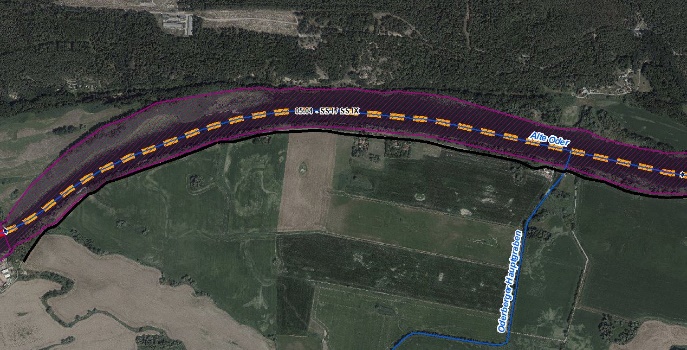 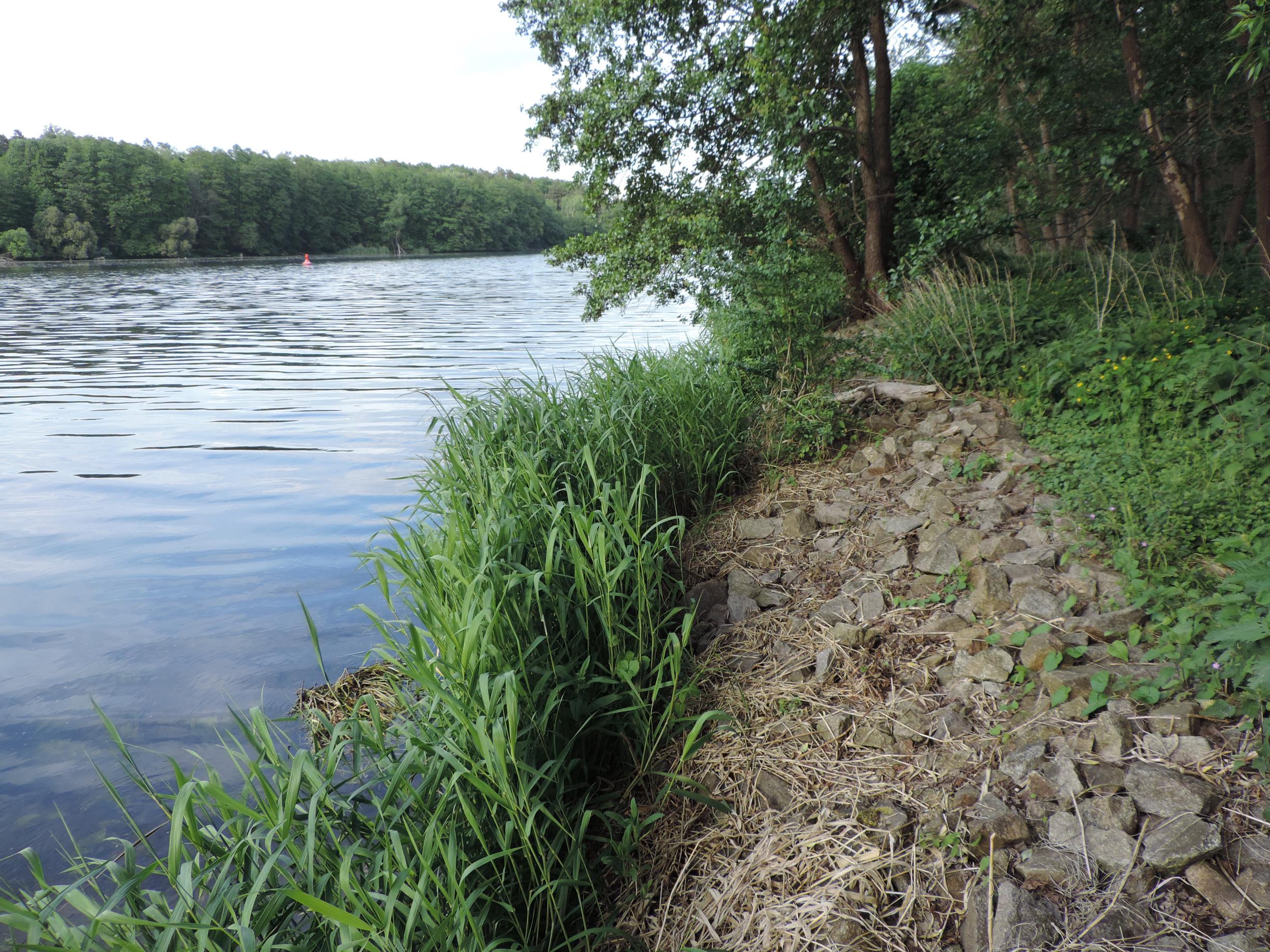 Blick entgegen Fließrichtung auf rechtsseitige Ufersicherung (Foto: Stowasserplan, Mai 2022)Blick entgegen Fließrichtung auf rechtsseitige Ufersicherung (Foto: Stowasserplan, Mai 2022)Blick entgegen Fließrichtung auf rechtsseitige Ufersicherung (Foto: Stowasserplan, Mai 2022)Blick entgegen Fließrichtung auf rechtsseitige Ufersicherung (Foto: Stowasserplan, Mai 2022)Blick entgegen Fließrichtung auf rechtsseitige Ufersicherung (Foto: Stowasserplan, Mai 2022)Blick entgegen Fließrichtung auf rechtsseitige Ufersicherung (Foto: Stowasserplan, Mai 2022)Blick entgegen Fließrichtung auf rechtsseitige Ufersicherung (Foto: Stowasserplan, Mai 2022)AbschnittsbeschreibungAbschnittsbeschreibungAbschnittsbeschreibungAbschnittsbeschreibungAbschnittsbeschreibungAbschnittsbeschreibungAbschnittsbeschreibungAbschnittsbeschreibungAbschnittsbeschreibungAbschnittsbeschreibungAbschnittsbeschreibungAbschnittsbeschreibungFallgruppe linksseitigSS-I - Staustrecke mit Wald/Forst in der Aue und leitbildkonforme UferstrukturFallgruppe linksseitigSS-I - Staustrecke mit Wald/Forst in der Aue und leitbildkonforme UferstrukturFallgruppe linksseitigSS-I - Staustrecke mit Wald/Forst in der Aue und leitbildkonforme UferstrukturFallgruppe linksseitigSS-I - Staustrecke mit Wald/Forst in der Aue und leitbildkonforme UferstrukturFallgruppe linksseitigSS-I - Staustrecke mit Wald/Forst in der Aue und leitbildkonforme UferstrukturFallgruppe linksseitigSS-I - Staustrecke mit Wald/Forst in der Aue und leitbildkonforme UferstrukturFallgruppe linksseitigSS-I - Staustrecke mit Wald/Forst in der Aue und leitbildkonforme UferstrukturFallgruppe linksseitigSS-I - Staustrecke mit Wald/Forst in der Aue und leitbildkonforme UferstrukturFallgruppe linksseitigSS-I - Staustrecke mit Wald/Forst in der Aue und leitbildkonforme UferstrukturFallgruppe linksseitigSS-I - Staustrecke mit Wald/Forst in der Aue und leitbildkonforme UferstrukturFallgruppe linksseitigSS-I - Staustrecke mit Wald/Forst in der Aue und leitbildkonforme UferstrukturFallgruppe linksseitigSS-I - Staustrecke mit Wald/Forst in der Aue und leitbildkonforme UferstrukturFallgruppe rechtsseitigSS-IX - Staustrecke mit Bebauung in der Aue und leitbildkonforme UferstrukturFallgruppe rechtsseitigSS-IX - Staustrecke mit Bebauung in der Aue und leitbildkonforme UferstrukturFallgruppe rechtsseitigSS-IX - Staustrecke mit Bebauung in der Aue und leitbildkonforme UferstrukturFallgruppe rechtsseitigSS-IX - Staustrecke mit Bebauung in der Aue und leitbildkonforme UferstrukturFallgruppe rechtsseitigSS-IX - Staustrecke mit Bebauung in der Aue und leitbildkonforme UferstrukturFallgruppe rechtsseitigSS-IX - Staustrecke mit Bebauung in der Aue und leitbildkonforme UferstrukturFallgruppe rechtsseitigSS-IX - Staustrecke mit Bebauung in der Aue und leitbildkonforme UferstrukturFallgruppe rechtsseitigSS-IX - Staustrecke mit Bebauung in der Aue und leitbildkonforme UferstrukturFallgruppe rechtsseitigSS-IX - Staustrecke mit Bebauung in der Aue und leitbildkonforme UferstrukturFallgruppe rechtsseitigSS-IX - Staustrecke mit Bebauung in der Aue und leitbildkonforme UferstrukturFallgruppe rechtsseitigSS-IX - Staustrecke mit Bebauung in der Aue und leitbildkonforme UferstrukturFallgruppe rechtsseitigSS-IX - Staustrecke mit Bebauung in der Aue und leitbildkonforme UferstrukturBeschreibungrechtsseitig eingedeichte Aue mit schmalem Vorlandbereich, linksseitig reliefbedingte Begrenzung der Aue, GehölzbestandTeil der Havel-Oder-WasserstraßeBeschreibungrechtsseitig eingedeichte Aue mit schmalem Vorlandbereich, linksseitig reliefbedingte Begrenzung der Aue, GehölzbestandTeil der Havel-Oder-WasserstraßeBeschreibungrechtsseitig eingedeichte Aue mit schmalem Vorlandbereich, linksseitig reliefbedingte Begrenzung der Aue, GehölzbestandTeil der Havel-Oder-WasserstraßeBeschreibungrechtsseitig eingedeichte Aue mit schmalem Vorlandbereich, linksseitig reliefbedingte Begrenzung der Aue, GehölzbestandTeil der Havel-Oder-WasserstraßeBeschreibungrechtsseitig eingedeichte Aue mit schmalem Vorlandbereich, linksseitig reliefbedingte Begrenzung der Aue, GehölzbestandTeil der Havel-Oder-WasserstraßeBeschreibungrechtsseitig eingedeichte Aue mit schmalem Vorlandbereich, linksseitig reliefbedingte Begrenzung der Aue, GehölzbestandTeil der Havel-Oder-WasserstraßeBeschreibungrechtsseitig eingedeichte Aue mit schmalem Vorlandbereich, linksseitig reliefbedingte Begrenzung der Aue, GehölzbestandTeil der Havel-Oder-WasserstraßeBeschreibungrechtsseitig eingedeichte Aue mit schmalem Vorlandbereich, linksseitig reliefbedingte Begrenzung der Aue, GehölzbestandTeil der Havel-Oder-WasserstraßeBeschreibungrechtsseitig eingedeichte Aue mit schmalem Vorlandbereich, linksseitig reliefbedingte Begrenzung der Aue, GehölzbestandTeil der Havel-Oder-WasserstraßeBeschreibungrechtsseitig eingedeichte Aue mit schmalem Vorlandbereich, linksseitig reliefbedingte Begrenzung der Aue, GehölzbestandTeil der Havel-Oder-WasserstraßeBeschreibungrechtsseitig eingedeichte Aue mit schmalem Vorlandbereich, linksseitig reliefbedingte Begrenzung der Aue, GehölzbestandTeil der Havel-Oder-WasserstraßeBeschreibungrechtsseitig eingedeichte Aue mit schmalem Vorlandbereich, linksseitig reliefbedingte Begrenzung der Aue, GehölzbestandTeil der Havel-Oder-WasserstraßeRestriktionen und BelastungenRestriktionen und BelastungenRestriktionen und BelastungenRestriktionen und BelastungenRestriktionen und BelastungenRestriktionen und BelastungenRestriktionen und BelastungenRestriktionen und BelastungenRestriktionen und BelastungenRestriktionen und BelastungenRestriktionen und BelastungenRestriktionen und BelastungenRestriktionenUferverbau, Deichlinie, WasserstraßennutzungRestriktionenUferverbau, Deichlinie, WasserstraßennutzungRestriktionenUferverbau, Deichlinie, WasserstraßennutzungRestriktionenUferverbau, Deichlinie, WasserstraßennutzungRestriktionenUferverbau, Deichlinie, WasserstraßennutzungRestriktionenUferverbau, Deichlinie, WasserstraßennutzungRestriktionenUferverbau, Deichlinie, WasserstraßennutzungRestriktionenUferverbau, Deichlinie, WasserstraßennutzungRestriktionenUferverbau, Deichlinie, WasserstraßennutzungRestriktionenUferverbau, Deichlinie, WasserstraßennutzungRestriktionenUferverbau, Deichlinie, WasserstraßennutzungRestriktionenUferverbau, Deichlinie, WasserstraßennutzungSignifikante BelastungenDiffuse Quellen, morphologische Veränderung von Kanal/Ufern, hydrologische Veränderungen, anthropogene Beeinflussung Munitionsbelastung durch ehemaliges Treib- und Schmierstofflager Oderberg (Munitionsfabrik nördlich der Alten Oder), Maßnahmen mit Bodenbewegung (landseitig) sind zu vermeidenSignifikante BelastungenDiffuse Quellen, morphologische Veränderung von Kanal/Ufern, hydrologische Veränderungen, anthropogene Beeinflussung Munitionsbelastung durch ehemaliges Treib- und Schmierstofflager Oderberg (Munitionsfabrik nördlich der Alten Oder), Maßnahmen mit Bodenbewegung (landseitig) sind zu vermeidenSignifikante BelastungenDiffuse Quellen, morphologische Veränderung von Kanal/Ufern, hydrologische Veränderungen, anthropogene Beeinflussung Munitionsbelastung durch ehemaliges Treib- und Schmierstofflager Oderberg (Munitionsfabrik nördlich der Alten Oder), Maßnahmen mit Bodenbewegung (landseitig) sind zu vermeidenSignifikante BelastungenDiffuse Quellen, morphologische Veränderung von Kanal/Ufern, hydrologische Veränderungen, anthropogene Beeinflussung Munitionsbelastung durch ehemaliges Treib- und Schmierstofflager Oderberg (Munitionsfabrik nördlich der Alten Oder), Maßnahmen mit Bodenbewegung (landseitig) sind zu vermeidenSignifikante BelastungenDiffuse Quellen, morphologische Veränderung von Kanal/Ufern, hydrologische Veränderungen, anthropogene Beeinflussung Munitionsbelastung durch ehemaliges Treib- und Schmierstofflager Oderberg (Munitionsfabrik nördlich der Alten Oder), Maßnahmen mit Bodenbewegung (landseitig) sind zu vermeidenSignifikante BelastungenDiffuse Quellen, morphologische Veränderung von Kanal/Ufern, hydrologische Veränderungen, anthropogene Beeinflussung Munitionsbelastung durch ehemaliges Treib- und Schmierstofflager Oderberg (Munitionsfabrik nördlich der Alten Oder), Maßnahmen mit Bodenbewegung (landseitig) sind zu vermeidenSignifikante BelastungenDiffuse Quellen, morphologische Veränderung von Kanal/Ufern, hydrologische Veränderungen, anthropogene Beeinflussung Munitionsbelastung durch ehemaliges Treib- und Schmierstofflager Oderberg (Munitionsfabrik nördlich der Alten Oder), Maßnahmen mit Bodenbewegung (landseitig) sind zu vermeidenSignifikante BelastungenDiffuse Quellen, morphologische Veränderung von Kanal/Ufern, hydrologische Veränderungen, anthropogene Beeinflussung Munitionsbelastung durch ehemaliges Treib- und Schmierstofflager Oderberg (Munitionsfabrik nördlich der Alten Oder), Maßnahmen mit Bodenbewegung (landseitig) sind zu vermeidenSignifikante BelastungenDiffuse Quellen, morphologische Veränderung von Kanal/Ufern, hydrologische Veränderungen, anthropogene Beeinflussung Munitionsbelastung durch ehemaliges Treib- und Schmierstofflager Oderberg (Munitionsfabrik nördlich der Alten Oder), Maßnahmen mit Bodenbewegung (landseitig) sind zu vermeidenSignifikante BelastungenDiffuse Quellen, morphologische Veränderung von Kanal/Ufern, hydrologische Veränderungen, anthropogene Beeinflussung Munitionsbelastung durch ehemaliges Treib- und Schmierstofflager Oderberg (Munitionsfabrik nördlich der Alten Oder), Maßnahmen mit Bodenbewegung (landseitig) sind zu vermeidenSignifikante BelastungenDiffuse Quellen, morphologische Veränderung von Kanal/Ufern, hydrologische Veränderungen, anthropogene Beeinflussung Munitionsbelastung durch ehemaliges Treib- und Schmierstofflager Oderberg (Munitionsfabrik nördlich der Alten Oder), Maßnahmen mit Bodenbewegung (landseitig) sind zu vermeidenSignifikante BelastungenDiffuse Quellen, morphologische Veränderung von Kanal/Ufern, hydrologische Veränderungen, anthropogene Beeinflussung Munitionsbelastung durch ehemaliges Treib- und Schmierstofflager Oderberg (Munitionsfabrik nördlich der Alten Oder), Maßnahmen mit Bodenbewegung (landseitig) sind zu vermeidenNaturschutzfachliche BelangeNaturschutzfachliche BelangeNaturschutzfachliche BelangeNaturschutzfachliche BelangeNaturschutzfachliche BelangeNaturschutzfachliche BelangeNaturschutzfachliche BelangeNaturschutzfachliche BelangeNaturschutzfachliche BelangeNaturschutzfachliche BelangeNaturschutzfachliche BelangeNaturschutzfachliche BelangeBetroffene SchutzgebieteBetroffene SchutzgebieteBetroffene SchutzgebieteBetroffene SchutzgebieteBetroffene SchutzgebieteEinschätzung Synergie/KonfliktEinschätzung Synergie/KonfliktEinschätzung Synergie/KonfliktEinschätzung Synergie/KonfliktBemerkungBemerkungBemerkungSPA-Gebiet „Schorfheide-Chorin“ (DE 2948-401)SPA-Gebiet „Schorfheide-Chorin“ (DE 2948-401)SPA-Gebiet „Schorfheide-Chorin“ (DE 2948-401)SPA-Gebiet „Schorfheide-Chorin“ (DE 2948-401)SPA-Gebiet „Schorfheide-Chorin“ (DE 2948-401)SynergieSynergieSynergieSynergieBetroffene LRTBetroffene LRTBetroffene LRTBetroffene LRTBetroffene LRTEinschätzung Synergie/KonfliktEinschätzung Synergie/KonfliktEinschätzung Synergie/KonfliktEinschätzung Synergie/KonfliktBemerkungBemerkungBemerkungLRT 3260 - Flüsse mit Ranunculion fluitantisLRT 3260 - Flüsse mit Ranunculion fluitantisLRT 3260 - Flüsse mit Ranunculion fluitantisLRT 3260 - Flüsse mit Ranunculion fluitantisLRT 3260 - Flüsse mit Ranunculion fluitantisSynergieSynergieSynergieSynergieLRT 91E0 - Erlen-Eschen- und WeichholzauenwälderLRT 91E0 - Erlen-Eschen- und WeichholzauenwälderLRT 91E0 - Erlen-Eschen- und WeichholzauenwälderLRT 91E0 - Erlen-Eschen- und WeichholzauenwälderLRT 91E0 - Erlen-Eschen- und WeichholzauenwälderSynergieSynergieSynergieSynergieBelange des HochwasserschutzesBelange des HochwasserschutzesBelange des HochwasserschutzesBelange des HochwasserschutzesBelange des HochwasserschutzesBelange des HochwasserschutzesBelange des HochwasserschutzesBelange des HochwasserschutzesBelange des HochwasserschutzesBelange des HochwasserschutzesBelange des HochwasserschutzesBelange des HochwasserschutzesRegionale Maßnahmenplanung HochwasserrisikomanagementRegionale Maßnahmenplanung HochwasserrisikomanagementRegionale Maßnahmenplanung HochwasserrisikomanagementRegionale Maßnahmenplanung HochwasserrisikomanagementRegionale Maßnahmenplanung HochwasserrisikomanagementEinschätzung Synergie/KonfliktEinschätzung Synergie/KonfliktEinschätzung Synergie/KonfliktEinschätzung Synergie/KonfliktBemerkungBemerkungBemerkungO2_00013_00265 (Umsetzung des "Sonderprogramms Oderbruch")O2_00013_00265 (Umsetzung des "Sonderprogramms Oderbruch")O2_00013_00265 (Umsetzung des "Sonderprogramms Oderbruch")O2_00013_00265 (Umsetzung des "Sonderprogramms Oderbruch")O2_00013_00265 (Umsetzung des "Sonderprogramms Oderbruch")SynergieSynergieSynergieSynergieSynergien mit WRRL (u.a. Profilaufweitungen), aber auch Konflikte möglich (u.a. Profilinstandsetzung, Sedimententnahmen, Verwallungen)Synergien mit WRRL (u.a. Profilaufweitungen), aber auch Konflikte möglich (u.a. Profilinstandsetzung, Sedimententnahmen, Verwallungen)Synergien mit WRRL (u.a. Profilaufweitungen), aber auch Konflikte möglich (u.a. Profilinstandsetzung, Sedimententnahmen, Verwallungen)O2_00013_00266 (Studie zum abgestimmten Schöpferksbetrieb und Bewirtschaftung von Teichen im Oderbruch)O2_00013_00266 (Studie zum abgestimmten Schöpferksbetrieb und Bewirtschaftung von Teichen im Oderbruch)O2_00013_00266 (Studie zum abgestimmten Schöpferksbetrieb und Bewirtschaftung von Teichen im Oderbruch)O2_00013_00266 (Studie zum abgestimmten Schöpferksbetrieb und Bewirtschaftung von Teichen im Oderbruch)O2_00013_00266 (Studie zum abgestimmten Schöpferksbetrieb und Bewirtschaftung von Teichen im Oderbruch)KonfliktKonfliktKonfliktKonfliktQBW behindert die ökologische DurchgängigkeitQBW behindert die ökologische DurchgängigkeitQBW behindert die ökologische DurchgängigkeitO2_00013_00269 (Fortsetzung der Sanierung der Schöpfwerke II. Ordnung im Oderbruch)O2_00013_00269 (Fortsetzung der Sanierung der Schöpfwerke II. Ordnung im Oderbruch)O2_00013_00269 (Fortsetzung der Sanierung der Schöpfwerke II. Ordnung im Oderbruch)O2_00013_00269 (Fortsetzung der Sanierung der Schöpfwerke II. Ordnung im Oderbruch)O2_00013_00269 (Fortsetzung der Sanierung der Schöpfwerke II. Ordnung im Oderbruch)KonfliktKonfliktKonfliktKonfliktQBW behindert die ökologische DurchgängigkeitQBW behindert die ökologische DurchgängigkeitQBW behindert die ökologische DurchgängigkeitBewertung Bestand & DefizitanalyseBewertung Bestand & DefizitanalyseBewertung Bestand & DefizitanalyseBewertung Bestand & DefizitanalyseBewertung Bestand & DefizitanalyseBewertung Bestand & DefizitanalyseBewertung Bestand & DefizitanalyseBewertung Bestand & DefizitanalyseBewertung Bestand & DefizitanalyseBewertung Bestand & DefizitanalyseBewertung Bestand & DefizitanalyseBewertung Bestand & DefizitanalyseÖkologischer Zustand / 
Potenzial gesamtÖkologischer Zustand / 
Potenzial gesamtBiologische QualitätskomponentenBiologische QualitätskomponentenBiologische QualitätskomponentenBiologische QualitätskomponentenBiologische QualitätskomponentenBiologische QualitätskomponentenBiologische QualitätskomponentenPhysikalisch- chemische QualitätskomponentenPhysikalisch- chemische QualitätskomponentenÖkologischer Zustand / 
Potenzial gesamtÖkologischer Zustand / 
Potenzial gesamtPhythoplanktonMakrophyten + PhytobenthosMakrophyten + PhytobenthosMakrozoobenthosFischeFischeFischePhysikalisch- chemische QualitätskomponentenPhysikalisch- chemische QualitätskomponentenBewertung Bestand 
(3. BWZ – 2022-2027)44nicht klassifiziert3 (PB)3 (PB)4222schlechter als gutschlechter als gutBewertung Defizitanalyse-2-2nicht klassifiziert-1-1-2000-3-3Hydromorphologische QualitätskomponentenHydromorphologische QualitätskomponentenHydromorphologische QualitätskomponentenHydromorphologische QualitätskomponentenHydromorphologische QualitätskomponentenHydromorphologische QualitätskomponentenHydromorphologische QualitätskomponentenHydromorphologische QualitätskomponentenHydromorphologische QualitätskomponentenHydromorphologische QualitätskomponentenHydromorphologische QualitätskomponentenMorphologieMorphologieMorphologieDurchgängigkeitDurchgängigkeitDurchgängigkeitDurchgängigkeitWasserhaushaltWasserhaushaltWasserhaushaltWasserhaushaltBewertung/ 
BeschreibungGSK 5GSK 5GSK 5schlechter als gutschlechter als gutschlechter als gutschlechter als gutnicht klassifiziertnicht klassifiziertnicht klassifiziertnicht klassifiziertBeschreibungLängsprofil stark verändertkeine bis schwache Breiten- und TiefenvarianzBesiedlungsrelevante Habitate fehlen aufgrund fehlender Lauf- und SohlstrukturenGewässerbegleitende Gehölze linksseitig fehlendkeine StrömungsdiversitätSchädliche Umfeldstruktur: rechtsseitig Deich mit schmalem VorlandbereichLängsprofil stark verändertkeine bis schwache Breiten- und TiefenvarianzBesiedlungsrelevante Habitate fehlen aufgrund fehlender Lauf- und SohlstrukturenGewässerbegleitende Gehölze linksseitig fehlendkeine StrömungsdiversitätSchädliche Umfeldstruktur: rechtsseitig Deich mit schmalem VorlandbereichLängsprofil stark verändertkeine bis schwache Breiten- und TiefenvarianzBesiedlungsrelevante Habitate fehlen aufgrund fehlender Lauf- und SohlstrukturenGewässerbegleitende Gehölze linksseitig fehlendkeine StrömungsdiversitätSchädliche Umfeldstruktur: rechtsseitig Deich mit schmalem VorlandbereichLängsdurchgängigkeit nicht gegeben (Schleuse Liepe & Hohensaaten)keine Anbindung an die AltaueGeschiebedynamik verändertLängsdurchgängigkeit nicht gegeben (Schleuse Liepe & Hohensaaten)keine Anbindung an die AltaueGeschiebedynamik verändertLängsdurchgängigkeit nicht gegeben (Schleuse Liepe & Hohensaaten)keine Anbindung an die AltaueGeschiebedynamik verändertLängsdurchgängigkeit nicht gegeben (Schleuse Liepe & Hohensaaten)keine Anbindung an die AltaueGeschiebedynamik verändertAbflussverhalten und Ausuferungsverhalten verändertAbflussdynamik verändertGrundwasseranbindung verändertAbflussverhalten und Ausuferungsverhalten verändertAbflussdynamik verändertGrundwasseranbindung verändertAbflussverhalten und Ausuferungsverhalten verändertAbflussdynamik verändertGrundwasseranbindung verändertAbflussverhalten und Ausuferungsverhalten verändertAbflussdynamik verändertGrundwasseranbindung verändertDefizit000-3-3-3-30000EntwicklungszieleEntwicklungszieleEntwicklungszieleEntwicklungszieleEntwicklungszieleEntwicklungszieleEntwicklungszieleEntwicklungszieleEntwicklungszieleEntwicklungszieleEntwicklungszieleEntwicklungszieleEntwicklungsziel gemäß STK – linksseitigAufwertungsstrahlweg entwickelnEntwicklungsziel gemäß STK – linksseitigAufwertungsstrahlweg entwickelnEntwicklungsziel gemäß STK – linksseitigAufwertungsstrahlweg entwickelnEntwicklungsziel gemäß STK – linksseitigAufwertungsstrahlweg entwickelnEntwicklungsziel gemäß STK – linksseitigAufwertungsstrahlweg entwickelnEntwicklungsziel gemäß STK - rechtsseitigAufwertungsstrahlweg entwickelnEntwicklungsziel gemäß STK - rechtsseitigAufwertungsstrahlweg entwickelnEntwicklungsziel gemäß STK - rechtsseitigAufwertungsstrahlweg entwickelnEntwicklungsziel gemäß STK - rechtsseitigAufwertungsstrahlweg entwickelnEntwicklungsziel gemäß STK - rechtsseitigAufwertungsstrahlweg entwickelnEntwicklungsziel gemäß STK - rechtsseitigAufwertungsstrahlweg entwickelnEntwicklungsziel gemäß STK - rechtsseitigAufwertungsstrahlweg entwickelnAnmerkung zu EntwicklungszielZielerreichung WRRL durch Umsetzung der Maßnahmen im eingedeichten Vorland möglichFörderung der Gewässerstruktur (Querprofil) durch Entwicklung von Ufer- und Auenvegetation, Belassen von Totholz sowie Schaffung von unterschiedlich angeströmten FlachwasserbereichenVerbesserung der Gewässergüte durch Entwicklung von Ufer- und Auenstrukturen sowie Ufer-  und Auenvegetation zum Wasser- und StoffrückhaltAnmerkung zu EntwicklungszielZielerreichung WRRL durch Umsetzung der Maßnahmen im eingedeichten Vorland möglichFörderung der Gewässerstruktur (Querprofil) durch Entwicklung von Ufer- und Auenvegetation, Belassen von Totholz sowie Schaffung von unterschiedlich angeströmten FlachwasserbereichenVerbesserung der Gewässergüte durch Entwicklung von Ufer- und Auenstrukturen sowie Ufer-  und Auenvegetation zum Wasser- und StoffrückhaltAnmerkung zu EntwicklungszielZielerreichung WRRL durch Umsetzung der Maßnahmen im eingedeichten Vorland möglichFörderung der Gewässerstruktur (Querprofil) durch Entwicklung von Ufer- und Auenvegetation, Belassen von Totholz sowie Schaffung von unterschiedlich angeströmten FlachwasserbereichenVerbesserung der Gewässergüte durch Entwicklung von Ufer- und Auenstrukturen sowie Ufer-  und Auenvegetation zum Wasser- und StoffrückhaltAnmerkung zu EntwicklungszielZielerreichung WRRL durch Umsetzung der Maßnahmen im eingedeichten Vorland möglichFörderung der Gewässerstruktur (Querprofil) durch Entwicklung von Ufer- und Auenvegetation, Belassen von Totholz sowie Schaffung von unterschiedlich angeströmten FlachwasserbereichenVerbesserung der Gewässergüte durch Entwicklung von Ufer- und Auenstrukturen sowie Ufer-  und Auenvegetation zum Wasser- und StoffrückhaltAnmerkung zu EntwicklungszielZielerreichung WRRL durch Umsetzung der Maßnahmen im eingedeichten Vorland möglichFörderung der Gewässerstruktur (Querprofil) durch Entwicklung von Ufer- und Auenvegetation, Belassen von Totholz sowie Schaffung von unterschiedlich angeströmten FlachwasserbereichenVerbesserung der Gewässergüte durch Entwicklung von Ufer- und Auenstrukturen sowie Ufer-  und Auenvegetation zum Wasser- und StoffrückhaltAnmerkung zu EntwicklungszielZielerreichung WRRL durch Umsetzung der Maßnahmen im eingedeichten Vorland möglichFörderung der Gewässerstruktur (Querprofil) durch Entwicklung von Ufer- und Auenvegetation, Belassen von Totholz sowie Schaffung von unterschiedlich angeströmten FlachwasserbereichenVerbesserung der Gewässergüte durch Entwicklung von Ufer- und Auenstrukturen sowie Ufer-  und Auenvegetation zum Wasser- und StoffrückhaltAnmerkung zu EntwicklungszielZielerreichung WRRL durch Umsetzung der Maßnahmen im eingedeichten Vorland möglichFörderung der Gewässerstruktur (Querprofil) durch Entwicklung von Ufer- und Auenvegetation, Belassen von Totholz sowie Schaffung von unterschiedlich angeströmten FlachwasserbereichenVerbesserung der Gewässergüte durch Entwicklung von Ufer- und Auenstrukturen sowie Ufer-  und Auenvegetation zum Wasser- und StoffrückhaltAnmerkung zu EntwicklungszielZielerreichung WRRL durch Umsetzung der Maßnahmen im eingedeichten Vorland möglichFörderung der Gewässerstruktur (Querprofil) durch Entwicklung von Ufer- und Auenvegetation, Belassen von Totholz sowie Schaffung von unterschiedlich angeströmten FlachwasserbereichenVerbesserung der Gewässergüte durch Entwicklung von Ufer- und Auenstrukturen sowie Ufer-  und Auenvegetation zum Wasser- und StoffrückhaltAnmerkung zu EntwicklungszielZielerreichung WRRL durch Umsetzung der Maßnahmen im eingedeichten Vorland möglichFörderung der Gewässerstruktur (Querprofil) durch Entwicklung von Ufer- und Auenvegetation, Belassen von Totholz sowie Schaffung von unterschiedlich angeströmten FlachwasserbereichenVerbesserung der Gewässergüte durch Entwicklung von Ufer- und Auenstrukturen sowie Ufer-  und Auenvegetation zum Wasser- und StoffrückhaltAnmerkung zu EntwicklungszielZielerreichung WRRL durch Umsetzung der Maßnahmen im eingedeichten Vorland möglichFörderung der Gewässerstruktur (Querprofil) durch Entwicklung von Ufer- und Auenvegetation, Belassen von Totholz sowie Schaffung von unterschiedlich angeströmten FlachwasserbereichenVerbesserung der Gewässergüte durch Entwicklung von Ufer- und Auenstrukturen sowie Ufer-  und Auenvegetation zum Wasser- und StoffrückhaltAnmerkung zu EntwicklungszielZielerreichung WRRL durch Umsetzung der Maßnahmen im eingedeichten Vorland möglichFörderung der Gewässerstruktur (Querprofil) durch Entwicklung von Ufer- und Auenvegetation, Belassen von Totholz sowie Schaffung von unterschiedlich angeströmten FlachwasserbereichenVerbesserung der Gewässergüte durch Entwicklung von Ufer- und Auenstrukturen sowie Ufer-  und Auenvegetation zum Wasser- und StoffrückhaltAnmerkung zu EntwicklungszielZielerreichung WRRL durch Umsetzung der Maßnahmen im eingedeichten Vorland möglichFörderung der Gewässerstruktur (Querprofil) durch Entwicklung von Ufer- und Auenvegetation, Belassen von Totholz sowie Schaffung von unterschiedlich angeströmten FlachwasserbereichenVerbesserung der Gewässergüte durch Entwicklung von Ufer- und Auenstrukturen sowie Ufer-  und Auenvegetation zum Wasser- und StoffrückhaltMaßnahmenMaßnahmenMaßnahmenMaßnahmenMaßnahmenMaßnahmenMaßnahmenMaßnahmenMaßnahmenMaßnahmenMaßnahmenMaßnahmenEinzelmaßnahmenEinzelmaßnahmenMaßnahmenbeschreibung (Bemerkung)Maßnahmenbeschreibung (Bemerkung)Maßnahmenbeschreibung (Bemerkung)Maßnahmenbeschreibung (Bemerkung)Maßnahmenbeschreibung (Bemerkung)Maßnahmenbeschreibung (Bemerkung)Maßnahmenbeschreibung (Bemerkung)Maßnahmenbeschreibung (Bemerkung)Maßnahmenbeschreibung (Bemerkung)LAWA-MN-TypG1.1G1.1Initiieren einer naturnahen Sohlentwicklung Initiieren einer naturnahen Sohlentwicklung Initiieren einer naturnahen Sohlentwicklung Initiieren einer naturnahen Sohlentwicklung Initiieren einer naturnahen Sohlentwicklung Initiieren einer naturnahen Sohlentwicklung Initiieren einer naturnahen Sohlentwicklung Initiieren einer naturnahen Sohlentwicklung Initiieren einer naturnahen Sohlentwicklung 71, 72(G1.2)(G1.2)GeschiebemanagementGeschiebemanagementGeschiebemanagementGeschiebemanagementGeschiebemanagementGeschiebemanagementGeschiebemanagementGeschiebemanagementGeschiebemanagement77U2.2U2.2Naturnahe Uferstrukturen erhalten/entwickelnNaturnahe Uferstrukturen erhalten/entwickelnNaturnahe Uferstrukturen erhalten/entwickelnNaturnahe Uferstrukturen erhalten/entwickelnNaturnahe Uferstrukturen erhalten/entwickelnNaturnahe Uferstrukturen erhalten/entwickelnNaturnahe Uferstrukturen erhalten/entwickelnNaturnahe Uferstrukturen erhalten/entwickelnNaturnahe Uferstrukturen erhalten/entwickeln73U2.3U2.3strömungsberuhigte Flachwasserzonen erhalten/entwickelnströmungsberuhigte Flachwasserzonen erhalten/entwickelnströmungsberuhigte Flachwasserzonen erhalten/entwickelnströmungsberuhigte Flachwasserzonen erhalten/entwickelnströmungsberuhigte Flachwasserzonen erhalten/entwickelnströmungsberuhigte Flachwasserzonen erhalten/entwickelnströmungsberuhigte Flachwasserzonen erhalten/entwickelnströmungsberuhigte Flachwasserzonen erhalten/entwickelnströmungsberuhigte Flachwasserzonen erhalten/entwickeln71, 73U3.1U3.1Ufervegetation erhalten/entwickeln/ersetzen (Schilf/Hochstauden/Gehölze)Ufervegetation erhalten/entwickeln/ersetzen (Schilf/Hochstauden/Gehölze)Ufervegetation erhalten/entwickeln/ersetzen (Schilf/Hochstauden/Gehölze)Ufervegetation erhalten/entwickeln/ersetzen (Schilf/Hochstauden/Gehölze)Ufervegetation erhalten/entwickeln/ersetzen (Schilf/Hochstauden/Gehölze)Ufervegetation erhalten/entwickeln/ersetzen (Schilf/Hochstauden/Gehölze)Ufervegetation erhalten/entwickeln/ersetzen (Schilf/Hochstauden/Gehölze)Ufervegetation erhalten/entwickeln/ersetzen (Schilf/Hochstauden/Gehölze)Ufervegetation erhalten/entwickeln/ersetzen (Schilf/Hochstauden/Gehölze)73(U3.2)(U3.2)Neophyten-Management (Ufer)Neophyten-Management (Ufer)Neophyten-Management (Ufer)Neophyten-Management (Ufer)Neophyten-Management (Ufer)Neophyten-Management (Ufer)Neophyten-Management (Ufer)Neophyten-Management (Ufer)Neophyten-Management (Ufer)73, 94A1.3A1.3Zufluss naturnah entwickeln (Oderberger Hauptgraben)Zufluss naturnah entwickeln (Oderberger Hauptgraben)Zufluss naturnah entwickeln (Oderberger Hauptgraben)Zufluss naturnah entwickeln (Oderberger Hauptgraben)Zufluss naturnah entwickeln (Oderberger Hauptgraben)Zufluss naturnah entwickeln (Oderberger Hauptgraben)Zufluss naturnah entwickeln (Oderberger Hauptgraben)Zufluss naturnah entwickeln (Oderberger Hauptgraben)Zufluss naturnah entwickeln (Oderberger Hauptgraben)73, 74S1.1S1.1Gewässerunterhaltung anpassen/optimierenGewässerunterhaltung anpassen/optimierenGewässerunterhaltung anpassen/optimierenGewässerunterhaltung anpassen/optimierenGewässerunterhaltung anpassen/optimierenGewässerunterhaltung anpassen/optimierenGewässerunterhaltung anpassen/optimierenGewässerunterhaltung anpassen/optimierenGewässerunterhaltung anpassen/optimieren79S2.1S2.1Reduzierung schifffahrtsinduzierter BelastungenReduzierung schifffahrtsinduzierter BelastungenReduzierung schifffahrtsinduzierter BelastungenReduzierung schifffahrtsinduzierter BelastungenReduzierung schifffahrtsinduzierter BelastungenReduzierung schifffahrtsinduzierter BelastungenReduzierung schifffahrtsinduzierter BelastungenReduzierung schifffahrtsinduzierter BelastungenReduzierung schifffahrtsinduzierter Belastungen95AbschnittsblattAbschnittsblattAbschnittsblattAbschnittsblattAbschnittsblattAbschnittsblattAbschnittsblattAbschnittsblattAbschnittsblattAbschnittsblattAbschnittsblattAbschnittsblattWK-IDDEBB6962_1741WK-IDDEBB6962_1741WK-IDDEBB6962_1741WK-NameAlte Oder-1741WK-NameAlte Oder-1741GewässernameAlte OderGewässernameAlte OderGewässernameAlte OderGewässernameAlte OderAbschnitts-ID05.05_Alte OderAbschnitts-ID05.05_Alte OderAbschnitts-ID05.05_Alte OderUntersuchungsraumUR 6 - Teilabschnitt Havel-Oder-WasserstraßeUntersuchungsraumUR 6 - Teilabschnitt Havel-Oder-WasserstraßeUntersuchungsraumUR 6 - Teilabschnitt Havel-Oder-WasserstraßeUntersuchungsraumUR 6 - Teilabschnitt Havel-Oder-WasserstraßeUntersuchungsraumUR 6 - Teilabschnitt Havel-Oder-WasserstraßePlanungsbereichPB 35 - Entwicklung eines Aufwertungsstrahlweges oh. HohensaatenPlanungsbereichPB 35 - Entwicklung eines Aufwertungsstrahlweges oh. HohensaatenPlanungsbereichPB 35 - Entwicklung eines Aufwertungsstrahlweges oh. HohensaatenPlanungsbereichPB 35 - Entwicklung eines Aufwertungsstrahlweges oh. HohensaatenPlanungsbereichPB 35 - Entwicklung eines Aufwertungsstrahlweges oh. HohensaatenPlanungsbereichPB 35 - Entwicklung eines Aufwertungsstrahlweges oh. HohensaatenPlanungsbereichPB 35 - Entwicklung eines Aufwertungsstrahlweges oh. HohensaatenAllgemeine AngabenAllgemeine AngabenAllgemeine AngabenAllgemeine AngabenAllgemeine AngabenAllgemeine AngabenAllgemeine AngabenAllgemeine AngabenAllgemeine AngabenAllgemeine AngabenAllgemeine AngabenAllgemeine AngabenStationierung (Fluss-km von – bis)44,30 bis 43,70Stationierung (Fluss-km von – bis)44,30 bis 43,70Stationierung (Fluss-km von – bis)44,30 bis 43,70Abschnittslänge578,0 mAbschnittslänge578,0 mLAWA-Typ15_G - Große sand- und lehmgeprägte TieflandflüsseLAWA-Typ15_G - Große sand- und lehmgeprägte TieflandflüsseLAWA-Typ15_G - Große sand- und lehmgeprägte TieflandflüsseLAWA-Typ15_G - Große sand- und lehmgeprägte TieflandflüsseWasserkörperkategorieHMWBWasserkörperkategorieHMWBWasserkörperkategorieHMWBNetzkategorisierungBWStr – Kategorie CNetzkategorisierungBWStr – Kategorie CNetzkategorisierungBWStr – Kategorie CWasserstraßenklassifizierungIVWasserstraßenklassifizierungIVLagebeschreibungBeginn Grünlandfläche "Bauernrähne" linksseitig bis Ortseingang HohensaatenLagebeschreibungBeginn Grünlandfläche "Bauernrähne" linksseitig bis Ortseingang HohensaatenLagebeschreibungBeginn Grünlandfläche "Bauernrähne" linksseitig bis Ortseingang HohensaatenLagebeschreibungBeginn Grünlandfläche "Bauernrähne" linksseitig bis Ortseingang HohensaatenLagebeschreibungBeginn Grünlandfläche "Bauernrähne" linksseitig bis Ortseingang HohensaatenLagebeschreibungBeginn Grünlandfläche "Bauernrähne" linksseitig bis Ortseingang HohensaatenLagebeschreibungBeginn Grünlandfläche "Bauernrähne" linksseitig bis Ortseingang HohensaatenStaueinflussstaugeprägtStaueinflussstaugeprägtStaueinflussstaugeprägtStaueinflussstaugeprägtStaueinflussstaugeprägtLagebeschreibungBeginn Grünlandfläche "Bauernrähne" linksseitig bis Ortseingang HohensaatenLagebeschreibungBeginn Grünlandfläche "Bauernrähne" linksseitig bis Ortseingang HohensaatenLagebeschreibungBeginn Grünlandfläche "Bauernrähne" linksseitig bis Ortseingang HohensaatenLagebeschreibungBeginn Grünlandfläche "Bauernrähne" linksseitig bis Ortseingang HohensaatenLagebeschreibungBeginn Grünlandfläche "Bauernrähne" linksseitig bis Ortseingang HohensaatenLagebeschreibungBeginn Grünlandfläche "Bauernrähne" linksseitig bis Ortseingang HohensaatenLagebeschreibungBeginn Grünlandfläche "Bauernrähne" linksseitig bis Ortseingang Hohensaaten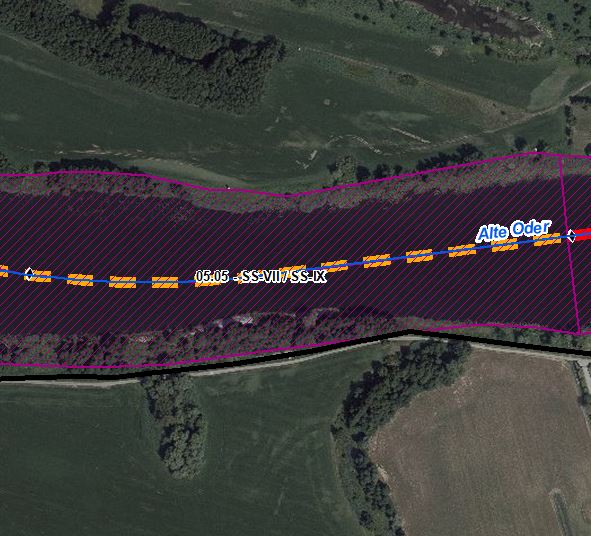 AbschnittsbeschreibungAbschnittsbeschreibungAbschnittsbeschreibungAbschnittsbeschreibungAbschnittsbeschreibungAbschnittsbeschreibungAbschnittsbeschreibungAbschnittsbeschreibungAbschnittsbeschreibungAbschnittsbeschreibungAbschnittsbeschreibungAbschnittsbeschreibungFallgruppe linksseitigSS-VII - Staustrecke mit Mischnutzung (Offenland/Bebauung/Deiche) in der Aue und leitbildkonforme UferstrukturFallgruppe linksseitigSS-VII - Staustrecke mit Mischnutzung (Offenland/Bebauung/Deiche) in der Aue und leitbildkonforme UferstrukturFallgruppe linksseitigSS-VII - Staustrecke mit Mischnutzung (Offenland/Bebauung/Deiche) in der Aue und leitbildkonforme UferstrukturFallgruppe linksseitigSS-VII - Staustrecke mit Mischnutzung (Offenland/Bebauung/Deiche) in der Aue und leitbildkonforme UferstrukturFallgruppe linksseitigSS-VII - Staustrecke mit Mischnutzung (Offenland/Bebauung/Deiche) in der Aue und leitbildkonforme UferstrukturFallgruppe linksseitigSS-VII - Staustrecke mit Mischnutzung (Offenland/Bebauung/Deiche) in der Aue und leitbildkonforme UferstrukturFallgruppe linksseitigSS-VII - Staustrecke mit Mischnutzung (Offenland/Bebauung/Deiche) in der Aue und leitbildkonforme UferstrukturFallgruppe linksseitigSS-VII - Staustrecke mit Mischnutzung (Offenland/Bebauung/Deiche) in der Aue und leitbildkonforme UferstrukturFallgruppe linksseitigSS-VII - Staustrecke mit Mischnutzung (Offenland/Bebauung/Deiche) in der Aue und leitbildkonforme UferstrukturFallgruppe linksseitigSS-VII - Staustrecke mit Mischnutzung (Offenland/Bebauung/Deiche) in der Aue und leitbildkonforme UferstrukturFallgruppe linksseitigSS-VII - Staustrecke mit Mischnutzung (Offenland/Bebauung/Deiche) in der Aue und leitbildkonforme UferstrukturFallgruppe linksseitigSS-VII - Staustrecke mit Mischnutzung (Offenland/Bebauung/Deiche) in der Aue und leitbildkonforme UferstrukturFallgruppe rechtsseitigSS-IX - Staustrecke mit Bebauung in der Aue und leitbildkonforme UferstrukturFallgruppe rechtsseitigSS-IX - Staustrecke mit Bebauung in der Aue und leitbildkonforme UferstrukturFallgruppe rechtsseitigSS-IX - Staustrecke mit Bebauung in der Aue und leitbildkonforme UferstrukturFallgruppe rechtsseitigSS-IX - Staustrecke mit Bebauung in der Aue und leitbildkonforme UferstrukturFallgruppe rechtsseitigSS-IX - Staustrecke mit Bebauung in der Aue und leitbildkonforme UferstrukturFallgruppe rechtsseitigSS-IX - Staustrecke mit Bebauung in der Aue und leitbildkonforme UferstrukturFallgruppe rechtsseitigSS-IX - Staustrecke mit Bebauung in der Aue und leitbildkonforme UferstrukturFallgruppe rechtsseitigSS-IX - Staustrecke mit Bebauung in der Aue und leitbildkonforme UferstrukturFallgruppe rechtsseitigSS-IX - Staustrecke mit Bebauung in der Aue und leitbildkonforme UferstrukturFallgruppe rechtsseitigSS-IX - Staustrecke mit Bebauung in der Aue und leitbildkonforme UferstrukturFallgruppe rechtsseitigSS-IX - Staustrecke mit Bebauung in der Aue und leitbildkonforme UferstrukturFallgruppe rechtsseitigSS-IX - Staustrecke mit Bebauung in der Aue und leitbildkonforme UferstrukturBeschreibungrechtsseitig eingedeichte Aue mit schmalem Vorlandbereich, GehölzbestandBeschreibungrechtsseitig eingedeichte Aue mit schmalem Vorlandbereich, GehölzbestandBeschreibungrechtsseitig eingedeichte Aue mit schmalem Vorlandbereich, GehölzbestandBeschreibungrechtsseitig eingedeichte Aue mit schmalem Vorlandbereich, GehölzbestandBeschreibungrechtsseitig eingedeichte Aue mit schmalem Vorlandbereich, GehölzbestandBeschreibungrechtsseitig eingedeichte Aue mit schmalem Vorlandbereich, GehölzbestandBeschreibungrechtsseitig eingedeichte Aue mit schmalem Vorlandbereich, GehölzbestandBeschreibungrechtsseitig eingedeichte Aue mit schmalem Vorlandbereich, GehölzbestandBeschreibungrechtsseitig eingedeichte Aue mit schmalem Vorlandbereich, GehölzbestandBeschreibungrechtsseitig eingedeichte Aue mit schmalem Vorlandbereich, GehölzbestandBeschreibungrechtsseitig eingedeichte Aue mit schmalem Vorlandbereich, GehölzbestandBeschreibungrechtsseitig eingedeichte Aue mit schmalem Vorlandbereich, GehölzbestandRestriktionen und BelastungenRestriktionen und BelastungenRestriktionen und BelastungenRestriktionen und BelastungenRestriktionen und BelastungenRestriktionen und BelastungenRestriktionen und BelastungenRestriktionen und BelastungenRestriktionen und BelastungenRestriktionen und BelastungenRestriktionen und BelastungenRestriktionen und BelastungenRestriktionenUferverbau, Deichlinie, Wasserstraßennutzung, SiedlungsflächenRestriktionenUferverbau, Deichlinie, Wasserstraßennutzung, SiedlungsflächenRestriktionenUferverbau, Deichlinie, Wasserstraßennutzung, SiedlungsflächenRestriktionenUferverbau, Deichlinie, Wasserstraßennutzung, SiedlungsflächenRestriktionenUferverbau, Deichlinie, Wasserstraßennutzung, SiedlungsflächenRestriktionenUferverbau, Deichlinie, Wasserstraßennutzung, SiedlungsflächenRestriktionenUferverbau, Deichlinie, Wasserstraßennutzung, SiedlungsflächenRestriktionenUferverbau, Deichlinie, Wasserstraßennutzung, SiedlungsflächenRestriktionenUferverbau, Deichlinie, Wasserstraßennutzung, SiedlungsflächenRestriktionenUferverbau, Deichlinie, Wasserstraßennutzung, SiedlungsflächenRestriktionenUferverbau, Deichlinie, Wasserstraßennutzung, SiedlungsflächenRestriktionenUferverbau, Deichlinie, Wasserstraßennutzung, SiedlungsflächenSignifikante BelastungenDiffuse Quellen, morphologische Veränderung von Kanal/Ufern, hydrologische Veränderungen, anthropogene BeeinflussungSignifikante BelastungenDiffuse Quellen, morphologische Veränderung von Kanal/Ufern, hydrologische Veränderungen, anthropogene BeeinflussungSignifikante BelastungenDiffuse Quellen, morphologische Veränderung von Kanal/Ufern, hydrologische Veränderungen, anthropogene BeeinflussungSignifikante BelastungenDiffuse Quellen, morphologische Veränderung von Kanal/Ufern, hydrologische Veränderungen, anthropogene BeeinflussungSignifikante BelastungenDiffuse Quellen, morphologische Veränderung von Kanal/Ufern, hydrologische Veränderungen, anthropogene BeeinflussungSignifikante BelastungenDiffuse Quellen, morphologische Veränderung von Kanal/Ufern, hydrologische Veränderungen, anthropogene BeeinflussungSignifikante BelastungenDiffuse Quellen, morphologische Veränderung von Kanal/Ufern, hydrologische Veränderungen, anthropogene BeeinflussungSignifikante BelastungenDiffuse Quellen, morphologische Veränderung von Kanal/Ufern, hydrologische Veränderungen, anthropogene BeeinflussungSignifikante BelastungenDiffuse Quellen, morphologische Veränderung von Kanal/Ufern, hydrologische Veränderungen, anthropogene BeeinflussungSignifikante BelastungenDiffuse Quellen, morphologische Veränderung von Kanal/Ufern, hydrologische Veränderungen, anthropogene BeeinflussungSignifikante BelastungenDiffuse Quellen, morphologische Veränderung von Kanal/Ufern, hydrologische Veränderungen, anthropogene BeeinflussungSignifikante BelastungenDiffuse Quellen, morphologische Veränderung von Kanal/Ufern, hydrologische Veränderungen, anthropogene BeeinflussungNaturschutzfachliche BelangeNaturschutzfachliche BelangeNaturschutzfachliche BelangeNaturschutzfachliche BelangeNaturschutzfachliche BelangeNaturschutzfachliche BelangeNaturschutzfachliche BelangeNaturschutzfachliche BelangeNaturschutzfachliche BelangeNaturschutzfachliche BelangeNaturschutzfachliche BelangeNaturschutzfachliche BelangeBetroffene SchutzgebieteBetroffene SchutzgebieteBetroffene SchutzgebieteBetroffene SchutzgebieteBetroffene SchutzgebieteEinschätzung Synergie/KonfliktEinschätzung Synergie/KonfliktEinschätzung Synergie/KonfliktEinschätzung Synergie/KonfliktBemerkungBemerkungBemerkungSPA-Gebiet „Schorfheide-Chorin“ (DE 2948-401)SPA-Gebiet „Schorfheide-Chorin“ (DE 2948-401)SPA-Gebiet „Schorfheide-Chorin“ (DE 2948-401)SPA-Gebiet „Schorfheide-Chorin“ (DE 2948-401)SPA-Gebiet „Schorfheide-Chorin“ (DE 2948-401)SynergieSynergieSynergieSynergieBetroffene LRTBetroffene LRTBetroffene LRTBetroffene LRTBetroffene LRTEinschätzung Synergie/KonfliktEinschätzung Synergie/KonfliktEinschätzung Synergie/KonfliktEinschätzung Synergie/KonfliktBemerkungBemerkungBemerkungLRT 91E0 - Erlen-Eschen- und WeichholzauenwälderLRT 91E0 - Erlen-Eschen- und WeichholzauenwälderLRT 91E0 - Erlen-Eschen- und WeichholzauenwälderLRT 91E0 - Erlen-Eschen- und WeichholzauenwälderLRT 91E0 - Erlen-Eschen- und WeichholzauenwälderSynergieSynergieSynergieSynergieBelange des HochwasserschutzesBelange des HochwasserschutzesBelange des HochwasserschutzesBelange des HochwasserschutzesBelange des HochwasserschutzesBelange des HochwasserschutzesBelange des HochwasserschutzesBelange des HochwasserschutzesBelange des HochwasserschutzesBelange des HochwasserschutzesBelange des HochwasserschutzesBelange des HochwasserschutzesRegionale Maßnahmenplanung HochwasserrisikomanagementRegionale Maßnahmenplanung HochwasserrisikomanagementRegionale Maßnahmenplanung HochwasserrisikomanagementRegionale Maßnahmenplanung HochwasserrisikomanagementRegionale Maßnahmenplanung HochwasserrisikomanagementEinschätzung Synergie/KonfliktEinschätzung Synergie/KonfliktEinschätzung Synergie/KonfliktEinschätzung Synergie/KonfliktBemerkungBemerkungBemerkungO2_00013_00265 (Umsetzung des "Sonderprogramms Oderbruch")O2_00013_00265 (Umsetzung des "Sonderprogramms Oderbruch")O2_00013_00265 (Umsetzung des "Sonderprogramms Oderbruch")O2_00013_00265 (Umsetzung des "Sonderprogramms Oderbruch")O2_00013_00265 (Umsetzung des "Sonderprogramms Oderbruch")SynergieSynergieSynergieSynergieSynergien mit WRRL (u.a. Profilaufweitungen), aber auch Konflikte möglich (u.a. Profilinstandsetzung, Sedimententnahmen, Verwallungen)Synergien mit WRRL (u.a. Profilaufweitungen), aber auch Konflikte möglich (u.a. Profilinstandsetzung, Sedimententnahmen, Verwallungen)Synergien mit WRRL (u.a. Profilaufweitungen), aber auch Konflikte möglich (u.a. Profilinstandsetzung, Sedimententnahmen, Verwallungen)Bewertung Bestand & DefizitanalyseBewertung Bestand & DefizitanalyseBewertung Bestand & DefizitanalyseBewertung Bestand & DefizitanalyseBewertung Bestand & DefizitanalyseBewertung Bestand & DefizitanalyseBewertung Bestand & DefizitanalyseBewertung Bestand & DefizitanalyseBewertung Bestand & DefizitanalyseBewertung Bestand & DefizitanalyseBewertung Bestand & DefizitanalyseBewertung Bestand & DefizitanalyseÖkologischer Zustand / 
Potenzial gesamtÖkologischer Zustand / 
Potenzial gesamtBiologische QualitätskomponentenBiologische QualitätskomponentenBiologische QualitätskomponentenBiologische QualitätskomponentenBiologische QualitätskomponentenBiologische QualitätskomponentenBiologische QualitätskomponentenPhysikalisch- chemische QualitätskomponentenPhysikalisch- chemische QualitätskomponentenÖkologischer Zustand / 
Potenzial gesamtÖkologischer Zustand / 
Potenzial gesamtPhythoplanktonMakrophyten + PhytobenthosMakrophyten + PhytobenthosMakrozoobenthosFischeFischeFischePhysikalisch- chemische QualitätskomponentenPhysikalisch- chemische QualitätskomponentenBewertung Bestand 
(3. BWZ – 2022-2027)44nicht klassifiziert3 (PB)3 (PB)4222schlechter als gutschlechter als gutBewertung Defizitanalyse-2-2nicht klassifiziert-1-1-2000-3-3Hydromorphologische QualitätskomponentenHydromorphologische QualitätskomponentenHydromorphologische QualitätskomponentenHydromorphologische QualitätskomponentenHydromorphologische QualitätskomponentenHydromorphologische QualitätskomponentenHydromorphologische QualitätskomponentenHydromorphologische QualitätskomponentenHydromorphologische QualitätskomponentenHydromorphologische QualitätskomponentenHydromorphologische QualitätskomponentenMorphologieMorphologieMorphologieDurchgängigkeitDurchgängigkeitDurchgängigkeitDurchgängigkeitWasserhaushaltWasserhaushaltWasserhaushaltWasserhaushaltBewertung/ 
BeschreibungGSK 5GSK 5GSK 5schlechter als gutschlechter als gutschlechter als gutschlechter als gutnicht klassifiziertnicht klassifiziertnicht klassifiziertnicht klassifiziertBeschreibungLängsprofil stark verändertkeine bis schwache Breiten- und TiefenvarianzBesiedlungsrelevante Habitate fehlen aufgrund fehlender Lauf- und SohlstrukturenGewässerbegleitender Gehölzbestand lückigkeine StrömungsdiversitätSchädliche Umfeldstruktur: rechtsseitig Deich mit schmalem VorlandbereichLängsprofil stark verändertkeine bis schwache Breiten- und TiefenvarianzBesiedlungsrelevante Habitate fehlen aufgrund fehlender Lauf- und SohlstrukturenGewässerbegleitender Gehölzbestand lückigkeine StrömungsdiversitätSchädliche Umfeldstruktur: rechtsseitig Deich mit schmalem VorlandbereichLängsprofil stark verändertkeine bis schwache Breiten- und TiefenvarianzBesiedlungsrelevante Habitate fehlen aufgrund fehlender Lauf- und SohlstrukturenGewässerbegleitender Gehölzbestand lückigkeine StrömungsdiversitätSchädliche Umfeldstruktur: rechtsseitig Deich mit schmalem VorlandbereichKeine Bauwerke vorhandenKeine Bauwerke vorhandenKeine Bauwerke vorhandenKeine Bauwerke vorhandenVerbindung zur Aue unterbrochenAbflussdynamik verändertVerbindung zur Aue unterbrochenAbflussdynamik verändertVerbindung zur Aue unterbrochenAbflussdynamik verändertVerbindung zur Aue unterbrochenAbflussdynamik verändertDefizit000-3-3-3-30000EntwicklungszieleEntwicklungszieleEntwicklungszieleEntwicklungszieleEntwicklungszieleEntwicklungszieleEntwicklungszieleEntwicklungszieleEntwicklungszieleEntwicklungszieleEntwicklungszieleEntwicklungszieleEntwicklungsziel gemäß STK – linksseitigAufwertungsstrahlweg entwickelnEntwicklungsziel gemäß STK – linksseitigAufwertungsstrahlweg entwickelnEntwicklungsziel gemäß STK – linksseitigAufwertungsstrahlweg entwickelnEntwicklungsziel gemäß STK – linksseitigAufwertungsstrahlweg entwickelnEntwicklungsziel gemäß STK – linksseitigAufwertungsstrahlweg entwickelnEntwicklungsziel gemäß STK - rechtsseitigAufwertungsstrahlweg entwickelnEntwicklungsziel gemäß STK - rechtsseitigAufwertungsstrahlweg entwickelnEntwicklungsziel gemäß STK - rechtsseitigAufwertungsstrahlweg entwickelnEntwicklungsziel gemäß STK - rechtsseitigAufwertungsstrahlweg entwickelnEntwicklungsziel gemäß STK - rechtsseitigAufwertungsstrahlweg entwickelnEntwicklungsziel gemäß STK - rechtsseitigAufwertungsstrahlweg entwickelnEntwicklungsziel gemäß STK - rechtsseitigAufwertungsstrahlweg entwickelnAnmerkung zu EntwicklungszielZielerreichung WRRL durch Umsetzung der Maßnahmen im eingedeichten Vorland möglichFörderung der Gewässerstruktur (Querprofil) durch Entwicklung von Ufer- und Auenvegetation, Belassen von Totholz sowie Schaffung von unterschiedlich angeströmten FlachwasserbereichenVerbesserung der Gewässergüte durch Entwicklung von Ufer- und Auenstrukturen sowie Ufer-  und Auenvegetation zum Wasser- und StoffrückhaltAnmerkung zu EntwicklungszielZielerreichung WRRL durch Umsetzung der Maßnahmen im eingedeichten Vorland möglichFörderung der Gewässerstruktur (Querprofil) durch Entwicklung von Ufer- und Auenvegetation, Belassen von Totholz sowie Schaffung von unterschiedlich angeströmten FlachwasserbereichenVerbesserung der Gewässergüte durch Entwicklung von Ufer- und Auenstrukturen sowie Ufer-  und Auenvegetation zum Wasser- und StoffrückhaltAnmerkung zu EntwicklungszielZielerreichung WRRL durch Umsetzung der Maßnahmen im eingedeichten Vorland möglichFörderung der Gewässerstruktur (Querprofil) durch Entwicklung von Ufer- und Auenvegetation, Belassen von Totholz sowie Schaffung von unterschiedlich angeströmten FlachwasserbereichenVerbesserung der Gewässergüte durch Entwicklung von Ufer- und Auenstrukturen sowie Ufer-  und Auenvegetation zum Wasser- und StoffrückhaltAnmerkung zu EntwicklungszielZielerreichung WRRL durch Umsetzung der Maßnahmen im eingedeichten Vorland möglichFörderung der Gewässerstruktur (Querprofil) durch Entwicklung von Ufer- und Auenvegetation, Belassen von Totholz sowie Schaffung von unterschiedlich angeströmten FlachwasserbereichenVerbesserung der Gewässergüte durch Entwicklung von Ufer- und Auenstrukturen sowie Ufer-  und Auenvegetation zum Wasser- und StoffrückhaltAnmerkung zu EntwicklungszielZielerreichung WRRL durch Umsetzung der Maßnahmen im eingedeichten Vorland möglichFörderung der Gewässerstruktur (Querprofil) durch Entwicklung von Ufer- und Auenvegetation, Belassen von Totholz sowie Schaffung von unterschiedlich angeströmten FlachwasserbereichenVerbesserung der Gewässergüte durch Entwicklung von Ufer- und Auenstrukturen sowie Ufer-  und Auenvegetation zum Wasser- und StoffrückhaltAnmerkung zu EntwicklungszielZielerreichung WRRL durch Umsetzung der Maßnahmen im eingedeichten Vorland möglichFörderung der Gewässerstruktur (Querprofil) durch Entwicklung von Ufer- und Auenvegetation, Belassen von Totholz sowie Schaffung von unterschiedlich angeströmten FlachwasserbereichenVerbesserung der Gewässergüte durch Entwicklung von Ufer- und Auenstrukturen sowie Ufer-  und Auenvegetation zum Wasser- und StoffrückhaltAnmerkung zu EntwicklungszielZielerreichung WRRL durch Umsetzung der Maßnahmen im eingedeichten Vorland möglichFörderung der Gewässerstruktur (Querprofil) durch Entwicklung von Ufer- und Auenvegetation, Belassen von Totholz sowie Schaffung von unterschiedlich angeströmten FlachwasserbereichenVerbesserung der Gewässergüte durch Entwicklung von Ufer- und Auenstrukturen sowie Ufer-  und Auenvegetation zum Wasser- und StoffrückhaltAnmerkung zu EntwicklungszielZielerreichung WRRL durch Umsetzung der Maßnahmen im eingedeichten Vorland möglichFörderung der Gewässerstruktur (Querprofil) durch Entwicklung von Ufer- und Auenvegetation, Belassen von Totholz sowie Schaffung von unterschiedlich angeströmten FlachwasserbereichenVerbesserung der Gewässergüte durch Entwicklung von Ufer- und Auenstrukturen sowie Ufer-  und Auenvegetation zum Wasser- und StoffrückhaltAnmerkung zu EntwicklungszielZielerreichung WRRL durch Umsetzung der Maßnahmen im eingedeichten Vorland möglichFörderung der Gewässerstruktur (Querprofil) durch Entwicklung von Ufer- und Auenvegetation, Belassen von Totholz sowie Schaffung von unterschiedlich angeströmten FlachwasserbereichenVerbesserung der Gewässergüte durch Entwicklung von Ufer- und Auenstrukturen sowie Ufer-  und Auenvegetation zum Wasser- und StoffrückhaltAnmerkung zu EntwicklungszielZielerreichung WRRL durch Umsetzung der Maßnahmen im eingedeichten Vorland möglichFörderung der Gewässerstruktur (Querprofil) durch Entwicklung von Ufer- und Auenvegetation, Belassen von Totholz sowie Schaffung von unterschiedlich angeströmten FlachwasserbereichenVerbesserung der Gewässergüte durch Entwicklung von Ufer- und Auenstrukturen sowie Ufer-  und Auenvegetation zum Wasser- und StoffrückhaltAnmerkung zu EntwicklungszielZielerreichung WRRL durch Umsetzung der Maßnahmen im eingedeichten Vorland möglichFörderung der Gewässerstruktur (Querprofil) durch Entwicklung von Ufer- und Auenvegetation, Belassen von Totholz sowie Schaffung von unterschiedlich angeströmten FlachwasserbereichenVerbesserung der Gewässergüte durch Entwicklung von Ufer- und Auenstrukturen sowie Ufer-  und Auenvegetation zum Wasser- und StoffrückhaltAnmerkung zu EntwicklungszielZielerreichung WRRL durch Umsetzung der Maßnahmen im eingedeichten Vorland möglichFörderung der Gewässerstruktur (Querprofil) durch Entwicklung von Ufer- und Auenvegetation, Belassen von Totholz sowie Schaffung von unterschiedlich angeströmten FlachwasserbereichenVerbesserung der Gewässergüte durch Entwicklung von Ufer- und Auenstrukturen sowie Ufer-  und Auenvegetation zum Wasser- und StoffrückhaltMaßnahmenMaßnahmenMaßnahmenMaßnahmenMaßnahmenMaßnahmenMaßnahmenMaßnahmenMaßnahmenMaßnahmenMaßnahmenMaßnahmenEinzelmaßnahmenEinzelmaßnahmenMaßnahmenbeschreibung (Bemerkung)Maßnahmenbeschreibung (Bemerkung)Maßnahmenbeschreibung (Bemerkung)Maßnahmenbeschreibung (Bemerkung)Maßnahmenbeschreibung (Bemerkung)Maßnahmenbeschreibung (Bemerkung)Maßnahmenbeschreibung (Bemerkung)Maßnahmenbeschreibung (Bemerkung)Maßnahmenbeschreibung (Bemerkung)LAWA-MN-TypG1.1G1.1Initiieren einer naturnahen Sohlentwicklung Initiieren einer naturnahen Sohlentwicklung Initiieren einer naturnahen Sohlentwicklung Initiieren einer naturnahen Sohlentwicklung Initiieren einer naturnahen Sohlentwicklung Initiieren einer naturnahen Sohlentwicklung Initiieren einer naturnahen Sohlentwicklung Initiieren einer naturnahen Sohlentwicklung Initiieren einer naturnahen Sohlentwicklung 71, 72(G1.2)(G1.2)GeschiebemanagementGeschiebemanagementGeschiebemanagementGeschiebemanagementGeschiebemanagementGeschiebemanagementGeschiebemanagementGeschiebemanagementGeschiebemanagement77U2.2U2.2Naturnahe Uferstrukturen erhalten/entwickelnNaturnahe Uferstrukturen erhalten/entwickelnNaturnahe Uferstrukturen erhalten/entwickelnNaturnahe Uferstrukturen erhalten/entwickelnNaturnahe Uferstrukturen erhalten/entwickelnNaturnahe Uferstrukturen erhalten/entwickelnNaturnahe Uferstrukturen erhalten/entwickelnNaturnahe Uferstrukturen erhalten/entwickelnNaturnahe Uferstrukturen erhalten/entwickeln73U2.3U2.3strömungsberuhigte Flachwasserzonen erhalten/entwickelnströmungsberuhigte Flachwasserzonen erhalten/entwickelnströmungsberuhigte Flachwasserzonen erhalten/entwickelnströmungsberuhigte Flachwasserzonen erhalten/entwickelnströmungsberuhigte Flachwasserzonen erhalten/entwickelnströmungsberuhigte Flachwasserzonen erhalten/entwickelnströmungsberuhigte Flachwasserzonen erhalten/entwickelnströmungsberuhigte Flachwasserzonen erhalten/entwickelnströmungsberuhigte Flachwasserzonen erhalten/entwickeln71, 73U3.1U3.1Ufervegetation erhalten/entwickeln/ersetzen (Schilf/Hochstauden/Gehölze)Ufervegetation erhalten/entwickeln/ersetzen (Schilf/Hochstauden/Gehölze)Ufervegetation erhalten/entwickeln/ersetzen (Schilf/Hochstauden/Gehölze)Ufervegetation erhalten/entwickeln/ersetzen (Schilf/Hochstauden/Gehölze)Ufervegetation erhalten/entwickeln/ersetzen (Schilf/Hochstauden/Gehölze)Ufervegetation erhalten/entwickeln/ersetzen (Schilf/Hochstauden/Gehölze)Ufervegetation erhalten/entwickeln/ersetzen (Schilf/Hochstauden/Gehölze)Ufervegetation erhalten/entwickeln/ersetzen (Schilf/Hochstauden/Gehölze)Ufervegetation erhalten/entwickeln/ersetzen (Schilf/Hochstauden/Gehölze)73(U3.2)(U3.2)Neophyten-Management (Ufer)Neophyten-Management (Ufer)Neophyten-Management (Ufer)Neophyten-Management (Ufer)Neophyten-Management (Ufer)Neophyten-Management (Ufer)Neophyten-Management (Ufer)Neophyten-Management (Ufer)Neophyten-Management (Ufer)73, 94S1.1S1.1Gewässerunterhaltung anpassen/optimierenGewässerunterhaltung anpassen/optimierenGewässerunterhaltung anpassen/optimierenGewässerunterhaltung anpassen/optimierenGewässerunterhaltung anpassen/optimierenGewässerunterhaltung anpassen/optimierenGewässerunterhaltung anpassen/optimierenGewässerunterhaltung anpassen/optimierenGewässerunterhaltung anpassen/optimieren79S2.1S2.1Reduzierung schifffahrtsinduzierter BelastungenReduzierung schifffahrtsinduzierter BelastungenReduzierung schifffahrtsinduzierter BelastungenReduzierung schifffahrtsinduzierter BelastungenReduzierung schifffahrtsinduzierter BelastungenReduzierung schifffahrtsinduzierter BelastungenReduzierung schifffahrtsinduzierter BelastungenReduzierung schifffahrtsinduzierter BelastungenReduzierung schifffahrtsinduzierter Belastungen95AbschnittsblattAbschnittsblattAbschnittsblattAbschnittsblattAbschnittsblattAbschnittsblattAbschnittsblattAbschnittsblattAbschnittsblattAbschnittsblattAbschnittsblattAbschnittsblattWK-IDDEBB6962_1741WK-IDDEBB6962_1741WK-IDDEBB6962_1741WK-NameAlte Oder-1741WK-NameAlte Oder-1741GewässernameAlte OderGewässernameAlte OderGewässernameAlte OderGewässernameAlte OderAbschnitts-ID05.06_Alte OderAbschnitts-ID05.06_Alte OderAbschnitts-ID05.06_Alte OderUntersuchungsraumUR 6 - Teilabschnitt Havel-Oder-WasserstraßeUntersuchungsraumUR 6 - Teilabschnitt Havel-Oder-WasserstraßeUntersuchungsraumUR 6 - Teilabschnitt Havel-Oder-WasserstraßeUntersuchungsraumUR 6 - Teilabschnitt Havel-Oder-WasserstraßeUntersuchungsraumUR 6 - Teilabschnitt Havel-Oder-WasserstraßePlanungsbereichPB 35 - Entwicklung eines Aufwertungsstrahlweges oh. HohensaatenPlanungsbereichPB 35 - Entwicklung eines Aufwertungsstrahlweges oh. HohensaatenPlanungsbereichPB 35 - Entwicklung eines Aufwertungsstrahlweges oh. HohensaatenPlanungsbereichPB 35 - Entwicklung eines Aufwertungsstrahlweges oh. HohensaatenPlanungsbereichPB 35 - Entwicklung eines Aufwertungsstrahlweges oh. HohensaatenPlanungsbereichPB 35 - Entwicklung eines Aufwertungsstrahlweges oh. HohensaatenPlanungsbereichPB 35 - Entwicklung eines Aufwertungsstrahlweges oh. HohensaatenAllgemeine AngabenAllgemeine AngabenAllgemeine AngabenAllgemeine AngabenAllgemeine AngabenAllgemeine AngabenAllgemeine AngabenAllgemeine AngabenAllgemeine AngabenAllgemeine AngabenAllgemeine AngabenAllgemeine AngabenStationierung (Fluss-km von – bis)43,70 bis 42,55Stationierung (Fluss-km von – bis)43,70 bis 42,55Stationierung (Fluss-km von – bis)43,70 bis 42,55Abschnittslänge1.163,2 mAbschnittslänge1.163,2 mLAWA-Typ15_G - Große sand- und lehmgeprägte TieflandflüsseLAWA-Typ15_G - Große sand- und lehmgeprägte TieflandflüsseLAWA-Typ15_G - Große sand- und lehmgeprägte TieflandflüsseLAWA-Typ15_G - Große sand- und lehmgeprägte TieflandflüsseWasserkörperkategorieHMWBWasserkörperkategorieHMWBWasserkörperkategorieHMWBNetzkategorisierungBWStr – Kategorie CNetzkategorisierungBWStr – Kategorie CNetzkategorisierungBWStr – Kategorie CWasserstraßenklassifizierungIVWasserstraßenklassifizierungIVLagebeschreibungOrtseingang Hohensaaten bis Einlauf Ostschleuse bei HohensaatenLagebeschreibungOrtseingang Hohensaaten bis Einlauf Ostschleuse bei HohensaatenLagebeschreibungOrtseingang Hohensaaten bis Einlauf Ostschleuse bei HohensaatenLagebeschreibungOrtseingang Hohensaaten bis Einlauf Ostschleuse bei HohensaatenLagebeschreibungOrtseingang Hohensaaten bis Einlauf Ostschleuse bei HohensaatenLagebeschreibungOrtseingang Hohensaaten bis Einlauf Ostschleuse bei HohensaatenLagebeschreibungOrtseingang Hohensaaten bis Einlauf Ostschleuse bei HohensaatenStaueinflussstaugeprägtStaueinflussstaugeprägtStaueinflussstaugeprägtStaueinflussstaugeprägtStaueinflussstaugeprägtLagebeschreibungOrtseingang Hohensaaten bis Einlauf Ostschleuse bei HohensaatenLagebeschreibungOrtseingang Hohensaaten bis Einlauf Ostschleuse bei HohensaatenLagebeschreibungOrtseingang Hohensaaten bis Einlauf Ostschleuse bei HohensaatenLagebeschreibungOrtseingang Hohensaaten bis Einlauf Ostschleuse bei HohensaatenLagebeschreibungOrtseingang Hohensaaten bis Einlauf Ostschleuse bei HohensaatenLagebeschreibungOrtseingang Hohensaaten bis Einlauf Ostschleuse bei HohensaatenLagebeschreibungOrtseingang Hohensaaten bis Einlauf Ostschleuse bei Hohensaaten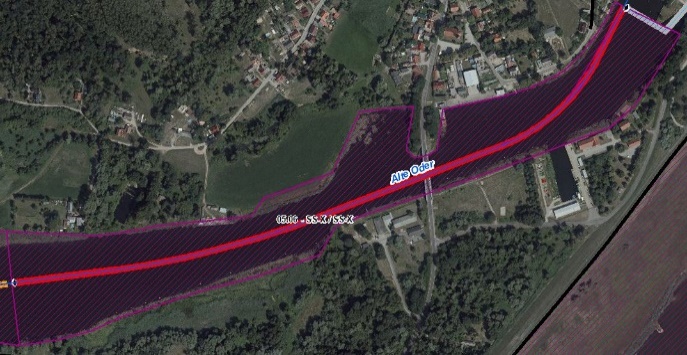 AbschnittsbeschreibungAbschnittsbeschreibungAbschnittsbeschreibungAbschnittsbeschreibungAbschnittsbeschreibungAbschnittsbeschreibungAbschnittsbeschreibungAbschnittsbeschreibungAbschnittsbeschreibungAbschnittsbeschreibungAbschnittsbeschreibungAbschnittsbeschreibungFallgruppe linksseitigSS-X - Staustrecke mit Bebauung in der Aue ohne leitbildkonforme UferstrukturFallgruppe linksseitigSS-X - Staustrecke mit Bebauung in der Aue ohne leitbildkonforme UferstrukturFallgruppe linksseitigSS-X - Staustrecke mit Bebauung in der Aue ohne leitbildkonforme UferstrukturFallgruppe linksseitigSS-X - Staustrecke mit Bebauung in der Aue ohne leitbildkonforme UferstrukturFallgruppe linksseitigSS-X - Staustrecke mit Bebauung in der Aue ohne leitbildkonforme UferstrukturFallgruppe linksseitigSS-X - Staustrecke mit Bebauung in der Aue ohne leitbildkonforme UferstrukturFallgruppe linksseitigSS-X - Staustrecke mit Bebauung in der Aue ohne leitbildkonforme UferstrukturFallgruppe linksseitigSS-X - Staustrecke mit Bebauung in der Aue ohne leitbildkonforme UferstrukturFallgruppe linksseitigSS-X - Staustrecke mit Bebauung in der Aue ohne leitbildkonforme UferstrukturFallgruppe linksseitigSS-X - Staustrecke mit Bebauung in der Aue ohne leitbildkonforme UferstrukturFallgruppe linksseitigSS-X - Staustrecke mit Bebauung in der Aue ohne leitbildkonforme UferstrukturFallgruppe linksseitigSS-X - Staustrecke mit Bebauung in der Aue ohne leitbildkonforme UferstrukturFallgruppe rechtsseitigSS-X - Staustrecke mit Bebauung in der Aue ohne leitbildkonforme UferstrukturFallgruppe rechtsseitigSS-X - Staustrecke mit Bebauung in der Aue ohne leitbildkonforme UferstrukturFallgruppe rechtsseitigSS-X - Staustrecke mit Bebauung in der Aue ohne leitbildkonforme UferstrukturFallgruppe rechtsseitigSS-X - Staustrecke mit Bebauung in der Aue ohne leitbildkonforme UferstrukturFallgruppe rechtsseitigSS-X - Staustrecke mit Bebauung in der Aue ohne leitbildkonforme UferstrukturFallgruppe rechtsseitigSS-X - Staustrecke mit Bebauung in der Aue ohne leitbildkonforme UferstrukturFallgruppe rechtsseitigSS-X - Staustrecke mit Bebauung in der Aue ohne leitbildkonforme UferstrukturFallgruppe rechtsseitigSS-X - Staustrecke mit Bebauung in der Aue ohne leitbildkonforme UferstrukturFallgruppe rechtsseitigSS-X - Staustrecke mit Bebauung in der Aue ohne leitbildkonforme UferstrukturFallgruppe rechtsseitigSS-X - Staustrecke mit Bebauung in der Aue ohne leitbildkonforme UferstrukturFallgruppe rechtsseitigSS-X - Staustrecke mit Bebauung in der Aue ohne leitbildkonforme UferstrukturFallgruppe rechtsseitigSS-X - Staustrecke mit Bebauung in der Aue ohne leitbildkonforme UferstrukturBeschreibungrechtsseitig eingedeichte Aue, Gehölzbestand lückigbeidseitig Ortslage HohensaatenBeschreibungrechtsseitig eingedeichte Aue, Gehölzbestand lückigbeidseitig Ortslage HohensaatenBeschreibungrechtsseitig eingedeichte Aue, Gehölzbestand lückigbeidseitig Ortslage HohensaatenBeschreibungrechtsseitig eingedeichte Aue, Gehölzbestand lückigbeidseitig Ortslage HohensaatenBeschreibungrechtsseitig eingedeichte Aue, Gehölzbestand lückigbeidseitig Ortslage HohensaatenBeschreibungrechtsseitig eingedeichte Aue, Gehölzbestand lückigbeidseitig Ortslage HohensaatenBeschreibungrechtsseitig eingedeichte Aue, Gehölzbestand lückigbeidseitig Ortslage HohensaatenBeschreibungrechtsseitig eingedeichte Aue, Gehölzbestand lückigbeidseitig Ortslage HohensaatenBeschreibungrechtsseitig eingedeichte Aue, Gehölzbestand lückigbeidseitig Ortslage HohensaatenBeschreibungrechtsseitig eingedeichte Aue, Gehölzbestand lückigbeidseitig Ortslage HohensaatenBeschreibungrechtsseitig eingedeichte Aue, Gehölzbestand lückigbeidseitig Ortslage HohensaatenBeschreibungrechtsseitig eingedeichte Aue, Gehölzbestand lückigbeidseitig Ortslage HohensaatenRestriktionen und BelastungenRestriktionen und BelastungenRestriktionen und BelastungenRestriktionen und BelastungenRestriktionen und BelastungenRestriktionen und BelastungenRestriktionen und BelastungenRestriktionen und BelastungenRestriktionen und BelastungenRestriktionen und BelastungenRestriktionen und BelastungenRestriktionen und BelastungenRestriktionenUferverbau, Deichlinie, Wasserstraßennutzung, Infrastruktur (Brücke), SiedlungsflächenRestriktionenUferverbau, Deichlinie, Wasserstraßennutzung, Infrastruktur (Brücke), SiedlungsflächenRestriktionenUferverbau, Deichlinie, Wasserstraßennutzung, Infrastruktur (Brücke), SiedlungsflächenRestriktionenUferverbau, Deichlinie, Wasserstraßennutzung, Infrastruktur (Brücke), SiedlungsflächenRestriktionenUferverbau, Deichlinie, Wasserstraßennutzung, Infrastruktur (Brücke), SiedlungsflächenRestriktionenUferverbau, Deichlinie, Wasserstraßennutzung, Infrastruktur (Brücke), SiedlungsflächenRestriktionenUferverbau, Deichlinie, Wasserstraßennutzung, Infrastruktur (Brücke), SiedlungsflächenRestriktionenUferverbau, Deichlinie, Wasserstraßennutzung, Infrastruktur (Brücke), SiedlungsflächenRestriktionenUferverbau, Deichlinie, Wasserstraßennutzung, Infrastruktur (Brücke), SiedlungsflächenRestriktionenUferverbau, Deichlinie, Wasserstraßennutzung, Infrastruktur (Brücke), SiedlungsflächenRestriktionenUferverbau, Deichlinie, Wasserstraßennutzung, Infrastruktur (Brücke), SiedlungsflächenRestriktionenUferverbau, Deichlinie, Wasserstraßennutzung, Infrastruktur (Brücke), SiedlungsflächenSignifikante BelastungenDiffuse Quellen, morphologische Veränderung von Kanal/Ufern, hydrologische Veränderungen, anthropogene Beeinflussung Signifikante BelastungenDiffuse Quellen, morphologische Veränderung von Kanal/Ufern, hydrologische Veränderungen, anthropogene Beeinflussung Signifikante BelastungenDiffuse Quellen, morphologische Veränderung von Kanal/Ufern, hydrologische Veränderungen, anthropogene Beeinflussung Signifikante BelastungenDiffuse Quellen, morphologische Veränderung von Kanal/Ufern, hydrologische Veränderungen, anthropogene Beeinflussung Signifikante BelastungenDiffuse Quellen, morphologische Veränderung von Kanal/Ufern, hydrologische Veränderungen, anthropogene Beeinflussung Signifikante BelastungenDiffuse Quellen, morphologische Veränderung von Kanal/Ufern, hydrologische Veränderungen, anthropogene Beeinflussung Signifikante BelastungenDiffuse Quellen, morphologische Veränderung von Kanal/Ufern, hydrologische Veränderungen, anthropogene Beeinflussung Signifikante BelastungenDiffuse Quellen, morphologische Veränderung von Kanal/Ufern, hydrologische Veränderungen, anthropogene Beeinflussung Signifikante BelastungenDiffuse Quellen, morphologische Veränderung von Kanal/Ufern, hydrologische Veränderungen, anthropogene Beeinflussung Signifikante BelastungenDiffuse Quellen, morphologische Veränderung von Kanal/Ufern, hydrologische Veränderungen, anthropogene Beeinflussung Signifikante BelastungenDiffuse Quellen, morphologische Veränderung von Kanal/Ufern, hydrologische Veränderungen, anthropogene Beeinflussung Signifikante BelastungenDiffuse Quellen, morphologische Veränderung von Kanal/Ufern, hydrologische Veränderungen, anthropogene Beeinflussung Naturschutzfachliche BelangeNaturschutzfachliche BelangeNaturschutzfachliche BelangeNaturschutzfachliche BelangeNaturschutzfachliche BelangeNaturschutzfachliche BelangeNaturschutzfachliche BelangeNaturschutzfachliche BelangeNaturschutzfachliche BelangeNaturschutzfachliche BelangeNaturschutzfachliche BelangeNaturschutzfachliche BelangeBetroffene SchutzgebieteBetroffene SchutzgebieteBetroffene SchutzgebieteBetroffene SchutzgebieteBetroffene SchutzgebieteEinschätzung Synergie/KonfliktEinschätzung Synergie/KonfliktEinschätzung Synergie/KonfliktEinschätzung Synergie/KonfliktBemerkungBemerkungBemerkungkeine Überschneidungkeine Überschneidungkeine Überschneidungkeine Überschneidungkeine Überschneidung----Betroffene LRTBetroffene LRTBetroffene LRTBetroffene LRTBetroffene LRTEinschätzung Synergie/KonfliktEinschätzung Synergie/KonfliktEinschätzung Synergie/KonfliktEinschätzung Synergie/KonfliktBemerkungBemerkungBemerkungkeine ausgewiesenkeine ausgewiesenkeine ausgewiesenkeine ausgewiesenkeine ausgewiesen----Belange des HochwasserschutzesBelange des HochwasserschutzesBelange des HochwasserschutzesBelange des HochwasserschutzesBelange des HochwasserschutzesBelange des HochwasserschutzesBelange des HochwasserschutzesBelange des HochwasserschutzesBelange des HochwasserschutzesBelange des HochwasserschutzesBelange des HochwasserschutzesBelange des HochwasserschutzesRegionale Maßnahmenplanung HochwasserrisikomanagementRegionale Maßnahmenplanung HochwasserrisikomanagementRegionale Maßnahmenplanung HochwasserrisikomanagementRegionale Maßnahmenplanung HochwasserrisikomanagementRegionale Maßnahmenplanung HochwasserrisikomanagementEinschätzung Synergie/KonfliktEinschätzung Synergie/KonfliktEinschätzung Synergie/KonfliktEinschätzung Synergie/KonfliktBemerkungBemerkungBemerkungO2_00013_00265 (Umsetzung des "Sonderprogramms Oderbruch")O2_00013_00265 (Umsetzung des "Sonderprogramms Oderbruch")O2_00013_00265 (Umsetzung des "Sonderprogramms Oderbruch")O2_00013_00265 (Umsetzung des "Sonderprogramms Oderbruch")O2_00013_00265 (Umsetzung des "Sonderprogramms Oderbruch")SynergieSynergieSynergieSynergieSynergien mit WRRL (u.a. Profilaufweitungen), aber auch Konflikte möglich (u.a. Profilinstandsetzung, Sedimententnahmen, Verwallungen)Synergien mit WRRL (u.a. Profilaufweitungen), aber auch Konflikte möglich (u.a. Profilinstandsetzung, Sedimententnahmen, Verwallungen)Synergien mit WRRL (u.a. Profilaufweitungen), aber auch Konflikte möglich (u.a. Profilinstandsetzung, Sedimententnahmen, Verwallungen)Bewertung Bestand & DefizitanalyseBewertung Bestand & DefizitanalyseBewertung Bestand & DefizitanalyseBewertung Bestand & DefizitanalyseBewertung Bestand & DefizitanalyseBewertung Bestand & DefizitanalyseBewertung Bestand & DefizitanalyseBewertung Bestand & DefizitanalyseBewertung Bestand & DefizitanalyseBewertung Bestand & DefizitanalyseBewertung Bestand & DefizitanalyseBewertung Bestand & DefizitanalyseÖkologischer Zustand / 
Potenzial gesamtÖkologischer Zustand / 
Potenzial gesamtBiologische QualitätskomponentenBiologische QualitätskomponentenBiologische QualitätskomponentenBiologische QualitätskomponentenBiologische QualitätskomponentenBiologische QualitätskomponentenBiologische QualitätskomponentenChemischer ZustandgesamtChemischer ZustandgesamtÖkologischer Zustand / 
Potenzial gesamtÖkologischer Zustand / 
Potenzial gesamtPhythoplanktonMakrophyten + PhytobenthosMakrophyten + PhytobenthosMakrozoobenthosFischeFischeFischeChemischer ZustandgesamtChemischer ZustandgesamtBewertung Bestand 
(3. BWZ – 2022-2027)44nicht klassifiziert3 (PB)3 (PB)4222nicht gutnicht gutBewertung Defizitanalyse-2-2nicht klassifiziert-1-1-2000-1-1Hydromorphologische QualitätskomponentenHydromorphologische QualitätskomponentenHydromorphologische QualitätskomponentenHydromorphologische QualitätskomponentenHydromorphologische QualitätskomponentenHydromorphologische QualitätskomponentenHydromorphologische QualitätskomponentenHydromorphologische QualitätskomponentenHydromorphologische QualitätskomponentenHydromorphologische QualitätskomponentenHydromorphologische QualitätskomponentenMorphologieMorphologieMorphologieDurchgängigkeitDurchgängigkeitDurchgängigkeitDurchgängigkeitWasserhaushaltWasserhaushaltWasserhaushaltWasserhaushaltBewertung/ 
BeschreibungGSK 5,5GSK 5,5GSK 5,5Schlechter als gutSchlechter als gutSchlechter als gutSchlechter als gutnicht klassifiziertnicht klassifiziertnicht klassifiziertnicht klassifiziertBeschreibungGeradlinig; Trapezprofilkeine bis schwache Breiten- und TiefenvarianzBesiedlungsrelevante Habitate fehlen aufgrund fehlender Lauf- und SohlstrukturenGewässerbegleitende Gehölze weitgehend fehlendkeine StrömungsdiversitätSchädliche Umfeldstruktur: rechtsseitig Deich, UferverbauGeradlinig; Trapezprofilkeine bis schwache Breiten- und TiefenvarianzBesiedlungsrelevante Habitate fehlen aufgrund fehlender Lauf- und SohlstrukturenGewässerbegleitende Gehölze weitgehend fehlendkeine StrömungsdiversitätSchädliche Umfeldstruktur: rechtsseitig Deich, UferverbauGeradlinig; Trapezprofilkeine bis schwache Breiten- und TiefenvarianzBesiedlungsrelevante Habitate fehlen aufgrund fehlender Lauf- und SohlstrukturenGewässerbegleitende Gehölze weitgehend fehlendkeine StrömungsdiversitätSchädliche Umfeldstruktur: rechtsseitig Deich, UferverbauKeine Bauwerke vorhandenKeine Bauwerke vorhandenKeine Bauwerke vorhandenKeine Bauwerke vorhandenVerbindung zur Aue unterbrochenAbflussdynamik verändertVerbindung zur Aue unterbrochenAbflussdynamik verändertVerbindung zur Aue unterbrochenAbflussdynamik verändertVerbindung zur Aue unterbrochenAbflussdynamik verändertDefizit00000000000EntwicklungszieleEntwicklungszieleEntwicklungszieleEntwicklungszieleEntwicklungszieleEntwicklungszieleEntwicklungszieleEntwicklungszieleEntwicklungszieleEntwicklungszieleEntwicklungszieleEntwicklungszieleEntwicklungsziel gemäß STK – linksseitigDurchgangsstrahlweg erhaltenEntwicklungsziel gemäß STK – linksseitigDurchgangsstrahlweg erhaltenEntwicklungsziel gemäß STK – linksseitigDurchgangsstrahlweg erhaltenEntwicklungsziel gemäß STK – linksseitigDurchgangsstrahlweg erhaltenEntwicklungsziel gemäß STK – linksseitigDurchgangsstrahlweg erhaltenEntwicklungsziel gemäß STK - rechtsseitigDurchgangsstrahlweg erhaltenEntwicklungsziel gemäß STK - rechtsseitigDurchgangsstrahlweg erhaltenEntwicklungsziel gemäß STK - rechtsseitigDurchgangsstrahlweg erhaltenEntwicklungsziel gemäß STK - rechtsseitigDurchgangsstrahlweg erhaltenEntwicklungsziel gemäß STK - rechtsseitigDurchgangsstrahlweg erhaltenEntwicklungsziel gemäß STK - rechtsseitigDurchgangsstrahlweg erhaltenEntwicklungsziel gemäß STK - rechtsseitigDurchgangsstrahlweg erhaltenAnmerkung zu EntwicklungszielZiele WRRL unter Berücksichtigung des angepassten Strahlwirkungs-Trittsteinkonzepts bereits erreicht (Zustand ist zu erhalten, es darf zu keiner Zustandsverschlechterung kommen)Restriktionsbedingt keine Verbesserung des hydromorphologischen Zustands zu erwartenAnmerkung zu EntwicklungszielZiele WRRL unter Berücksichtigung des angepassten Strahlwirkungs-Trittsteinkonzepts bereits erreicht (Zustand ist zu erhalten, es darf zu keiner Zustandsverschlechterung kommen)Restriktionsbedingt keine Verbesserung des hydromorphologischen Zustands zu erwartenAnmerkung zu EntwicklungszielZiele WRRL unter Berücksichtigung des angepassten Strahlwirkungs-Trittsteinkonzepts bereits erreicht (Zustand ist zu erhalten, es darf zu keiner Zustandsverschlechterung kommen)Restriktionsbedingt keine Verbesserung des hydromorphologischen Zustands zu erwartenAnmerkung zu EntwicklungszielZiele WRRL unter Berücksichtigung des angepassten Strahlwirkungs-Trittsteinkonzepts bereits erreicht (Zustand ist zu erhalten, es darf zu keiner Zustandsverschlechterung kommen)Restriktionsbedingt keine Verbesserung des hydromorphologischen Zustands zu erwartenAnmerkung zu EntwicklungszielZiele WRRL unter Berücksichtigung des angepassten Strahlwirkungs-Trittsteinkonzepts bereits erreicht (Zustand ist zu erhalten, es darf zu keiner Zustandsverschlechterung kommen)Restriktionsbedingt keine Verbesserung des hydromorphologischen Zustands zu erwartenAnmerkung zu EntwicklungszielZiele WRRL unter Berücksichtigung des angepassten Strahlwirkungs-Trittsteinkonzepts bereits erreicht (Zustand ist zu erhalten, es darf zu keiner Zustandsverschlechterung kommen)Restriktionsbedingt keine Verbesserung des hydromorphologischen Zustands zu erwartenAnmerkung zu EntwicklungszielZiele WRRL unter Berücksichtigung des angepassten Strahlwirkungs-Trittsteinkonzepts bereits erreicht (Zustand ist zu erhalten, es darf zu keiner Zustandsverschlechterung kommen)Restriktionsbedingt keine Verbesserung des hydromorphologischen Zustands zu erwartenAnmerkung zu EntwicklungszielZiele WRRL unter Berücksichtigung des angepassten Strahlwirkungs-Trittsteinkonzepts bereits erreicht (Zustand ist zu erhalten, es darf zu keiner Zustandsverschlechterung kommen)Restriktionsbedingt keine Verbesserung des hydromorphologischen Zustands zu erwartenAnmerkung zu EntwicklungszielZiele WRRL unter Berücksichtigung des angepassten Strahlwirkungs-Trittsteinkonzepts bereits erreicht (Zustand ist zu erhalten, es darf zu keiner Zustandsverschlechterung kommen)Restriktionsbedingt keine Verbesserung des hydromorphologischen Zustands zu erwartenAnmerkung zu EntwicklungszielZiele WRRL unter Berücksichtigung des angepassten Strahlwirkungs-Trittsteinkonzepts bereits erreicht (Zustand ist zu erhalten, es darf zu keiner Zustandsverschlechterung kommen)Restriktionsbedingt keine Verbesserung des hydromorphologischen Zustands zu erwartenAnmerkung zu EntwicklungszielZiele WRRL unter Berücksichtigung des angepassten Strahlwirkungs-Trittsteinkonzepts bereits erreicht (Zustand ist zu erhalten, es darf zu keiner Zustandsverschlechterung kommen)Restriktionsbedingt keine Verbesserung des hydromorphologischen Zustands zu erwartenAnmerkung zu EntwicklungszielZiele WRRL unter Berücksichtigung des angepassten Strahlwirkungs-Trittsteinkonzepts bereits erreicht (Zustand ist zu erhalten, es darf zu keiner Zustandsverschlechterung kommen)Restriktionsbedingt keine Verbesserung des hydromorphologischen Zustands zu erwartenMaßnahmenMaßnahmenMaßnahmenMaßnahmenMaßnahmenMaßnahmenMaßnahmenMaßnahmenMaßnahmenMaßnahmenMaßnahmenMaßnahmenEinzelmaßnahmenEinzelmaßnahmenMaßnahmenbeschreibung (Bemerkung)Maßnahmenbeschreibung (Bemerkung)Maßnahmenbeschreibung (Bemerkung)Maßnahmenbeschreibung (Bemerkung)Maßnahmenbeschreibung (Bemerkung)Maßnahmenbeschreibung (Bemerkung)Maßnahmenbeschreibung (Bemerkung)Maßnahmenbeschreibung (Bemerkung)Maßnahmenbeschreibung (Bemerkung)LAWA-MN-TypU3.1U3.1Ufervegetation erhalten/entwickeln/ersetzen (Schilf/Hochstauden/Gehölze)Ufervegetation erhalten/entwickeln/ersetzen (Schilf/Hochstauden/Gehölze)Ufervegetation erhalten/entwickeln/ersetzen (Schilf/Hochstauden/Gehölze)Ufervegetation erhalten/entwickeln/ersetzen (Schilf/Hochstauden/Gehölze)Ufervegetation erhalten/entwickeln/ersetzen (Schilf/Hochstauden/Gehölze)Ufervegetation erhalten/entwickeln/ersetzen (Schilf/Hochstauden/Gehölze)Ufervegetation erhalten/entwickeln/ersetzen (Schilf/Hochstauden/Gehölze)Ufervegetation erhalten/entwickeln/ersetzen (Schilf/Hochstauden/Gehölze)Ufervegetation erhalten/entwickeln/ersetzen (Schilf/Hochstauden/Gehölze)73S1.1S1.1Gewässerunterhaltung anpassen/optimierenGewässerunterhaltung anpassen/optimierenGewässerunterhaltung anpassen/optimierenGewässerunterhaltung anpassen/optimierenGewässerunterhaltung anpassen/optimierenGewässerunterhaltung anpassen/optimierenGewässerunterhaltung anpassen/optimierenGewässerunterhaltung anpassen/optimierenGewässerunterhaltung anpassen/optimieren79AbschnittsblattAbschnittsblattAbschnittsblattAbschnittsblattAbschnittsblattAbschnittsblattAbschnittsblattAbschnittsblattAbschnittsblattAbschnittsblattAbschnittsblattAbschnittsblattWK-ID-WK-ID-WK-ID-WK-Name-WK-Name-GewässernameVerbindungskanal Hohensaaten OstGewässernameVerbindungskanal Hohensaaten OstGewässernameVerbindungskanal Hohensaaten OstGewässernameVerbindungskanal Hohensaaten OstAbschnitts-ID05.07_Verbindungskanal Hohensaaten OstAbschnitts-ID05.07_Verbindungskanal Hohensaaten OstAbschnitts-ID05.07_Verbindungskanal Hohensaaten OstUntersuchungsraumUR 6 - Teilabschnitt Havel-Oder-WasserstraßeUntersuchungsraumUR 6 - Teilabschnitt Havel-Oder-WasserstraßeUntersuchungsraumUR 6 - Teilabschnitt Havel-Oder-WasserstraßeUntersuchungsraumUR 6 - Teilabschnitt Havel-Oder-WasserstraßeUntersuchungsraumUR 6 - Teilabschnitt Havel-Oder-WasserstraßePlanungsbereichPB 36 - Verbindungskanal Hohensaaten OstPlanungsbereichPB 36 - Verbindungskanal Hohensaaten OstPlanungsbereichPB 36 - Verbindungskanal Hohensaaten OstPlanungsbereichPB 36 - Verbindungskanal Hohensaaten OstPlanungsbereichPB 36 - Verbindungskanal Hohensaaten OstPlanungsbereichPB 36 - Verbindungskanal Hohensaaten OstPlanungsbereichPB 36 - Verbindungskanal Hohensaaten OstAllgemeine AngabenAllgemeine AngabenAllgemeine AngabenAllgemeine AngabenAllgemeine AngabenAllgemeine AngabenAllgemeine AngabenAllgemeine AngabenAllgemeine AngabenAllgemeine AngabenAllgemeine AngabenAllgemeine AngabenStationierung (Fluss-km von – bis)1,10 bis 0,00Stationierung (Fluss-km von – bis)1,10 bis 0,00Stationierung (Fluss-km von – bis)1,10 bis 0,00Abschnittslänge1.321,5 mAbschnittslänge1.321,5 mLAWA-Typ-LAWA-Typ-LAWA-Typ-LAWA-Typ-WasserkörperkategorieAWBWasserkörperkategorieAWBWasserkörperkategorieAWBNetzkategorisierungBWStr – Kategorie C NetzkategorisierungBWStr – Kategorie C NetzkategorisierungBWStr – Kategorie C WasserstraßenklassifizierungIVWasserstraßenklassifizierungIVLagebeschreibungEinlauf Ostschleuse bei Hohensaaten bis Auslauf in OderLagebeschreibungEinlauf Ostschleuse bei Hohensaaten bis Auslauf in OderLagebeschreibungEinlauf Ostschleuse bei Hohensaaten bis Auslauf in OderLagebeschreibungEinlauf Ostschleuse bei Hohensaaten bis Auslauf in OderLagebeschreibungEinlauf Ostschleuse bei Hohensaaten bis Auslauf in OderLagebeschreibungEinlauf Ostschleuse bei Hohensaaten bis Auslauf in OderLagebeschreibungEinlauf Ostschleuse bei Hohensaaten bis Auslauf in OderStaueinflussstaugeprägtStaueinflussstaugeprägtStaueinflussstaugeprägtStaueinflussstaugeprägtStaueinflussstaugeprägtLagebeschreibungEinlauf Ostschleuse bei Hohensaaten bis Auslauf in OderLagebeschreibungEinlauf Ostschleuse bei Hohensaaten bis Auslauf in OderLagebeschreibungEinlauf Ostschleuse bei Hohensaaten bis Auslauf in OderLagebeschreibungEinlauf Ostschleuse bei Hohensaaten bis Auslauf in OderLagebeschreibungEinlauf Ostschleuse bei Hohensaaten bis Auslauf in OderLagebeschreibungEinlauf Ostschleuse bei Hohensaaten bis Auslauf in OderLagebeschreibungEinlauf Ostschleuse bei Hohensaaten bis Auslauf in Oder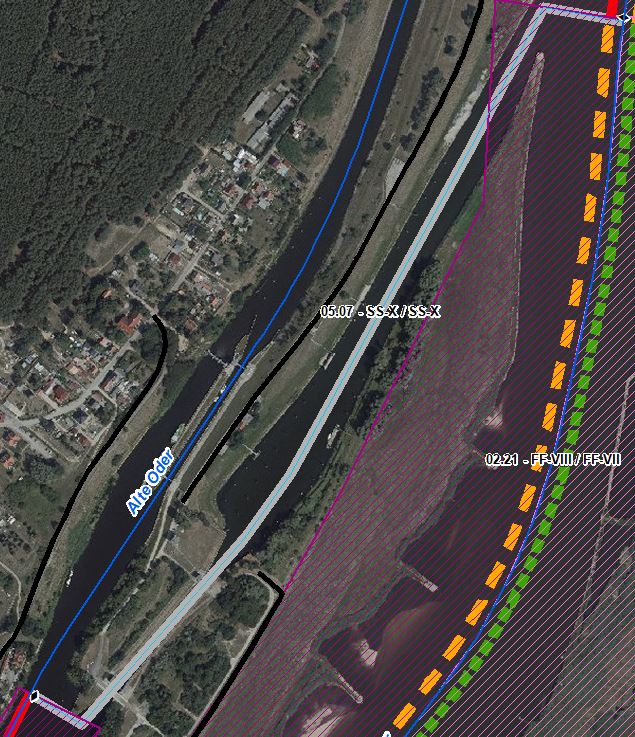 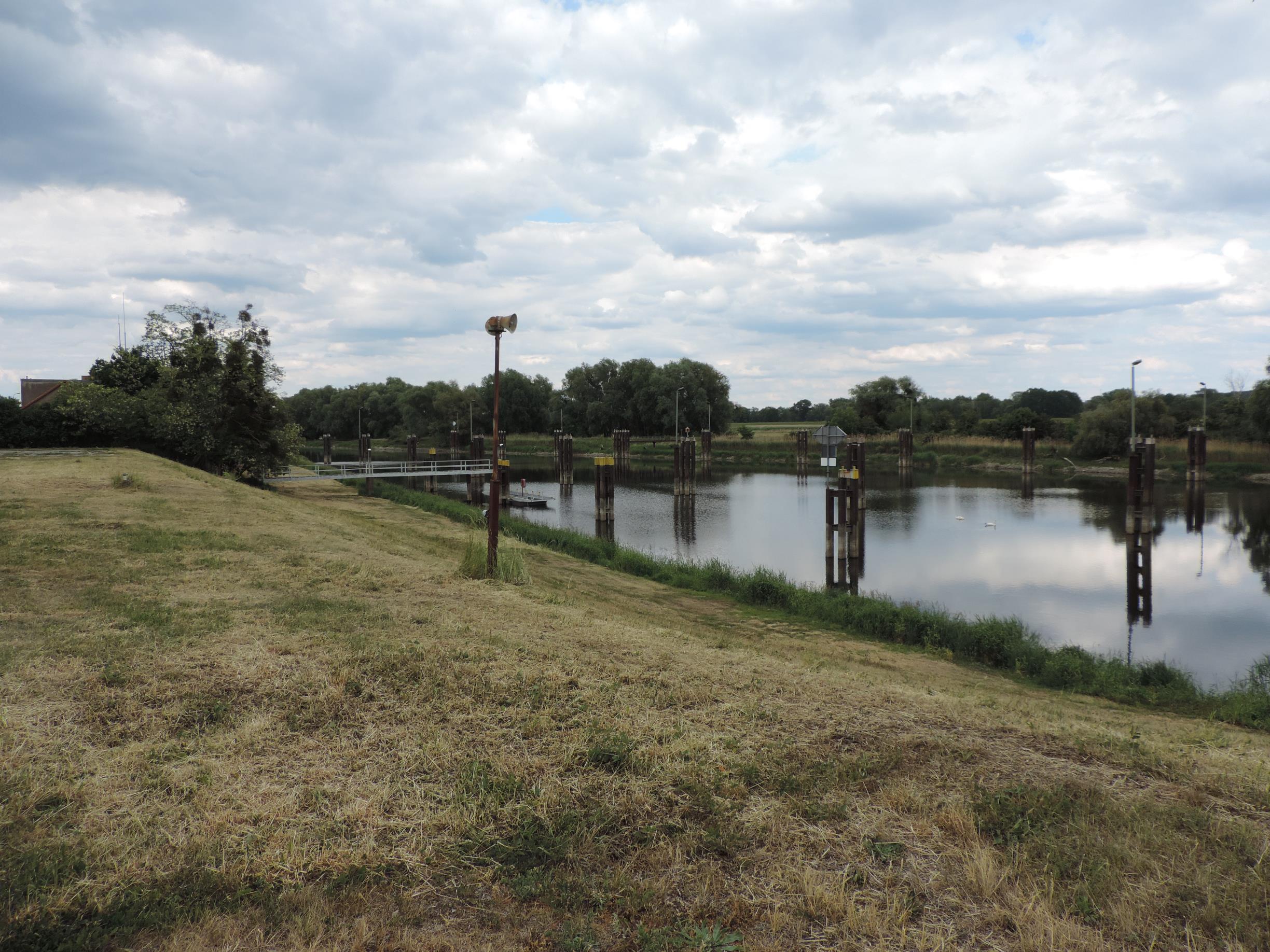 Blick auf Ostschleuse in Richtung Nordosten (Foto: Stowasserplan, Mai 2022)Blick auf Ostschleuse in Richtung Nordosten (Foto: Stowasserplan, Mai 2022)Blick auf Ostschleuse in Richtung Nordosten (Foto: Stowasserplan, Mai 2022)Blick auf Ostschleuse in Richtung Nordosten (Foto: Stowasserplan, Mai 2022)Blick auf Ostschleuse in Richtung Nordosten (Foto: Stowasserplan, Mai 2022)Blick auf Ostschleuse in Richtung Nordosten (Foto: Stowasserplan, Mai 2022)Blick auf Ostschleuse in Richtung Nordosten (Foto: Stowasserplan, Mai 2022)AbschnittsbeschreibungAbschnittsbeschreibungAbschnittsbeschreibungAbschnittsbeschreibungAbschnittsbeschreibungAbschnittsbeschreibungAbschnittsbeschreibungAbschnittsbeschreibungAbschnittsbeschreibungAbschnittsbeschreibungAbschnittsbeschreibungAbschnittsbeschreibungFallgruppe linksseitigSS-X - Staustrecke mit Bebauung in der Aue ohne leitbildkonforme UferstrukturFallgruppe linksseitigSS-X - Staustrecke mit Bebauung in der Aue ohne leitbildkonforme UferstrukturFallgruppe linksseitigSS-X - Staustrecke mit Bebauung in der Aue ohne leitbildkonforme UferstrukturFallgruppe linksseitigSS-X - Staustrecke mit Bebauung in der Aue ohne leitbildkonforme UferstrukturFallgruppe linksseitigSS-X - Staustrecke mit Bebauung in der Aue ohne leitbildkonforme UferstrukturFallgruppe linksseitigSS-X - Staustrecke mit Bebauung in der Aue ohne leitbildkonforme UferstrukturFallgruppe linksseitigSS-X - Staustrecke mit Bebauung in der Aue ohne leitbildkonforme UferstrukturFallgruppe linksseitigSS-X - Staustrecke mit Bebauung in der Aue ohne leitbildkonforme UferstrukturFallgruppe linksseitigSS-X - Staustrecke mit Bebauung in der Aue ohne leitbildkonforme UferstrukturFallgruppe linksseitigSS-X - Staustrecke mit Bebauung in der Aue ohne leitbildkonforme UferstrukturFallgruppe linksseitigSS-X - Staustrecke mit Bebauung in der Aue ohne leitbildkonforme UferstrukturFallgruppe linksseitigSS-X - Staustrecke mit Bebauung in der Aue ohne leitbildkonforme UferstrukturFallgruppe rechtsseitigSS-X - Staustrecke mit Bebauung in der Aue ohne leitbildkonforme UferstrukturFallgruppe rechtsseitigSS-X - Staustrecke mit Bebauung in der Aue ohne leitbildkonforme UferstrukturFallgruppe rechtsseitigSS-X - Staustrecke mit Bebauung in der Aue ohne leitbildkonforme UferstrukturFallgruppe rechtsseitigSS-X - Staustrecke mit Bebauung in der Aue ohne leitbildkonforme UferstrukturFallgruppe rechtsseitigSS-X - Staustrecke mit Bebauung in der Aue ohne leitbildkonforme UferstrukturFallgruppe rechtsseitigSS-X - Staustrecke mit Bebauung in der Aue ohne leitbildkonforme UferstrukturFallgruppe rechtsseitigSS-X - Staustrecke mit Bebauung in der Aue ohne leitbildkonforme UferstrukturFallgruppe rechtsseitigSS-X - Staustrecke mit Bebauung in der Aue ohne leitbildkonforme UferstrukturFallgruppe rechtsseitigSS-X - Staustrecke mit Bebauung in der Aue ohne leitbildkonforme UferstrukturFallgruppe rechtsseitigSS-X - Staustrecke mit Bebauung in der Aue ohne leitbildkonforme UferstrukturFallgruppe rechtsseitigSS-X - Staustrecke mit Bebauung in der Aue ohne leitbildkonforme UferstrukturFallgruppe rechtsseitigSS-X - Staustrecke mit Bebauung in der Aue ohne leitbildkonforme UferstrukturBeschreibungAbschnitt umfasst nur Ostschleuse, beidseitig Uferverbu, Gehölzbestand lückigBeschreibungAbschnitt umfasst nur Ostschleuse, beidseitig Uferverbu, Gehölzbestand lückigBeschreibungAbschnitt umfasst nur Ostschleuse, beidseitig Uferverbu, Gehölzbestand lückigBeschreibungAbschnitt umfasst nur Ostschleuse, beidseitig Uferverbu, Gehölzbestand lückigBeschreibungAbschnitt umfasst nur Ostschleuse, beidseitig Uferverbu, Gehölzbestand lückigBeschreibungAbschnitt umfasst nur Ostschleuse, beidseitig Uferverbu, Gehölzbestand lückigBeschreibungAbschnitt umfasst nur Ostschleuse, beidseitig Uferverbu, Gehölzbestand lückigBeschreibungAbschnitt umfasst nur Ostschleuse, beidseitig Uferverbu, Gehölzbestand lückigBeschreibungAbschnitt umfasst nur Ostschleuse, beidseitig Uferverbu, Gehölzbestand lückigBeschreibungAbschnitt umfasst nur Ostschleuse, beidseitig Uferverbu, Gehölzbestand lückigBeschreibungAbschnitt umfasst nur Ostschleuse, beidseitig Uferverbu, Gehölzbestand lückigBeschreibungAbschnitt umfasst nur Ostschleuse, beidseitig Uferverbu, Gehölzbestand lückigRestriktionen und BelastungenRestriktionen und BelastungenRestriktionen und BelastungenRestriktionen und BelastungenRestriktionen und BelastungenRestriktionen und BelastungenRestriktionen und BelastungenRestriktionen und BelastungenRestriktionen und BelastungenRestriktionen und BelastungenRestriktionen und BelastungenRestriktionen und BelastungenRestriktionenDeichlinie, Wasserstraßennutzung, Infrastruktur (Schleuse), SiedlungsflächenRestriktionenDeichlinie, Wasserstraßennutzung, Infrastruktur (Schleuse), SiedlungsflächenRestriktionenDeichlinie, Wasserstraßennutzung, Infrastruktur (Schleuse), SiedlungsflächenRestriktionenDeichlinie, Wasserstraßennutzung, Infrastruktur (Schleuse), SiedlungsflächenRestriktionenDeichlinie, Wasserstraßennutzung, Infrastruktur (Schleuse), SiedlungsflächenRestriktionenDeichlinie, Wasserstraßennutzung, Infrastruktur (Schleuse), SiedlungsflächenRestriktionenDeichlinie, Wasserstraßennutzung, Infrastruktur (Schleuse), SiedlungsflächenRestriktionenDeichlinie, Wasserstraßennutzung, Infrastruktur (Schleuse), SiedlungsflächenRestriktionenDeichlinie, Wasserstraßennutzung, Infrastruktur (Schleuse), SiedlungsflächenRestriktionenDeichlinie, Wasserstraßennutzung, Infrastruktur (Schleuse), SiedlungsflächenRestriktionenDeichlinie, Wasserstraßennutzung, Infrastruktur (Schleuse), SiedlungsflächenRestriktionenDeichlinie, Wasserstraßennutzung, Infrastruktur (Schleuse), SiedlungsflächenSignifikante BelastungenDiffuse Quellen, morphologische Veränderung von Kanal/Ufern, hydrologische Veränderungen, anthropogene Beeinflussung Signifikante BelastungenDiffuse Quellen, morphologische Veränderung von Kanal/Ufern, hydrologische Veränderungen, anthropogene Beeinflussung Signifikante BelastungenDiffuse Quellen, morphologische Veränderung von Kanal/Ufern, hydrologische Veränderungen, anthropogene Beeinflussung Signifikante BelastungenDiffuse Quellen, morphologische Veränderung von Kanal/Ufern, hydrologische Veränderungen, anthropogene Beeinflussung Signifikante BelastungenDiffuse Quellen, morphologische Veränderung von Kanal/Ufern, hydrologische Veränderungen, anthropogene Beeinflussung Signifikante BelastungenDiffuse Quellen, morphologische Veränderung von Kanal/Ufern, hydrologische Veränderungen, anthropogene Beeinflussung Signifikante BelastungenDiffuse Quellen, morphologische Veränderung von Kanal/Ufern, hydrologische Veränderungen, anthropogene Beeinflussung Signifikante BelastungenDiffuse Quellen, morphologische Veränderung von Kanal/Ufern, hydrologische Veränderungen, anthropogene Beeinflussung Signifikante BelastungenDiffuse Quellen, morphologische Veränderung von Kanal/Ufern, hydrologische Veränderungen, anthropogene Beeinflussung Signifikante BelastungenDiffuse Quellen, morphologische Veränderung von Kanal/Ufern, hydrologische Veränderungen, anthropogene Beeinflussung Signifikante BelastungenDiffuse Quellen, morphologische Veränderung von Kanal/Ufern, hydrologische Veränderungen, anthropogene Beeinflussung Signifikante BelastungenDiffuse Quellen, morphologische Veränderung von Kanal/Ufern, hydrologische Veränderungen, anthropogene Beeinflussung Naturschutzfachliche BelangeNaturschutzfachliche BelangeNaturschutzfachliche BelangeNaturschutzfachliche BelangeNaturschutzfachliche BelangeNaturschutzfachliche BelangeNaturschutzfachliche BelangeNaturschutzfachliche BelangeNaturschutzfachliche BelangeNaturschutzfachliche BelangeNaturschutzfachliche BelangeNaturschutzfachliche BelangeBetroffene SchutzgebieteBetroffene SchutzgebieteBetroffene SchutzgebieteBetroffene SchutzgebieteBetroffene SchutzgebieteEinschätzung Synergie/KonfliktEinschätzung Synergie/KonfliktEinschätzung Synergie/KonfliktEinschätzung Synergie/KonfliktBemerkungBemerkungBemerkungkeine Überschneidungkeine Überschneidungkeine Überschneidungkeine Überschneidungkeine Überschneidung----Betroffene LRTBetroffene LRTBetroffene LRTBetroffene LRTBetroffene LRTEinschätzung Synergie/KonfliktEinschätzung Synergie/KonfliktEinschätzung Synergie/KonfliktEinschätzung Synergie/KonfliktBemerkungBemerkungBemerkungkeine ausgewiesenkeine ausgewiesenkeine ausgewiesenkeine ausgewiesenkeine ausgewiesen----Belange des HochwasserschutzesBelange des HochwasserschutzesBelange des HochwasserschutzesBelange des HochwasserschutzesBelange des HochwasserschutzesBelange des HochwasserschutzesBelange des HochwasserschutzesBelange des HochwasserschutzesBelange des HochwasserschutzesBelange des HochwasserschutzesBelange des HochwasserschutzesBelange des HochwasserschutzesRegionale Maßnahmenplanung HochwasserrisikomanagementRegionale Maßnahmenplanung HochwasserrisikomanagementRegionale Maßnahmenplanung HochwasserrisikomanagementRegionale Maßnahmenplanung HochwasserrisikomanagementRegionale Maßnahmenplanung HochwasserrisikomanagementEinschätzung Synergie/KonfliktEinschätzung Synergie/KonfliktEinschätzung Synergie/KonfliktEinschätzung Synergie/KonfliktBemerkungBemerkungBemerkungkeine Überschneidungkeine Überschneidungkeine Überschneidungkeine Überschneidungkeine Überschneidung----Bewertung Bestand & DefizitanalyseBewertung Bestand & DefizitanalyseBewertung Bestand & DefizitanalyseBewertung Bestand & DefizitanalyseBewertung Bestand & DefizitanalyseBewertung Bestand & DefizitanalyseBewertung Bestand & DefizitanalyseBewertung Bestand & DefizitanalyseBewertung Bestand & DefizitanalyseBewertung Bestand & DefizitanalyseBewertung Bestand & DefizitanalyseBewertung Bestand & DefizitanalyseÖkologischer Zustand / 
Potenzial gesamtÖkologischer Zustand / 
Potenzial gesamtBiologische QualitätskomponentenBiologische QualitätskomponentenBiologische QualitätskomponentenBiologische QualitätskomponentenBiologische QualitätskomponentenBiologische QualitätskomponentenBiologische QualitätskomponentenPhysikalisch- chemische QualitätskomponentenPhysikalisch- chemische QualitätskomponentenÖkologischer Zustand / 
Potenzial gesamtÖkologischer Zustand / 
Potenzial gesamtPhythoplanktonMakrophyten + PhytobenthosMakrophyten + PhytobenthosMakrozoobenthosFischeFischeFischePhysikalisch- chemische QualitätskomponentenPhysikalisch- chemische QualitätskomponentenBewertung Bestand 
(3. BWZ – 2022-2027)nicht klassifiziertnicht klassifiziertnicht klassifiziertnicht klassifiziertnicht klassifiziertnicht klassifiziertnicht klassifiziertnicht klassifiziertnicht klassifiziertnicht klassifiziertnicht klassifiziertBewertung Defizitanalyse-----------Hydromorphologische QualitätskomponentenHydromorphologische QualitätskomponentenHydromorphologische QualitätskomponentenHydromorphologische QualitätskomponentenHydromorphologische QualitätskomponentenHydromorphologische QualitätskomponentenHydromorphologische QualitätskomponentenHydromorphologische QualitätskomponentenHydromorphologische QualitätskomponentenHydromorphologische QualitätskomponentenHydromorphologische QualitätskomponentenMorphologieMorphologieMorphologieDurchgängigkeitDurchgängigkeitDurchgängigkeitDurchgängigkeitWasserhaushaltWasserhaushaltWasserhaushaltWasserhaushaltBewertung/ 
Beschreibungnicht klassifiziertnicht klassifiziertnicht klassifiziertnicht klassifiziertnicht klassifiziertnicht klassifiziertnicht klassifiziertnicht klassifiziertnicht klassifiziertnicht klassifiziertnicht klassifiziertBeschreibungLängsprofil vollständig verändertkeine Breiten- und TiefenvarianzBesiedlungsrelevante Habitate fehlen aufgrund fehlender Lauf- und SohlstrukturenGewässerbegleitender Gehölzbestand lückigkeine StrömungsdiversitätSchädliche Umfeldstruktur: Deich, UferverbauLängsprofil vollständig verändertkeine Breiten- und TiefenvarianzBesiedlungsrelevante Habitate fehlen aufgrund fehlender Lauf- und SohlstrukturenGewässerbegleitender Gehölzbestand lückigkeine StrömungsdiversitätSchädliche Umfeldstruktur: Deich, UferverbauLängsprofil vollständig verändertkeine Breiten- und TiefenvarianzBesiedlungsrelevante Habitate fehlen aufgrund fehlender Lauf- und SohlstrukturenGewässerbegleitender Gehölzbestand lückigkeine StrömungsdiversitätSchädliche Umfeldstruktur: Deich, UferverbauLängsdurchgängigkeit nicht gegeben (keine Fischwanderhilfe)Längsdurchgängigkeit nicht gegeben (keine Fischwanderhilfe)Längsdurchgängigkeit nicht gegeben (keine Fischwanderhilfe)Längsdurchgängigkeit nicht gegeben (keine Fischwanderhilfe)Abflussverhalten und Ausuferungsverhalten verändertAbflussdynamik verändertGrundwasseranbindung verändertAbflussverhalten und Ausuferungsverhalten verändertAbflussdynamik verändertGrundwasseranbindung verändertAbflussverhalten und Ausuferungsverhalten verändertAbflussdynamik verändertGrundwasseranbindung verändertAbflussverhalten und Ausuferungsverhalten verändertAbflussdynamik verändertGrundwasseranbindung verändertDefizit-----------BemerkungEntwicklungszieleEntwicklungszieleEntwicklungszieleEntwicklungszieleEntwicklungszieleEntwicklungszieleEntwicklungszieleEntwicklungszieleEntwicklungszieleEntwicklungszieleEntwicklungszieleEntwicklungszieleEntwicklungsziel gemäß STK – linksseitigDegradationsstreckeEntwicklungsziel gemäß STK – linksseitigDegradationsstreckeEntwicklungsziel gemäß STK – linksseitigDegradationsstreckeEntwicklungsziel gemäß STK – linksseitigDegradationsstreckeEntwicklungsziel gemäß STK – linksseitigDegradationsstreckeEntwicklungsziel gemäß STK - rechtsseitigDegradationsstreckeEntwicklungsziel gemäß STK - rechtsseitigDegradationsstreckeEntwicklungsziel gemäß STK - rechtsseitigDegradationsstreckeEntwicklungsziel gemäß STK - rechtsseitigDegradationsstreckeEntwicklungsziel gemäß STK - rechtsseitigDegradationsstreckeEntwicklungsziel gemäß STK - rechtsseitigDegradationsstreckeEntwicklungsziel gemäß STK - rechtsseitigDegradationsstreckeAnmerkung zu EntwicklungszielkeineAnmerkung zu EntwicklungszielkeineAnmerkung zu EntwicklungszielkeineAnmerkung zu EntwicklungszielkeineAnmerkung zu EntwicklungszielkeineAnmerkung zu EntwicklungszielkeineAnmerkung zu EntwicklungszielkeineAnmerkung zu EntwicklungszielkeineAnmerkung zu EntwicklungszielkeineAnmerkung zu EntwicklungszielkeineAnmerkung zu EntwicklungszielkeineAnmerkung zu EntwicklungszielkeineMaßnahmenMaßnahmenMaßnahmenMaßnahmenMaßnahmenMaßnahmenMaßnahmenMaßnahmenMaßnahmenMaßnahmenMaßnahmenMaßnahmenEinzelmaßnahmenEinzelmaßnahmenMaßnahmenbeschreibung (Bemerkung)Maßnahmenbeschreibung (Bemerkung)Maßnahmenbeschreibung (Bemerkung)Maßnahmenbeschreibung (Bemerkung)Maßnahmenbeschreibung (Bemerkung)Maßnahmenbeschreibung (Bemerkung)Maßnahmenbeschreibung (Bemerkung)Maßnahmenbeschreibung (Bemerkung)Maßnahmenbeschreibung (Bemerkung)LAWA-MN-TypG4.1G4.1Bauwerkssteuerung zur AbflussaufteilungBauwerkssteuerung zur AbflussaufteilungBauwerkssteuerung zur AbflussaufteilungBauwerkssteuerung zur AbflussaufteilungBauwerkssteuerung zur AbflussaufteilungBauwerkssteuerung zur AbflussaufteilungBauwerkssteuerung zur AbflussaufteilungBauwerkssteuerung zur AbflussaufteilungBauwerkssteuerung zur Abflussaufteilung61, 63, 69U3.1U3.1Ufervegetation erhalten/entwickeln/ersetzen (Schilf/Hochstauden/Gehölze)Ufervegetation erhalten/entwickeln/ersetzen (Schilf/Hochstauden/Gehölze)Ufervegetation erhalten/entwickeln/ersetzen (Schilf/Hochstauden/Gehölze)Ufervegetation erhalten/entwickeln/ersetzen (Schilf/Hochstauden/Gehölze)Ufervegetation erhalten/entwickeln/ersetzen (Schilf/Hochstauden/Gehölze)Ufervegetation erhalten/entwickeln/ersetzen (Schilf/Hochstauden/Gehölze)Ufervegetation erhalten/entwickeln/ersetzen (Schilf/Hochstauden/Gehölze)Ufervegetation erhalten/entwickeln/ersetzen (Schilf/Hochstauden/Gehölze)Ufervegetation erhalten/entwickeln/ersetzen (Schilf/Hochstauden/Gehölze)73S1.1S1.1Gewässerunterhaltung anpassen/optimierenGewässerunterhaltung anpassen/optimierenGewässerunterhaltung anpassen/optimierenGewässerunterhaltung anpassen/optimierenGewässerunterhaltung anpassen/optimierenGewässerunterhaltung anpassen/optimierenGewässerunterhaltung anpassen/optimierenGewässerunterhaltung anpassen/optimierenGewässerunterhaltung anpassen/optimieren79S2.1S2.1Reduzierung schifffahrtsinduzierter BelastungenReduzierung schifffahrtsinduzierter BelastungenReduzierung schifffahrtsinduzierter BelastungenReduzierung schifffahrtsinduzierter BelastungenReduzierung schifffahrtsinduzierter BelastungenReduzierung schifffahrtsinduzierter BelastungenReduzierung schifffahrtsinduzierter BelastungenReduzierung schifffahrtsinduzierter BelastungenReduzierung schifffahrtsinduzierter Belastungen95